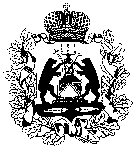 ПРАВИТЕЛЬСТВО  Новгородской  областиРАСПОРЯЖЕНИЕ   №   Великий  НовгородО внесении изменения в краткосрочный план реализации региональной программы капитального ремонта общего имущества 
в многоквартирных домах, расположенных на территории Новгородской области, на 2014-2043 годы, на период 2017-2019 годов1. Внести изменение в краткосрочный план реализации региональной программы капитального ремонта общего имущества в многоквартирных домах, расположенных на территории Новгородской области, на 2014-
2043 годы, на период 2017-2019 годов, утвержденный распоряжением Правительства Новгородской области от 30.11.2017 № 386-рг, изложив 
его в прилагаемой редакции (приложение к распоряжению).2. Опубликовать распоряжение в газете «Новгородские ведомости». Губернатор 
Новгородской области 			                    А.С. НикитинКраткосрочный планреализации региональной программы капитального ремонта общего имущества в многоквартирных домах, расположенных на территории Новгородской области, на 2014-2043 годы, на период 2017-2019 годовПродолжение таблицыПЛАНИРУЕМЫЕ ПОКАЗАТЕЛИ выполнения работ по капитальному ремонту общего имущества многоквартирных домов, включенных в краткосрочный план реализации региональной программы капитального ремонта общего имущества в многоквартирных домах, расположенных на территории Новгородской области, на 2014-2043 годы, на период 2017-2019 годовПродолжение таблицы1 – многоквартирный дом.2 – Фонд содействия реформированию жилищно-коммунального хозяйства.3 – прибор учета.4 – узел управления.»_____________________________Приложениек распоряжению Правительства Новгородской области 
от  № «УТВЕРЖДЕНраспоряжением Правительства Новгородской области 
от 30.11.2017 № 386-рг№ п/пАдрес МКД1 и плановый год проведения работОбщая стоимость капитального ремонта общего имущества в МКД1Общая стоимость капитального ремонта общего имущества в МКД1Общая стоимость капитального ремонта общего имущества в МКД1Общая стоимость капитального ремонта общего имущества в МКД1Общая стоимость капитального ремонта общего имущества в МКД1Виды работ, установленные частью 1 статьи 166 Жилищного кодекса Российской ФедерацииВиды работ, установленные частью 1 статьи 166 Жилищного кодекса Российской ФедерацииВиды работ, установленные частью 1 статьи 166 Жилищного кодекса Российской ФедерацииВиды работ, установленные частью 1 статьи 166 Жилищного кодекса Российской ФедерацииВиды работ, установленные частью 1 статьи 166 Жилищного кодекса Российской Федерации№ п/пАдрес МКД1 и плановый год проведения работвсегоза счет средств Фонда2за счет средств областного бюджетаза счет средств местного бюджетаза счет средств собственни-ков МКД1ремонт внутридо-мовых инженерных системремонт, замена, модернизация лифтов, ремонт лифтовых шахт, машинных и блочных помещенийремонт, замена, модернизация лифтов, ремонт лифтовых шахт, машинных и блочных помещенийремонт крыширемонт крыши№ п/пАдрес МКД1 и плановый год проведения работруб.руб.руб.руб.руб.руб.шт.руб.кв.мруб.123456789101112Итого по Новгородской области2097235748,394989978,99371086,582091874682,82439172162,59154288709765,68533448,031153505213,052017 год385145571,634989978,99371086,58379784506,0665497947,7857760832,91142406,14281816844,972018 год718330497,96718330497,9690019200,16125228955811,81156184,47331123842,052019 год993759678,81993759678,81283655014,652451993120,96234857,42540564526,03Батецкий муниципальный район8205181,438205181,431406452,322801,546717093,102017 год2750939,872750939,871156,202750939,871.д.Мойка, ул.Центральная, д.23763970,70---763970,70---317,40763970,702.п.Батецкий, ул.Комарова, д.11673182,94---673182,94---295,80673182,943.п.Батецкий, ул.Комарова, д.15693387,27---693387,27---279,00693387,274.д.Новое Овсино, ул.Совхозная, д.1620398,96---620398,96---264,00620398,962018 год2339872,732339872,73423936,19811,001874259,695.д.Озерево, д.30768402,40---768402,40---314,00768402,406.д.Новое Овсино, ул.Совхозная, д.1114346,89---114346,8994459,07----7.д.Новое Овсино, ул.Совхозная, д.7310447,79---310447,79288658,76----8.п.Батецкий,          ул.Первомайская, д.24а40818,36---40818,3640818,36----9.п.Батецкий,          ул.Школьная, д.5 1105857,29---1105857,29---497,001105857,292019 год3114368,833114368,83982516,13834,342091893,5410.д.Вольная Горка, д.86379400,01---379400,01352404,68----11.д.Мойка,     ул.Ветеранов, д.10243807,78---243807,78240667,43----12.д.Новое Овсино, ул.Школьная, д.6982508,40---982508,40---524,94982508,4013.д.Озерево, д.321109385,14---1109385,14---309,401109385,1414.п.Батецкий, ул.Первомайская, д.37399267,50---399267,50389444,02----Боровичский муниципальный район297828754,941339853,00110505,31296378396,6321723568,0598964,73234144267,032017 год82011646,191339853,00110505,3180561287,882890108,4036886,9076036868,0315.д.Волок, ул.Молодежная, д.71924677,62---1924677,62---780,001924677,6216.д.Волок, ул.Молодежная, д.91193724,74---1193724,74---758,001193724,7417.д.Ёгла,               ул.Набережная, д.13364518,40-328066,5618225,9218225,92-----18.д.Ёгла,                ул.Набережная, д.14692422,78-350325,3519462,52322634,91278460,00----19.д.Ёгла,                 ул.Набережная, д.15389250,39-350325,3519462,5219462,52-----20.д.Ёгла,                   ул.Советская, д.1951536498,61-147107,3544241,661345149,60---630,001335078,6021.п.Прогресс,              Новый пер., д.4696805,21---696805,21---286,00696805,2122.п.Прогресс,  ул.Гагарина, д.121512265,84---1512265,84---989,701512265,8423.п.Прогресс, ул.Строителей, д.12877590,95---877590,95---363,00877590,9524.г.Боровичи, пер.Реппо, д.1/9623845,57---623845,57---249,00623845,5725.г.Боровичи,                пер.Чайковского, д.12630451,29---630451,29---260,00630451,2926.д.Починная Сопка, ул.Совхозная, д.883749,49---83749,49-----27.г.Боровичи, пл.1 Мая, д.11974902,87---1974902,87---784,001974902,8728.г.Боровичи, пл.1 Мая, д.31431230,22---1431230,22---581,001431230,2229.г.Боровичи,             проезд Титова, д.5721744,73---721744,73---495,00721744,7330.д.Заречная, ул.Мелиораторов, д.2702216,91---702216,91---324,00702216,9131.д.Четвёрткино, д.7707348,91---707348,91---292,00707348,9132.п.Шахтёрский, ул.Молодежная, д.72020539,97---2020539,97---830,002020539,9733.п.Шахтёрский, ул.Шахтеров, д.22095177,38---2095177,38---910,002095177,3834.п.Травково, ул.Механизаторов, д.31209201,35---1209201,35---480,001209201,3535.г.Боровичи,                ул.А. Кузнецова, д.93а1018788,66---1018788,66---440,001018788,6636.г.Боровичи,                ул.А. Кузнецова, д.97а940146,12---940146,12---438,00940146,1237.г.Боровичи, 
ул.А. Невского, д.107а526372,29---526372,29---215,00526372,2938.г.Боровичи,     ул.Боровая, д.73а847719,52---847719,52---366,00847719,5239.г.Боровичи,       ул.Гоголя, д.1331062752,59---1062752,59---778,001062752,5940.г.Боровичи,           ул.Гоголя, д.20973304,33---973304,33---867,00973304,3341.г.Боровичи,     ул.Горького, д.171307723,48---1307723,48---539,001307723,4842.г.Боровичи, ул.Декабристов, д.74а658926,59---658926,59---268,00658926,5943.г.Боровичи, ул.Дзержинского, д.31/53988478,45---988478,45---411,00988478,4544.г.Боровичи, ул.Загородная, д.241542795,59---1542795,59---680,001542795,5945.г.Боровичи, ул.Загородная, д.47659538,92---659538,92---266,00659538,9246.г.Боровичи, ул.Загородная, д.49732786,92---732786,92---303,00732786,9247.г.Боровичи, ул.Загородная, д.55727610,12---727610,12---349,00727610,1248.г.Боровичи, ул.Загородная, д.57636935,40---636935,40---298,00636935,4049.г.Боровичи, ул.Загородная, д.61628552,43---628552,43---264,00628552,4350.г.Боровичи, ул.Красноармейская, д.52823539,27---2823539,27---1145,002823539,2751.г.Боровичи, 
ул.Л. Павлова, д.27931998,30---931998,30---407,00931998,3052.г.Боровичи, ул.Ленинградская, д.28198900,00---198900,00198900,00----53.г.Боровичи, ул.Ленинградская, д.432245544,77---2245544,77---898,002245544,7754.г.Боровичи, ул.Ленинградская, д.451180715,72---1180715,72999239,68----55.г.Боровичи, ул.Мира, д.110326401,37---326401,37---142,00326401,3756.г.Боровичи, ул.Мира, д.60605256,49---605256,49---252,00605256,4957.г.Боровичи,      ул.Некрасовская, д.41128971,30---1128971,30---781,001128971,3058.г.Боровичи,         ул.Парковая, д.211409134,90---1409134,90---998,001409134,9059.г.Боровичи,        ул.Парковая, д.51063974,12---1063974,12---767,001063974,1260.г.Боровичи,         ул.Песочная, д.4746027,10---746027,10---297,00746027,1061.г.Боровичи,         ул.Песочная, д.6966735,90---966735,90---392,00966735,9062.г.Боровичи, ул.Пушкинская, д.1а2844436,55---2844436,55---1342,002844436,5563.г.Боровичи, ул.Пушкинская, д.701330856,66---1330856,66---971,001330856,6664.г.Боровичи, ул.Пушкинская, д.741339972,38---1339972,38---576,001339972,3865.г.Боровичи,         ул.Рабочая, д.32813357,48---813357,48---323,00813357,4866.г.Боровичи,          ул.Рабочая, д.33401660,14---401660,14-----67.г.Боровичи, ул.Революции, д.4а833055,93---833055,93---350,00833055,9368.г.Боровичи, ул.Реппо, д.4804706,90---804706,90---353,00804706,9069.г.Боровичи,           ул.Садовая, д.28797504,53---797504,53---501,00797504,5370.г.Боровичи,       ул.Свободы, д.161449531,77---1449531,77---941,001449531,7771.г.Боровичи,       ул.Советская, д.130а886708,00---886708,00---394,00886708,0072.г.Боровичи,       ул.Советская, д.131651013,49---651013,49---282,00651013,4973.г.Боровичи, ул.Солодовниковой, д.19835231,07---835231,07---355,00835231,0774.г.Боровичи,             ул.Ткачей, д.1082531,82---82531,8261200,00----75.г.Боровичи, ул.Физкультуры, д.16а498560,62---498560,62---266,00498560,6276.г.Боровичи, ул.Физкультуры, д.68а535427,97---535427,97---213,00535427,9777.г.Боровичи, ул.Физкультуры, д.75938636,63---938636,63---388,00938636,6378.г.Боровичи,          ул.Фрунзе, д.141519166,20---1519166,20---607,001519166,2079.г.Боровичи,                  ул.Ф. Энгельса, д.1087372,18---87372,1862659,79----80.г.Боровичи,                  ул.Ф. Энгельса, д.1287372,18---87372,1862659,79----81.г.Боровичи,                  ул.Ф. Энгельса, д.15689389,04---689389,04---500,00689389,0482.г.Боровичи,                   ул.Ф. Энгельса, д.181714048,61---1714048,61---698,001714048,6183.г.Боровичи,                  ул.Ф. Энгельса, д.5695520,00---695520,00---506,00695520,0084.г.Боровичи,                  ул.Ф. Энгельса, д.6636736,66---636736,66---281,00636736,6685.г.Боровичи,                   ул.Ф. Энгельса, д.6а575181,56---575181,56---282,00575181,5686.г.Боровичи,                  ул.Ф. Энгельса, д.7364017,91---364017,91361260,50----87.г.Боровичи,                  ул.Ф. Энгельса, д.884382,39---84382,3959670,00----88.г.Боровичи,            ул.Южная, д.1а957426,04---957426,04---434,00957426,0489.г.Боровичи,                        ул.В. Бианки, д.51523360,36---1523360,36---645,001523360,3690.г.Боровичи,                      ул.В. Бианки, д.71469280,71---1469280,71---635,001469280,7191.г.Боровичи,                      ул.В. Бианки, д.331338314,55---1338314,55---869,501338314,5592.г.Боровичи,                     ул.В. Бианки, д.341064074,44---1064074,44---688,301064074,4493.г.Боровичи,                     ул.В. Бианки, д.411448836,43---1448836,43---592,401448836,4394.г.Боровичи,           ул.Гоголя, д.156а1548206,78---1548206,78---621,001548206,7895.г.Боровичи,     ул.Желябова, д.161141509,58---1141509,58---700,001141509,5896.п.Прогресс,       ул.Гагарина, д.14 806058,64---806058,64806058,64----97.г.Боровичи, ул.Ленинградская, д.4768152,34---768152,34-----98.д.Ёгла,                           ул.Советская, д.156182253,77-164028,399112,699112,69-----2018 год76318328,2276318328,223104970,7823031,3760723190,7199.г.Боровичи, наб.Октябрьской революции, д.202039140,70---2039140,70---515,811893022,70100.г.Боровичи, микрорайон Комбикормовый завод, д.5845720,58---845720,58---370,00845720,58101.г.Боровичи, пер.Реппо, д.61681995,96---1681995,96---300,001544380,96102.г.Боровичи,          пер.Реппо, д.5/72481886,40---2481886,40---485,002340939,40103.г.Боровичи, пер.Чайковского, д.10586330,73---586330,73---275,00586330,73104.г.Боровичи, пер.Чайковского, д.1299169,47---99169,4781004,42----105.г.Боровичи, пер.Чайковского, д.41317710,58---1317710,58---577,001317710,58106.г.Боровичи, пер.Чайковского, д.6623691,29---623691,29---300,10623691,29107.г.Боровичи, пер.Чайковского, д.8624255,98---624255,98---269,00624255,98108.г.Боровичи,       пл.Володарского, д.171628184,95---1628184,95---240,001503460,95109.г.Боровичи,       пл.Володарского, д.18629119,73---629119,73---248,00629119,73110.г.Боровичи,                проезд Титова, д.5385482,90---385482,90238477,94----111.г.Боровичи,               проезд Титова, д.7629532,99---629532,99---500,00629532,99112.г.Боровичи,                       ул.9 Января, д.798470,15---98470,1575643,60----113.г.Боровичи,                   ул.А. Кузнецова, д.22207705,91---2207705,91---974,002207705,91114.г.Боровичи,                   ул.А. Кузнецова, д.49457852,26---457852,26---203,00457852,26115.г.Боровичи,                   ул.А. Кузнецова, д.54386547,82---386547,82---174,00386547,82116.г.Боровичи,                   ул.А. Кузнецова, д.93а101428,23---101428,2379922,31----117.г.Боровичи, ул.Боровая, д.131012358,40---1012358,40---461,301012358,40118.г.Боровичи, ул.Бумажников, д.65454367,76---454367,76---203,00454367,76119.г.Боровичи,                 ул.Гоголя, д.102447614,76---447614,76---198,00447614,76120.г.Боровичи,               ул.Гоголя, д.117873963,02---873963,02---419,00873963,02121.г.Боровичи,                 ул.Гоголя, д.133264691,18---264691,18248371,96----122.г.Боровичи,                ул.Гоголя, д.164486998,37---486998,37---266,00486998,37123.г.Боровичи,                 ул.Гоголя, д.1701231106,16---1231106,16---753,001231106,16124.г.Боровичи,              ул.Гоголя, д.85239666,06---239666,06215332,04----125.г.Боровичи,   ул.Гончарная, д.501351012,21---1351012,21---608,001351012,21126.г.Боровичи, ул.Декабристов, д.7872326,13---872326,13---392,00872326,13127.г.Боровичи, ул.Дзержинского, д.3900401,39---900401,39---224,00900401,39128.г.Боровичи, ул.Дзержинского, д.671132878,09---1132878,09---300,001014691,09129.г.Боровичи, ул.Загородная, д.161249835,17---1249835,17---584,001249835,17130.г.Боровичи, ул.Загородная, д.181148114,18---1148114,18---510,001148114,18131.г.Боровичи, ул.Загородная, д.28910291,82---910291,82---345,00910291,82132.г.Боровичи, ул.Загородная, д.41166544,22---1166544,22---510,001166544,22133.г.Боровичи, ул.Загородная, д.48795922,63---795922,63---342,00795922,63134.г.Боровичи, ул.Загородная, д.53109610,86---109610,8689685,61----135.г.Боровичи, ул.Загородная, д.65990579,04---990579,04---501,00990579,04136.г.Боровичи, ул.Коммунарная, д.1а187207,79---187207,79-----137.г.Боровичи,        ул.Коммунарная, д.521125619,62---1125619,62---300,001011699,62138.г.Боровичи,        ул.Коммунарная, д.541009160,64---1009160,64---300,00882459,64139.г.Боровичи,        ул.Коммунарная, д.551289160,20---1289160,20---312,561147095,20140.г.Боровичи,        ул.Коммунарная, д.571154383,48---1154383,48---300,001061452,48141.г.Боровичи,        ул.Коммунарная, д.611132655,05---1132655,05---290,00999863,05142.г.Боровичи,        ул.Коммунарная, д.202172549,51---2172549,51---412,002006186,51143.г.Боровичи,         ул.Коммунарная, д.631578913,04---1578913,04---699,001578913,04144.г.Боровичи, ул.Коммунистическая, д.29494954,26---494954,26---237,00494954,26145.г.Боровичи,         ул.Комсомольская, д.351052981,07---1052981,07---237,001016361,07146.г.Боровичи,                  ул.Л. Толстого, д.18543374,62---543374,62---242,00543374,62147.г.Боровичи,                  ул.Л. Толстого, д.53519111,95---519111,95---231,00519111,95148.г.Боровичи, ул.Ленинградская, д.2804733,57---804733,57-----149.г.Боровичи,         ул.Ленинградская, д.21759495,16---759495,16-----150.г.Боровичи, ул.Ленинградская, д.2а848252,79---848252,79-----151.г.Боровичи, ул.Ленинградская, д.43202168,54---202168,54183622,06----152.г.Боровичи, ул.Ленинградская, д.451867875,28---1867875,281484753,54----153.г.Боровичи, ул.Ленинградская, д.484922078,47---4922078,47-----154.г.Боровичи, ул.Майкова, д.42690537,16---690537,16---320,00690537,16155.г.Боровичи, ул.Мира, д.136449748,67---449748,67---198,00449748,67156.г.Боровичи, ул.Мира, д.138718069,96---718069,96---324,00718069,96157.г.Боровичи, ул.Московская, д.21а1269110,38---1269110,38---226,001154693,38158.г.Боровичи, ул.Некрасовская, д.437212,73---37212,73-----159.г.Боровичи,         ул.Парковая, д.171217843,80---1217843,80---533,001217843,80160.г.Боровичи,         ул.Парковая, д.9а177720,99---177720,99-----161.г.Боровичи, 
ул.С. Перовской, д.2/191379049,51---1379049,51---280,001269282,51162.г.Боровичи, ул.Сенная, д.9459230,97---459230,97---202,00459230,97163.г.Боровичи,      ул.Советская, д.183680932,77---680932,77---299,40680932,77164.г.Боровичи,     ул.Советская, д.191131358,29---1131358,29---280,001010789,29165.г.Боровичи,     ул.Советская, д.31а1150945,65---1150945,65---310,001098115,65166.г.Боровичи,     ул.Советская, д.56243046,75---243046,75---114,20243046,75167.г.Боровичи,         ул.Тинская, д.127411876,17---411876,17---189,00411876,17168.г.Боровичи,         ул.Тинская, д.143946451,25---946451,25---431,00946451,25169.г.Боровичи,         ул.Физкультуры, д.12435766,03---435766,03---191,20435766,03170.г.Боровичи,         ул.Физкультуры, д.18а1395691,95---1395691,95---620,001395691,95171.г.Боровичи,         ул.Физкультуры, д.27318708,14---318708,14---139,00318708,14172.г.Боровичи,         ул.Физкультуры, д.451146614,96---1146614,96---300,001035395,96173.г.Боровичи,         ул.Физкультуры, д.45а365430,83---365430,83---166,00365430,83174.г.Боровичи,                  ул.Ф. Энгельса, д.3602902,12---602902,12---277,00602902,12175.г.Боровичи,                ул.Южная, д.47259258,18---259258,18-----176.д.Ёгла,              ул.Советская, д.156187532,92---187532,92167238,54----177.д.Ёгла,               ул.Советская, д.2011789189,23---1789189,23-----178.д.Ёгла,              ул.Советская, д.2171177858,86---1177858,86---446,801177858,86179.д.Перёдки, ул.Молодежная, д.11704653,21---1704653,21---830,001704653,21180.д.Прошково, д.11266108,01---266108,01240918,76----181.м.Гверстянка, д.15697779,45---697779,45---332,00697779,45182.п.Волгино,          ул.Дубовая, д.4880516,16---880516,16---415,00880516,162019 год139498780,53139498780,5315728488,8739046,4697384208,29183.г.Боровичи, линия 2-я кирпичного завода, д.15192111,66---192111,66189100,96----184.г.Боровичи, микрорайон Комбикормовый завод, д.6943913,98---943913,98---358,00943913,98185.г.Боровичи, микрорайон Комбикормовый завод, д.7975496,14---975496,14---410,00975496,14186.г.Боровичи, микрорайон Комбикормовый завод, д.8749221,90---749221,90---307,60749221,90187.г.Боровичи, микрорайон 1 Раздолье, д.21160439,23---1160439,23---400,001160439,23188.г.Боровичи, микрорайон 1 Раздолье, д.5866768,29---866768,29---502,10866768,29189.г.Боровичи, пер.Кирпичный, д.12302475,58---302475,58299465,51----190.г.Боровичи, пер.Ленинградский, д.3776367,37---776367,37-----191.г.Боровичи, пер.Ленинградский, д.51410938,17---1410938,17---603,001410938,17192.г.Боровичи, пер.Чайковского, д.71550529,65---1550529,65---630,001550529,65193.г.Боровичи, пл.1 Мая, д.3935357,22---935357,22651072,62----194.г.Боровичи, пл.Привокзальная, д.2922300,76---922300,76---311,00922300,76195.г.Боровичи, пл.Труда, д.111712355,83---1712355,83---673,601712355,83196.г.Боровичи, пл.Труда, д.5216611,45---216611,45213471,10----197.г.Боровичи,                            ул.9 Января, д.86753683,50---753683,50---268,60753683,50198.г.Боровичи,                  ул.А. Кузнецова, д.21613583,29---1613583,291321848,30----199.г.Боровичи,                  ул.А. Кузнецова, д.52061031,63---2061031,631955064,88----200.г.Боровичи,                  ул.А. Кузнецова, д.52142802,15---142802,15-----201.г.Боровичи,
ул.Боровая, д.117106597,11---106597,1184035,75----202.г.Боровичи, ул.Ботаническая, д.41643812,20---1643812,20---890,001643812,20203.г.Боровичи, ул.Ботаническая, д.81456920,72---1456920,72---880,001456920,72204.г.Боровичи,                            ул.В. Бианки, д.31697806,51---1697806,51---646,001697806,51205.г.Боровичи,                          ул.В. Бианки, д.32997218,85---997218,85-----206.г.Боровичи,            ул.Гоголя, д.109а582503,36---582503,36---274,00582503,36207.г.Боровичи,                      ул.Гоголя, д.1311043204,95---1043204,95---761,701043204,95208.г.Боровичи,              ул.Гоголя, д.162218026,74---218026,74171791,39----209.г.Боровичи,              ул.Гоголя, д.71а420023,00---420023,00-----210.г.Боровичи, ул.Декабристов, д.18189473,21---189473,21186463,14----211.г.Боровичи, ул.Дзержинского, д.3135476,26---135476,26132466,19----212.г.Боровичи,      ул.Заводская, д.13188019,46---188019,46185009,39----213.г.Боровичи, ул.Загородная, д.431298049,05---1298049,05---506,601298049,05214.г.Боровичи, ул.Загородная, д.53а813006,07---813006,07---298,60813006,07215.г.Боровичи, ул.Загородная, д.73752498,51---752498,51---265,00752498,51216.г.Боровичи,                  ул.К. Либкнехта, д.471923628,52---1923628,521475316,44----217.г.Боровичи, 
ул.К. Либкнехта, д.75477129,68---477129,68-----218.г.Боровичи, 
ул.К. Либкнехта, д.77168374,77---168374,77165364,70----219.г.Боровичи,   ул.Коммунарная, д.404813720,52---4813720,52---840,004639039,52220.г.Боровичи,        ул.Коммунарная, д.412991818,34---2991818,34---1014,002770640,81221.г.Боровичи,    ул.Коммунарная, д.631200315,60---1200315,60-----222.г.Боровичи, ул.Коммунистическая, д.31271096,80---271096,80-----223.г.Боровичи, ул.Комсомольская, д.48139124,51---139124,5139910,86----224.г.Боровичи, ул.Кропоткина, д.31  975520,07---975520,07---350,00975520,07225.г.Боровичи,                   ул.Л. Павлова, д.241022632,83---1022632,83104356,91--266,00918275,92226.г.Боровичи, 
ул.Л. Толстого, д.52/48754205,09---754205,09---289,00754205,09227.г.Боровичи, ул.Ленинградская, д.19864673,98---864673,98-----228.г.Боровичи, ул.Ленинградская, д.211526841,12---1526841,12---635,001526841,12229.г.Боровичи, ул.Ленинградская, д.251321897,64---1321897,64-----230.г.Боровичи, ул.Ленинградская, д.302475663,99---2475663,99-----231.г.Боровичи, ул.Ленинградская, д.324848493,02---4848493,02---803,002319912,56232.г.Боровичи, ул.Ленинградская, д.441772245,38---1772245,38---1205,001772245,38233.г.Боровичи, ул.Ленинградская, д.45616764,26---616764,26616764,26----234.г.Боровичи, ул.Ленинградская, д.475769300,42---5769300,42---1984,005769300,42235.г.Боровичи, ул.Ленинградская, д.73195125,14---195125,14192115,07----236.г.Боровичи, ул.Ленинградская, д.934397005,08---4397005,08-----237.г.Боровичи, ул.Ленинградская, д.9а712588,96---712588,96---257,00712588,96238.г.Боровичи,                   ул.Лядова, д.162062181,66---2062181,66---810,002062181,66239.г.Боровичи,                ул.Майкова, д.27211304,80---211304,80-----240.г.Боровичи, ул.Окуловская, д.291793257,34---1793257,34---1054,601793257,34241.г.Боровичи, ул.Окуловская, д.31132055,20---132055,20-----242.г.Боровичи,        ул.Парковая, д.11а1233103,48---1233103,48---417,501233103,48243.г.Боровичи,        ул.Парковая, д.191439193,77---1439193,77---521,501439193,77244.г.Боровичи,                ул.Парковая, д.212750757,72---2750757,722424782,03----245.г.Боровичи,       ул.Парковая, д.271331559,97---1331559,97---521,501331559,97246.г.Боровичи,              ул.Парковая, д.291337201,23---1337201,23---521,501337201,23247.г.Боровичи,           ул.Парковая, д.311357905,29---1357905,29---521,501357905,29248.г.Боровичи,              ул.Парковая, д.3а990589,74---990589,74---348,00990589,74249.г.Боровичи,                       ул.Парковая, д.7а939458,89---939458,89---355,40939458,89250.г.Боровичи,   ул.Подбельского, д.63563104,36---3563104,36-----251.г.Боровичи,        ул.Рабочая, д.132439596,63---2439596,63---1320,902439596,63252.г.Боровичи,        ул.Рабочая, д.57479218,74---479218,74-----253.г.Боровичи, 
ул.С. Перовской, д.14188767,57---188767,57185627,22----254.г.Боровичи, 
ул.С. Перовской, д.90а916614,79---916614,79---342,40916614,79255.г.Боровичи,               ул.Садовая, д.261338339,68---1338339,68---738,901338339,68256.г.Боровичи,                  ул.Советская, д.130б855345,60---855345,60---325,00855345,60257.г.Боровичи, ул.Социалистическая, д.18/101289299,85---1289299,85---470,611289299,85258.г.Боровичи, ул.Сушанская, д.102769570,04---2769570,042412220,09----259.г.Боровичи, ул.Сушанская, д.121774152,28---1774152,28---1052,001774152,28260.г.Боровичи,       ул.Тинская, д.145516859,30---516859,30-----261.г.Боровичи, ул.Транзитная, д.245164499,24---5164499,24---1049,153850380,50262.г.Боровичи,            ул.Фрунзе, д.10901438,33---901438,33---546,00901438,33263.г.Боровичи,                  ул.Ф. Энгельса, д.9682388,36---682388,36---262,00682388,36264.г.Боровичи, ул.Энтузиастов, д.111529284,97---1529284,97---628,501529284,97265.г.Боровичи, ул.Энтузиастов, д.121749612,60---1749612,60---650,001749612,60266.г.Боровичи, ул.Энтузиастов, д.52005223,53---2005223,53---740,202005223,53267.д.Ёгла, ул.Мстинская, д.37515035,26---515035,26-----268.д.Ёгла,         ул.Набережная, д.13716192,02---716192,02-----269.д.Ёгла,              ул.Набережная, д.152425036,36---2425036,36---979,402425036,36270.д.Железково, д.31228800,41---228800,41203431,61----271.д.Железково, д.321157071,80---1157071,80---738,301157071,80272.д.Железково, д.33322720,04---322720,04281034,78----273.д.Железково, д.341161207,85---1161207,85---738,301161207,85274.д.Круппа, ул.Новая, д.5910118,00---910118,00---356,50910118,00275.д.Перелучи, ул.Новая, д.2573738,31---573738,31528293,23----276.д.Перелучи, ул.Новая, д.3553891,72---553891,72508446,64----277.д.Перёдки, ул.Молодежная, д.22272382,63---2272382,63---820,002272382,63278.д.Починная Сопка, ул.Совхозная, д.6954245,88---954245,88---370,80954245,88279.д.Спасское, д.7986134,37---986134,37---420,00986134,37280.д.Хоромы, д.21025422,50---1025422,50---375,001025422,50281.п.Волгино, ул.Центральная, д.21815037,64---815037,64---300,00815037,64282.п.Желомля, д.11512049,21---1512049,21---471,001512049,21283.п.Желомля, д.21346959,43---1346959,43---498,001346959,43284.п.Желомля, д.31427854,37---1427854,37---494,001427854,37285.п.Желомля, д.41366040,47---1366040,47---492,001366040,47286.п.Прогресс,                Новый пер., д.4438849,67---438849,67-----287.п.Прогресс, ул.Строителей, д.8900675,59---900675,59---354,20900675,59288.п.Травково, ул.Механизаторов, д.4389331,65---389331,65386191,30----289.п.Тухун, д.41132458,06---1132458,06---463,001132458,06290.с.Кончанско-Суворовское, ул.Молодёжная, д.31301010,80---1301010,80---496,001301010,80291.с.Опеченский Посад, линия 1-я, д.2576492,22---76492,2252499,04----292.с.Опеченский Посад, линия 1-я, д.38186420,97---186420,97183280,62----293.с.Опеченский Посад, линия 1-я, д.41272571,06---272571,06266290,36----294.с.Опеченский Посад, линия 2-я, д.155141322,03---141322,03117235,27----295.с.Опеченский Посад, линия 2-я, д.1571395435,06---1395435,06---476,001395435,06296.с.Опеченский Посад, линия 2-я, д.55198679,56---198679,56195539,21----297.с.Опеченский Посад, линия 7-я, д.1986921,12---986921,12---378,00986921,12Валдайский муниципальный район90991139,4090991139,4046497076,7215092,9532652248,712017 год12504961,5312504961,533822541,243898,007583324,42298.г.Валдай,                 ул.Выскодно-2, д.14б1227276,32---1227276,32---489,001227276,32299.г.Валдай,         ул.Гагарина, д.211458011,54---1458011,54---992,001458011,54300.г.Валдай,                     ул.Гагарина, д.49а96651,18---96651,1896651,18----301.д.Добывалово, д.4697284,84---97284,8495107,69----302.г.Валдай, ул.Железнодорожная, д.19138157,20---138157,20116825,33----303.г.Валдай,                ул.Карла Маркса, д.51288097,00---1288097,001288097,00----304.г.Валдай,                  ул.Карла Маркса, д.6852474,78---852474,78---572,00852474,78305.г.Валдай, просп.Комсо-мольский, д.51а162326,31---162326,31-----306.г.Валдай, просп.Комсо-мольский, д.51б172881,67---172881,67-----307.г.Валдай, ул.Луначарского, д.19а389168,10---389168,10222177,62----308.г.Валдай, ул.Луначарского, д.23/19829627,32---829627,32---530,00829627,32309.г.Валдай, ул.Механизаторов, д.11435063,00---435063,00435063,00----310.г.Валдай, ул.Механизаторов, д.13178636,47---178636,47178636,47----311.г.Валдай,           ул.Павлова, д.19а368052,13---368052,13-----312.г.Валдай,              ул.Павлова, д.32а201898,49---201898,49199256,97----313.г.Валдай, ул.Песчаная, д.81145852,52---1145852,52---485,001145852,52314.г.Валдай, ул.Победы, д.43222468,50---222468,50222468,50----315.г.Валдай,            ул.Радищева, д.1396352,85---96352,8596352,85----316.г.Валдай,              ул.Радищева, д.15а432000,00---432000,00432000,00----317.п.Рощино, д.3255451,67---255451,67255451,67----318.г.Валдай, просп.Советский, д.1093840,44---93840,44-----319.г.Валдай, просп.Советский, д.20106212,78---106212,78-----320.г.Валдай,    ул.Станционная, д.4187094,48---187094,48184452,96----321.с.Яжелбицы,    ул.Усадьба, д.12070081,94---2070081,94---830,002070081,942018 год40031952,4940031952,4921816991,325196,309404882,09322.г.Валдай,              ул.Выскодно-2, д.15б439625,20---439625,20-----323.г.Валдай, просп.Васильева, д.14141042,05---141042,05106455,73----324.г.Валдай, просп.Васильева, д.16а228529,34---228529,34225643,27----325.г.Валдай, просп.Васильева, д.73 904743,05---904743,05289585,20----326.г.Валдай, просп.Комсо-мольский, д.44 195002,15---195002,15192101,58----327.г.Валдай, просп.Комсо-мольский, д.511619098,09---1619098,09---646,201619098,09328.г.Валдай, просп.Советский, д.37582370,28---582370,28---297,00582370,28329.г.Валдай,             ул.Гагарина, д.49а 649936,52---649936,52---299,10641653,36330.г.Валдай, ул.Железнодорожная, д.191224728,69---1224728,69---440,501104504,83331.г.Валдай,                ул.Карла Маркса, д.51419424,99---1419424,99974188,35----332.г.Валдай,                ул.Карла Маркса, д.6160996,89---160996,89118335,00----333.г.Валдай, ул.Ленина, д.81181339,16---1181339,16---280,001027600,00334.г.Валдай,              ул.Луначарского, д.23/191323745,47---1323745,471121210,56----335.г.Валдай,             ул.Луначарского, д.28/12140851,00---140851,00102146,43----336.г.Валдай, ул.Мелиораторов, д.111159717,33---1159717,33---845,001159717,33337.г.Валдай, ул.Механизаторов, д.15154238,17---154238,17115704,75----338.г.Валдай, ул.Механизаторов, д.16149698,28---149698,28111164,93----339.г.Валдай,                    ул.Павлова, д.19а97733,46---97733,46-----340.г.Валдай,                    ул.Павлова, д.32а 695238,86---695238,86-----341.г.Валдай,               ул.Песчаная, д.19550182,91---550182,91---445,50550182,91342.г.Валдай, ул.Песчаная, д.8142572,07---142572,07-----343.г.Валдай, ул.Победы, д.43 506545,40---506545,40184585,18----344.г.Валдай,          ул.Радищева, д.13 448897,89---448897,8934255,08----345.г.Валдай,           ул.Радищева, д.36264884,76---264884,76221444,98----346.г.Валдай,          ул.Радищева, д.441369134,55---1369134,55---985,001369134,55347.г.Валдай,    ул.Станционная, д.4488358,69---488358,69-----348.г.Валдай,        пер.Суворова, д.2127873,77---127873,77124987,70----349.г.Валдай, ул.Труда, д.15157968,97---157968,97120227,22----350.г.Валдай, ул.Труда, д.41468772,76---1468772,761236222,57----351.г.Валдай, ул.Труда, д.401350620,74---1350620,74---958,001350620,74352.г.Валдай, ул.Труда, д.41а479610,83---479610,83441201,87----353.г.Валдай, ул.Труда, д.62403744,53---403744,53-----354.г.Валдай,         ул.Энергетиков, д.20303597,65---303597,65300711,58----355.д.Добывалово, д.46 254974,43---254974,43-----356.д.Зеленая Роща, д.1300260,90---300260,90257403,49----357.д.Ивантеево,     ул.Озерная, д.1 2621856,67---2621856,672236991,03----358.д.Ивантеево,     ул.Озерная, д.2 2675484,41---2675484,412247169,25----359.д.Ивантеево,     ул.Озерная, д.3 2499303,44---2499303,442066960,30----360.д.Ивантеево,     ул.Озерная, д.42035772,93---2035772,931650888,20----361.д.Ивантеево,        ул.Озерная, д.5 2701487,45---2701487,452273153,20----362.д.Ивантеево,        ул.Озерная, д.6 2694242,45---2694242,452265908,20----363.п.Короцко, ул.Центральная, д.24262768,73---262768,73225014,75----364.п.Рощино, д.3 269340,28---269340,28245647,54----365.п.Рощино, д.4 990883,65---990883,65662252,46----366.п.Рощино, д.51033848,77---1033848,77936215,84----367.с.Едрово,      ул.Московская, д.290 420626,88---420626,88201881,81----368.с.Яжелбицы,         ул.Усадьба, д.16740277,00---740277,00527333,27----2019 год38454225,3838454225,3820857544,165998,6515664042,20369.г.Валдай, просп.Васильева, д.362149714,10---2149714,102149714,10----370.г.Валдай, просп.Советский, д.67738068,04---738068,04---278,10738068,04371.г.Валдай,       ул.Выскодно-2, д.15484357,43---484357,43410137,22----372.г.Валдай,                 ул.Карла Маркса, д.9а659255,68---659255,68649829,87----373.г.Валдай, ул.Луначарского, д.23/19386229,17---386229,17386229,17----374.г.Валдай, ул.Луначарского, д.28/12758906,68---758906,68758906,68----375.г.Валдай, ул.Мелиораторов, д.11815427,31---815427,31609710,34----376.г.Валдай,         ул.Мелиораторов, д.2419417,32---419417,32225877,54----377.г.Валдай, ул.Мелиораторов, д.3221594,98---221594,98221594,98----378.г.Валдай, ул.Мелиораторов, д.4289940,26---289940,26265450,52----379.г.Валдай, ул.Мелиораторов, д.51655521,51---1655521,51---621,101655521,51380.г.Валдай, ул.Мелиораторов, д.71580011,45---1580011,45---605,001580011,45381.г.Валдай, ул.Механизаторов, д.13253412,81---253412,81228836,83----382.г.Валдай, ул.Механизаторов, д.15482897,74---482897,74238771,13----383.г.Валдай, ул.Механизаторов, д.16304070,03---304070,03304070,03----384.г.Валдай,     ул.Октябрьская, д.31319804,00---319804,00268851,20----385.г.Валдай,         ул.Песчаная, д.19309671,16---309671,16309671,16----386.г.Валдай,         ул.Радищева, д.262102451,52---2102451,522102451,52----387.г.Валдай,         ул.Радищева, д.44547031,40---547031,40547031,40----388.г.Валдай,         ул.Реченская, д.33002353,84---3002353,841479937,68--824,301522416,16389.г.Валдай,         ул.Совхозная, д.482017708,84---2017708,84---805,402017708,84390.г.Валдай,  ул.Студгородок, д.11249975,30---1249975,301249975,30----391.г.Валдай,  ул.Студгородок, д.11136536,51---136536,51-----392.г.Валдай, ул.Труда, д.151135920,34---1135920,341135920,34----393.г.Валдай, ул.Труда, д.2390363,00---90363,0090363,00----394.г.Валдай, ул.Труда, д.411466648,73---1466648,731466648,73----395.г.Валдай, ул.Труда, д.62120590,48---120590,48120590,48----396.г.Валдай,           ул.Февральская, д.63б1248972,78---1248972,78---483,001248972,78397.д.Ивантеево,     ул.Озерная, д.2823399,00---823399,00647934,75----398.д.Ивантеево,     ул.Озерная, д.31418263,56---1418263,561418263,56----399.д.Ивантеево,     ул.Озерная, д.4823421,06---823421,06647934,75----400.д.Костково, ул.Молодежная, д.127426,44---27426,4410264,54----401.д.Костково, ул.Молодежная, д.2259274,59---259274,59234728,54----402.д.Костково, ул.Молодежная, д.3605343,16---605343,16403138,28----403.д.Костково, ул.Молодежная, д.4583889,49---583889,49377700,29----404.д.Семеновщина, д.91299114,11---299114,11252774,83----405.д.Семеновщина, д.92257370,68---257370,68215466,14----406.п.Короцко, ул.Центральная, д.171522544,18---1522544,18---552,401522544,18407.с.Зимогорье, ул.Ветеранов, д.1255081,63---255081,63230591,89----408.с.Зимогорье, ул.Ветеранов, д.31498811,26---1498811,26---610,001498811,26409.с.Зимогорье, ул.Ветеранов, д.61239973,48---1239973,48---500,001239973,48410.с.Зимогорье, ул.Ветеранов, д.92640014,50---2640014,50---719,352640014,50411.с.Яжелбицы,    ул.Усадьба, д.1468544,05---468544,05458720,65----412.с.Яжелбицы,    ул.Усадьба, д.16203500,70---203500,70203500,70----413.с.Яжелбицы,    ул.Усадьба, д.2581401,09---581401,09535956,02----Волотовский муниципальный район3337680,733337680,73229499,521340,303105040,862018 год921000,00921000,00373,00921000,00414.п.Волот,                 ул.Заречная, д.7921000,00---921000,00---373,00921000,002019 год2416680,732416680,73229499,52967,302184040,86415.п.Волот, ул.Комсомольская, д.19232639,87---232639,87229499,52----416.п.Волот, ул.Партизанская, д.13818964,37---818964,37---482,00818964,37417.п.Волот,          ул.Старорусская, д.161365076,49---1365076,49---485,301365076,49Демянский муниципальный район18281416,0518281416,05847456,297247,0017379724,532017 год6621604,756621604,75109977,642502,606509117,66418.д.Ямник,                         ул.К. Маркса, д.5112487,09---112487,09109977,64----419.р.п.Демянск,                  ул.1 Мая, д.88919952,57---919952,57---348,00919952,57420.р.п.Демянск,                       ул.1 Мая, д.76882206,70---882206,70---298,50882206,70421.р.п.Демянск,                    ул.1 Мая, д.78731241,10---731241,10---290,30731241,10422.р.п.Демянск,         ул.Ленина, д.8439000,38---439000,38---198,00439000,38423.р.п.Демянск, ул.Сосновского, д.20848179,95---848179,95---285,00848179,95424.с.Лычково, ул.1 Мая, д.15839244,22---839244,22---334,00839244,22425.с.Лычково, ул.1 Мая, д.171001773,47---1001773,47---409,001001773,47426.с.Лычково, ул.1 Мая, д.25847519,27---847519,27---339,80847519,272018 год6030037,246030037,242687,006030037,24427.д.Ямник,                         ул.К. Маркса, д.9891031,05---891031,05---398,00891031,05428.д.Ямник,                         ул.Лесная, д.5811740,51---811740,51---354,00811740,51429.р.п.Демянск,                     ул.1 Мая, д.23795758,99---795758,99---362,00795758,99430.р.п.Демянск,                    ул.1 Мая, д.84724199,56---724199,56---325,00724199,56431.р.п.Демянск, ул.Черняховского, д.10819017,34---819017,34---372,00819017,34432.р.п.Демянск, ул.Черняховского, д.6611889,96---611889,96---267,00611889,96433.р.п.Демянск, ул.Черняховского, д.8798902,11---798902,11---357,00798902,11434.р.п.Демянск, ул.Энергетиков, д.29577497,72---577497,72---252,00577497,722019 год5629774,065629774,06737478,652057,404840569,63435.д.Жирково, пер.Молодежный, д.31143643,66---1143643,66---719,801143643,66436.п.Кневицы, ул.Первомайская, д.6303027,60---303027,60299887,25----437.п.Кневицы, ул.Центральная, д.39821971,81---821971,81---290,00821971,81438.п.Кневицы, ул.Центральная, д.50278342,83---278342,83232897,75----439.п.Кневицы, ул.Центральная, д.52207834,00---207834,00204693,65----440.п.Кневицы,      ул.Школьная, д.14906979,20---906979,20---360,90906979,20441.р.п.Демянск, ул.Новая, д.1938352,12---938352,12---320,10938352,12442.р.п.Демянск, ул.Черняховского, д.41029622,84---1029622,84---366,601029622,84Крестецкий муниципальный район21052268,2821052268,282148096,347772,4017919365,602017 год5531315,035531315,032418,405531315,03443.р.п.Крестцы,       ул.Титова, д.49693344,48---693344,48---276,00693344,48444.р.п.Крестцы,           ул.Карла Либкнехта, д.1а1175900,93---1175900,93---525,001175900,93445.р.п.Крестцы,       ул.Краснова, д.1а476911,20---476911,20---203,00476911,20446.р.п.Крестцы,       ул.Лесная, д.301301696,80---1301696,80---573,001301696,80447.р.п.Крестцы, ул.Московская, д.37а599255,04---599255,04---268,00599255,04448.р.п.Крестцы, ул.Островская, д.291284206,58---1284206,58---573,401284206,582018 год5560040,605560040,60413407,132588,005102107,07449.р.п.Крестцы, ул.Железнодорожная, д.34771413,89---771413,89---562,00771413,89450.р.п.Крестцы,      ул.Краснова, д.2а653276,40---653276,40---296,00653276,40451.р.п.Крестцы,      ул.Краснова, д.6307211,80---307211,80---130,00307211,80452.р.п.Крестцы,       ул.Лесная, д.171223836,93---1223836,93---556,001223836,93453.р.п.Крестцы,       ул.Лесная, д.19184259,87---184259,87164748,98----454.р.п.Крестцы,       ул.Лесная, д.281144215,97---1144215,97---594,001144215,97455.р.п.Крестцы,       ул.Лесная, д.371002152,08---1002152,08---450,001002152,08456.р.п.Крестцы, ул.Павловская, д.37а177906,13---177906,13175032,69----457.р.п.Крестцы,        ул.Полевая, д.895767,53---95767,5373625,46----2019 год9960912,659960912,651734689,212766,007285943,50458.д.Зайцево, ул.Молодёжная, д.41185608,42---1185608,42---443,001185608,42459.р.п.Крестцы, пер.Механизаторов, д.13500343,43---500343,43309337,33----460.р.п.Крестцы, ул.Васильчикова, д.6а738068,04---738068,04---397,00738068,04461.р.п.Крестцы, ул.Железнодорожная, д.331501359,68---1501359,68---511,001501359,68462.р.п.Крестцы, ул.Конева, д.23126987,28---126987,2876034,48----463.р.п.Крестцы,       ул.Лесная, д.262591828,42---2591828,42---899,002591828,42464.р.п.Крестцы, ул.Московская, д.18221168,10---221168,10218027,75----465.р.п.Крестцы,   ул.Московская, д.31467627,74---467627,74-----466.р.п.Крестцы,   ул.Московская, д.39205335,84---205335,84202195,49----467.р.п.Крестцы, ул.Новохоловская, д.39294614,38---294614,38105324,54----468.р.п.Крестцы, ул.Островская, д.27189575,40---189575,40167014,04----469.р.п.Крестцы, ул.Подгорная, д.5163387,25---163387,25160246,90----470.р.п.Крестцы, ул.Саши Бородулина, д.531269078,94---1269078,94---516,001269078,94471.р.п.Крестцы, ул.Соколова, д.29179154,27---179154,27176013,92----472.р.п.Крестцы, ул.Соколова, д.39/38157609,10---157609,10154468,75----473.с.Ямская Слобода, ул.Ямская, д.158169166,36---169166,36166026,01----Любытинский муниципальный район11855329,3911855329,394524434,992553,905782109,252017 год3040386,833040386,83109323,041259,002882243,01474.р.п.Любытино, ул.Боровичская, д.7558973,06---558973,06---227,00558973,06475.р.п.Любытино,    ул.Советов, д.44494946,93---494946,93---221,00494946,93476.с.Зарубино, ул.1 Мая, д.301828323,02---1828323,02---811,001828323,02477.с.Зарубино, ул.Пролетарская, д.3а24108,38---24108,38-----478.д.Никольское, ул.Парковая, д.4134035,44---134035,44109323,04----2018 год4837253,074837253,072116002,921002,902090879,48479.д.Большой Городок, ул.Магистральная, д.2523978,78---23978,7823978,78----480.р.п.Любытино,    ул.Боровичская, д.25532930,21---532930,21---253,00532930,21481.р.п.Любытино,    ул.Боровичская, д.431104507,40---1104507,40---490,001104507,40482.р.п.Любытино, 
ул.В. Иванова, д.41322 994,02---322 994,02128 977,79----483.р.п.Любытино,    
ул.В. Иванова, д.45107553,01---107553,0187512,36----484.р.п.Любытино,    
ул.В. Иванова, д.45а147464,36---147464,36127557,05----485.р.п.Любытино,   пер.Зеленый, д.13140896,63---140896,63124489,46----486.р.п.Любытино,    ул.Речная, д.20а300589,17---300589,17280701,80----487.р.п.Любытино,    ул.Советов, д.133188999,90---188999,90170330,01----488.р.п.Любытино,    ул.Советов, д.135181126,69---181126,69162456,80----489.р.п.Любытино,    ул.Советов, д.27630380,40---630380,40389928,25----490.р.п.Любытино,    ул.Советов, д.42453441,87---453441,87---259,90453441,87491.с.Зарубино,                      ул.1 Мая, д.30160575,34---160575,34144184,62----492.с.Зарубино,         ул.Артема, д.1012192,06---12192,06-----493.с.Зарубино,         ул.Артема, д.10а258759,05---258759,05237817,51----494.с.Зарубино,          ул.Артема, д.8221064,54---221064,54200123,00----495.с.Зарубино,          ул.Зеленая, д.1649799,64---49799,6437945,49----2019 год3977689,493977689,492299109,03292,00808986,76496.р.п.Любытино, ул.Боровичская, д.48491179,88---491179,88247048,67----497.р.п.Любытино,      ул.Речная, д.20361522,99---361522,99336159,19----498.р.п.Любытино, ул.Советов, д.131364936,92---364936,92318597,62----499.р.п.Любытино, ул.Советов, д.137435350,29---435350,29435350,29----500.р.п.Любытино, ул.Советов, д.139364428,27---364428,27339852,29----501.р.п.Любытино, ул.Советов, д.17808986,76---808986,76---292,00808986,76502.р.п.Неболчи, ул.Школьная, д.26263653,88---263653,88-----503.с.Зарубино, ул.1 Мая, д.34774175,15---774175,15530221,60----504.с.Зарубино,              ул.Зеленая, д.12113455,35---113455,3591879,37----Маловишерский муниципальный район28497407,3128497407,315613248,588680,7020776876,362017 год11858400,4811858400,485306,3011858400,48505.г.Малая Вишера,          ул.50 лет Октября, д.51470889,00---1470889,00---629,001470889,00506.г.Малая Вишера, ул.Балочная, д.38606399,00---606399,00---419,00606399,00507.г.Малая Вишера, ул.Лесная, д.26679945,00---679945,00---294,00679945,00508.г.Малая Вишера, ул.Лесная, д.28698023,00---698023,00---294,00698023,00509.г.Малая Вишера, ул.Лесная, д.302124727,00---2124727,00---859,002124727,00510.г.Малая Вишера, ул.Лесная, д.422431577,00---2431577,00---1059,002431577,00511.г.Малая Вишера, ул.Лесозаготовителей, д.261209294,00---1209294,00---485,001209294,00512.г.Малая Вишера, ул.Мерецкова, д.101038018,00---1038018,00---630,001038018,00513.г.Малая Вишера, ул.Пушкинская, д.501599528,48---1599528,48---637,301599528,482018 год6457912,676457912,674877771,86514.г.Малая Вишера, ул.Лесная, д.141499153,58---1499153,581314641,35----515.г.Малая Вишера, ул.Лесная, д.15а944998,85---944998,85-----516.г.Малая Вишера, ул.Лесная, д.32321661,33---321661,33321661,33----517.г.Малая Вишера, ул.Лесная, д.341537104,64---1537104,641333834,72----518.г.Малая Вишера, ул.Лесная, д.36418977,49---418977,49395775,52----519.г.Малая Вишера, ул.Лесная, д.40399871,33---399871,33399871,33----520.г.Малая Вишера, ул.Лесная, д.43160826,15---160826,15139884,61----521.г.Малая Вишера, ул.Лесная, д.4442213,72---42213,7221252,00----522.г.Малая Вишера, ул.Лесная, д.45127673,00---127673,00127673,00----523.г.Малая Вишера, ул.Лесная, д.49а309795,72---309795,72288834,00----524.г.Малая Вишера, ул.Лесная, д.51319757,54---319757,54298816,00----525.г.Малая Вишера, ул.Лермонтова, д.6а235528,00---235528,00235528,00----526.г.Малая Вишера, ул.Набережная, д.7140351,32---140351,32-----2019 год10181094,1610181094,16735476,723374,408918475,88527.г.Малая Вишера, 
пер.1 Кузьминский, д.12969121,44---969121,44---421,00969121,44528.г.Малая Вишера,           ул.1 Мая, д.682139252,96---2139252,96---688,002139252,96529.г.Малая Вишера, ул.Железнодорожный Домострой, д.2172508,19---172508,19169367,84----530.г.Малая Вишера, ул.Коммунистическая, д.2960640,58---960640,58---335,00960640,58531.г.Малая Вишера, ул.Красноармейская, д.91127094,68---1127094,68---437,501127094,68532.г.Малая Вишера, ул.Лермонтова, д.4а633513,62---633513,62---367,90633513,62533.г.Малая Вишера, ул.Лесозаготовителей, д.28153616,84---153616,84-----534.г.Малая Вишера, ул.Лесозаготовителей, д.30147449,62---147449,62-----535.г.Малая Вишера, ул.Мерецкова, д.4609580,60---609580,60389786,20----536.г.Малая Вишера, ул.Урицкого, д.11685993,40---685993,40---235,00685993,40537.г.Малая Вишера, ул.Урицкого, д.22730353,22---730353,22---267,00730353,22538.г.Малая Вишера, ул.Урицкого, д.24595649,80---595649,80---211,00595649,80539.г.Малая Вишера, ул.Урицкого, д.68179463,03---179463,03176322,68----540.п.Большая Вишера,    ул.50 лет 1 КДО, д.111076856,18---1076856,18---412,001076856,18Марёвский муниципальный район4726010,294726010,2978250,082444,504289568,542017 год1090947,871090947,87305,30732756,20541.с.Марёво, ул.Комсомольская, д.25358191,67---358191,67-----542.с.Марёво, ул.Советов, д.90732756,20---732756,20---305,30732756,202018 год1689567,401689567,401194,001689567,40543.д.Моисеево,         ул.Садовая, д.10844783,70---844783,70---597,00844783,70544.д.Моисеево,        ул.Садовая, д.8844783,70---844783,70---597,00844783,702019 год1945495,021945495,0278250,08945,201867244,94545.д.Моисеево, ул.Энергетиков, д.278250,08---78250,0878250,08----546.с.Марёво, ул.Труда, д.2802483,51---802483,51---287,00802483,51547.с.Молвотицы,     ул.Зеленая, д.121064761,43---1064761,43---658,201064761,43Мошенской муниципальный район3663623,143663623,142891062,40177,00484311,832017 год1153210,321153210,32596256,97177,00484311,83548.с.Мошенское,    ул.Заводская, д.3201898,49---201898,49199256,97----549.с.Мошенское,    ул.Русакова, д.30484311,83---484311,83---177,00484311,83550.с.Мошенское,    ул.Физкультуры, д.26102000,00---102000,0082000,00----551.с.Мошенское,   ул.Калинина, д.52120000,00---120000,00100000,00----552.с.Мошенское,   ул.Калинина, д.88245000,00---245000,00215000,00----2018 год1346011,931346011,931201233,58553.д.Мельник, д.5480320,00---80320,0080320,00----554.с.Мошенское,   ул.Калинина, д.28522269,00---522269,00474950,00----555.с.Мошенское,   ул.Калинина, д.49168069,00---168069,00120750,00----556.с.Мошенское, ул.Калинина, д.53а240000,00---240000,00193000,00----557.с.Мошенское, ул.Русакова, д.30114625,13---114625,13111484,78----558.с.Мошенское, ул.Физкультуры, д.14220728,80---220728,80220728,80----2019 год1164400,891164400,891093571,85559.д.Мельник, д.55245316,61---245316,61245316,61----560.д.Ореховно, д.2225794,27---225794,27225794,27----561.с.Мошенское,   ул.Калинина, д.47318800,27---318800,27272460,97----562.с.Мошенское,   ул.Физкультуры, д.17374489,74---374489,74350000,00----Новгородский муниципальный район133708863,94133708863,9420410834,6345136,2098650046,152017 год24168296,6924168296,691214285,0510521,0021745763,66563.д.Болотная, д.1591910,42---591910,42---269,00591910,42564.д.Болотная, д.321352037,71---1352037,71---591,001352037,71565.д.Борки, ул.Парковая, д.31439319,04---1439319,04---573,001439319,04566.д.Мясной Бор, ул.Центральная, д.41434704,29---1434704,29---583,001434704,29567.д.Мясной Бор, ул.Центральная, д.61364777,38---1364777,38---548,001364777,38568.д.Мясной Бор, ул.Центральная, д.81310349,62---1310349,62---583,001310349,62569.д.Новоселицы, ул.Армейская, д.86649875,56---649875,56---452,00649875,56570.д.Сырково, пер.Технический, д.1709807,76---709807,76---351,00709807,76571.д.Сырково, пер.Технический, д.4934360,58---934360,58---395,00934360,58572.д.Сырково,        ул.Советская, д.1504461,80---504461,80---374,00504461,80573.р.п.Панковка, ул.Строительная, д.71147980,53---1147980,53---500,001147980,53574.р.п.Панковка, ул.Строительная, д.14449965,12---449965,12449965,12----575.р.п.Пролетарий, ул.Октябрьская, д.37990279,22---990279,22---413,00990279,22576.р.п.Пролетарий, ул.Октябрьская, д.431035558,12---1035558,12---410,001035558,12577.п.Тёсово-Нетыльский, ул.Советская, д.14887147,61---887147,61---509,00887147,61578.п.Тёсово-Нетыльский, ул.Техническая, д.91006391,32---1006391,32---485,001006391,32579.п.Тёсово-Нетыльский, Малый пер., д.21358504,65---1358504,65---555,001358504,65580.п.Тёсовский, ул.Фрезерная, д.13679645,38---679645,38679645,38----581.с.Бронница, ул.Бронницкая, д.156в1175940,71---1175940,71-----582.д.Савино,    ул.Центральная, д.31370035,70---1370035,70---891,001370035,70583.д.Чечулино,        ул.Воцкая, д.11420158,32---1420158,32---920,001420158,32584.р.п.Панковка, ул.Дорожников, д.5817888,16---817888,16---543,00817888,16585.д.Борки,     ул.Заверяжская, д.2116981,82---116981,8284674,55----586.д.Борки,      ул.Покровского, д.11420215,87---1420215,87---576,001420215,872018 год28963728,2528963728,252220804,9912163,8025476805,84587.д.Борки,       ул.Заверяжская, д.4275400,55---275400,55247578,51----588.д.Григорово, ул.Центральная, д.11777223,84---777223,84-----589.д.Дубровка, ул.Центральная, д.1922004,80---922004,80---621,00922004,80590.д.Ермолино, д.21826898,45---826898,45610401,04----591.д.Захарьино, ул.Рахманинова, д.121536545,26---1536545,26---611,001536545,26592.д.Ильмень,           ул.Центральная, д.10856012,40---856012,40---353,00856012,40593.д.Новоселицы, ул.Армейская, д.88843364,88---843364,88---552,00843364,88594.д.Сырково, ул.Советская, д.3614923,96---614923,96---232,00614923,96595.д.Сырково, ул.Центральная, д.20541623,53---541623,53---387,00541623,53596.д.Чечулино,         ул.Воцкая, д.21443143,54---1443143,54---968,401443143,54597.д.Чечулино,         ул.Воцкая, д.41423983,88---1423983,88---935,001423983,88598.п.Волховец, ул.Пионерская, д.111053835,58---1053835,58---468,001053835,58599.п.Волховец, ул.Пионерская, д.121622029,18---1622029,18---690,001622029,18600.п.Тёсово-Нетыльский, ул.Советская, д.1а1939520,44---1939520,44---770,001939520,44601.п.Тёсово-Нетыльский, ул.Советская, д.101810607,79---1810607,79---770,001810607,79602.п.Тёсово-Нетыльский, ул.Советская, д.111645839,87---1645839,87---663,001645839,87603.п.Тёсово-Нетыльский, ул.Советская, д.2198086,11---98086,1184647,02----604.п.Тёсово-Нетыльский, ул.Советская, д.261183910,97---1183910,97---547,001183910,97605.п.Тёсово-Нетыльский, ул.Тёсовская, д.11256132,29---1256132,29---497,001256132,29606.п.Тёсово-Нетыльский, ул.Школьная, д.131317389,76---1317389,76---501,001317389,76607.п.Тёсовский, ул.Поселковая, д.15850591,33---850591,33654523,55----608.р.п.Панковка, ул.Дорожников, д.372383,71---72383,7158826,31----609.р.п.Панковка, ул.Дорожников, д.4135665,04---135665,04114155,18----610.р.п.Панковка,       ул.Первомайская, д.1450673,38---450673,38450673,38----611.р.п.Панковка,       ул.Советская, д.31555028,92---1555028,92---960,001555028,92612.р.п.Пролетарий, ул.Пролетарская, д.13893752,99---893752,99---378,00893752,99613.р.п.Пролетарий, ул.Октябрьская, д.351010776,73---1010776,73---410,401010776,73614.р.п.Пролетарий, ул.Октябрьская, д.39969119,92---969119,92---409,00969119,92615.р.п.Пролетарий, ул.Октябрьская, д.411037259,15---1037259,15---441,001037259,152019 год80576839,0080576839,0016975744,5922451,4051427476,65616.д.Борки, 
ул.Заверяжская, д.22382740,21---2382740,212138613,60----617.д.Борки,                 ул.Парковая, д.6472514,78---472514,78-----618.д.Борки,     ул.Покровского, д.11016719,54---1016719,54796889,20----619.д.Борки,        ул.Покровского, д.21638315,07---1638315,07---575,001638315,07620.д.Ермолино, д.23533226,20---533226,20319411,84----621.д.Захарьино, ул.Рахманинова, д.101764761,98---1764761,98---681,001764761,98622.д.Захарьино, ул.Центральная, д.8136719,22---136719,22112229,48----623.д.Новая Мельница, д.100а, корп.11466676,25---1466676,251222549,64----624.д.Новая Мельница, д.102б402582,60---402582,60-----625.д.Подберезье,                  ул.Новая, д.1148785,71---148785,71-----626.д.Подберезье,                ул.Новая, д.4465000,00---465000,00244286,00----627.д.Подберезье,        ул.Новая, д.52192180,56---2192180,56---1186,902192180,56628.д.Подберезье, ул.Новгородская, д.53226141,45---3226141,45---1587,002931062,04629.д.Подберезье, ул.Новгородская, д.72815877,71---2815877,712520798,30----630.д.Подберезье,                ул.Новгородская, д.9539206,02---539206,02-----631.д.Подберезье,                ул.Новгородская, д.111713997,44---1713997,44---928,001713997,44632.д.Подберезье,                ул.Новгородская, д.3а1542228,30---1542228,30---835,001542228,30633.д.Подберезье,                ул.Рабочая, д.32436491,87---2436491,87---1187,002192365,26634.д.Подберезье, ул.Центральная, д.872261483,98---2261483,981722277,96----635.д.Савино,  ул.Центральная, д.11640519,04---1640519,04---557,001640519,04636.д.Село-Гора, д.2873024,00---873024,00---589,30873024,00637.д.Сергово, д.11266128,35---1266128,35---478,001266128,35638.д.Слутка, д.36157570,90---157570,90154489,12----639.д.Сырково, пер.Технический, д.5117344,11---117344,1195148,53----640.д.Сырково,           ул.Лесная, д.11962649,97---1962649,97---1229,001962649,97641.д.Сырково, ул.Пролетарская, д.9325184,23---325184,23304725,00----642.д.Трубичино, д.188314163,53---314163,53311023,18----643.д.Трубичино, д.190300400,37---300400,37297260,02----644.д.Трубичино, д.352705825,70---2705825,70---1465,002705825,70645.д.Трубичино, д.381655937,20---1655937,20-----646.д.Трубичино, д.98163569,93---163569,93160429,58----647.д.Чечулино,         ул.Воцкая, д.1404331,20---404331,20357625,60----648.д.Чечулино,           ул.Воцкая, д.3432228,90---432228,90-----649.д.Шолохово, д.11468165,85---1468165,85---531,001468165,85650.д.Шолохово, д.2781753,18---781753,18781753,18----651.п.Волховец, ул.Пионерская, д.17417340,09---417340,09371895,01----652.п.Волховец, ул.Пионерская, д.2358761,76---358761,76355668,29----653.п.Волховец, ул.Пионерская, д.9384323,45---384323,45381230,28----654.п.Тёсово-Нетыльский, Малый пер., д.41588706,32---1588706,32---620,701588706,32655.п.Тёсово-Нетыльский, Новый пер., д.3204695,80---204695,80180206,06----656.п.Тёсово-Нетыльский, ул.Пионерская, д.6276189,19---276189,19251699,45----657.п.Тёсово-Нетыльский, ул.Советская, д.1271188,04---271188,04246698,30----658.п.Тёсово-Нетыльский, ул.Советская, д.23042579,61---3042579,61---780,103042579,61659.п.Тёсово-Нетыльский, ул.Советская, д.2а1920955,57---1920955,57---751,001920955,57660.п.Тёсово-Нетыльский, ул.Советская, д.2в1854136,12---1854136,12---780,101854136,12661.п.Тёсово-Нетыльский, ул.Советская, д.41460727,44---1460727,44---512,001460727,44662.п.Тёсово-Нетыльский, ул.Советская, д.51798935,67---1798935,67---687,001798935,67663.п.Тёсово-Нетыльский, ул.Советская, д.62269896,11---2269896,11---756,002269896,11664.п.Тёсово-Нетыльский, ул.Техническая, д.71886009,26---1886009,26---844,001886009,26665.п.Тёсово-Нетыльский, ул.Тёсовская, д.1206057,61---206057,61181567,87----666.п.Тёсовский, ул.Пионерская, д.111617517,00---1617517,00---644,501617517,00667.п.Тёсовский, ул.Театральная, д.42141077,28---2141077,28---956,002141077,28668.п.Тёсовский, ул.Центральная, д.143719501,56---3719501,56253220,66--1353,003441791,16669.р.п.Панковка, ул.Заводская, д.15165230,90---165230,90142380,07----670.р.п.Панковка, ул.Заводская, д.56404574,38---404574,38266596,72----671.р.п.Панковка, ул.Заводская, д.89488253,22---488253,22-----672.р.п.Панковка, ул.Заводская, д.91532712,63---532712,63522889,15----673.р.п.Панковка, ул.Заводская, д.922023625,98---2023625,98465007,24----674.р.п.Панковка, ул.Заводская, д.100539206,02---539206,02-----675.р.п.Панковка, ул.Индустриальная, д.12190447,92---190447,92-----676.р.п.Панковка, ул.Индустриальная, д.31401000,00---1401000,00-----677.р.п.Панковка, ул.Промышленная, д.11, корп.3836181,26---836181,26-----678.р.п.Панковка, ул.Промышленная, д.11, корп.5720980,40---720980,40670027,60----679.р.п.Панковка, ул.Промышленная, д.7а145803,76---145803,76145803,76----680.р.п.Панковка, ул.Строительная, д.5247247,83---247247,83222758,09----681.р.п.Панковка, ул.Строительная, д.6583045,85---583045,85452741,70----682.р.п.Пролетарий, ул.Ленина, д.41165360,73---1165360,73---409,001165360,73683.р.п.Пролетарий, ул.Молодежная, д.5971152,25---971152,25---371,80971152,25684.р.п.Пролетарий, ул.Молодежная, д.6588846,32---588846,32---216,00588846,32685.р.п.Пролетарий, ул.Октябрьская, д.29147571,20---147571,2096618,40----686.р.п.Пролетарий, ул.Пролетарская, д.46187478,80---187478,80136526,00----687.с.Бронница, 
ул.Боровская, д.4306514,07---306514,0792699,71----688.с.Бронница, ул.Бронницкая, д.156а780526,25---780526,25---300,00780526,25689.с.Бронница, ул.Мелиораторов, д.21008036,00---1008036,00---641,001008036,00Окуловский муниципальный район52406881,941005373,9955854,1251345653,837040563,7116939,0036592052,082017 год8954099,571005373,9955854,127892871,463749,606901625,67690.г.Окуловка, ул.Грибоедова, д.34609370,88---609370,88---458,00609370,88691.г.Окуловка,    ул.Заводская, д.2248489,89---248489,89-----692.г.Окуловка,   ул.Заводская, д.41612424,27-167764,289320,241435339,75---620,001426019,52693.п.Боровёнка,  ул.Калинина, д.76252655,64---252655,64-----694.г.Окуловка, ул.Кирова, д.12 (1959 год ввода в эксплуатацию)133375,06---133375,06-----695.г.Окуловка,        ул.Кирова, д.1496489,54---96489,54-----696.г.Окуловка,            ул.Кирова, д.16101149,48---101149,48-----697.р.п.Кулотино, ул.Набережная, д.9874243,98---874243,98---446,00874243,98698.г.Окуловка,      ул.Миклухо-Маклая, д.47608136,60---608136,60---241,40608136,60699.р.п.Кулотино, ул.Набережная, д.7943543,34---943543,34---442,00943543,34700.г.Окуловка, 
ул.Розы Люксембург, д.23741571,55---741571,55---479,00741571,55701.р.п.Угловка,  ул.Советская, д.19561672,92---561672,92---223,00561672,92702.г.Окуловка, ул.Степана Разина, д.141137066,88---1137066,88---840,201137066,88703.г.Окуловка, ул.Степана Разина, д.16103232,10---103232,10-----704.г.Окуловка,          ул.Ленина, д.3а194322,70-174890,439716,149716,13-----705.г.Окуловка,         ул.Ленина, д.19в181772,62-163595,369088,639088,63-----706.г.Окуловка, ул.Стрельцова, д.1186404,75-167764,289320,249320,23-----707.г.Окуловка,       ул.Правды, д.6181772,62-163595,369088,639088,63-----708.г.Окуловка, ул.Грибоедова, д.32186404,75-167764,289320,249320,23-----2018 год22146311,8022146311,801421189,997385,6016013993,68709.г.Окуловка, пер.Парковый, д.32780964,49---2780964,49---703,602582212,00710.г.Окуловка, 
ул.2-я Железнодорожная, д.5445439,64---445439,64-----711.г.Окуловка, 
ул.2-я Красноармейская, д.41600623,72---600623,72---262,00600623,72712.г.Окуловка, ул.Грибоедова, д.32641945,48---641945,48---493,00641945,48713.г.Окуловка, ул.Грибоедова, д.34144673,08---144673,08123225,10----714.г.Окуловка, ул.Заводская, д.6667303,21---667303,2195037,47--220,00546336,53715.г.Окуловка, ул.Зорге, д.26633204,22---633204,22406573,48----716.г.Окуловка, ул.Зорге, д.29205104,14---205104,14-----717.г.Окуловка,             ул.Карла Маркса, д.401191079,98---1191079,98223283,81----718.г.Окуловка,     ул.Калинина, д.1202054,11---202054,11-----719.г.Окуловка,          ул.Кирова, д.10781346,27---781346,27---590,00781346,27720.г.Окуловка,           ул.Кирова, д.22105594,29---105594,29-----721.г.Окуловка,          ул.Кирова, д.26177744,64---177744,64-----722.г.Окуловка, ул.Космонавтов, д.2819855,69---819855,69129956,18----723.г.Окуловка, ул.Космонавтов, д.4883881,93---883881,93144309,68----724.г.Окуловка,       ул.Крупской, д.9 899767,65---899767,65---437,00899767,65725.г.Окуловка, ул.Николая      Николаева, д.10236058,30---236058,30-----726.г.Окуловка, ул.Островского, д.48 1285813,17---1285813,17---838,001285813,17727.г.Окуловка, ул.Парфенова, д.6447705,35---447705,35-----728.г.Окуловка,       ул.Трычкова, д.111121747,78---1121747,78---540,001121747,78729.п.Боровёнка,        ул.Советов, д.111738386,91---1738386,91---831,001738386,91730.р.п.Кулотино, просп.Коммунаров, д.4в320203,58---320203,58298804,27----731.р.п.Кулотино,     ул.Кирова, д.20897785,87---897785,87---376,00897785,87732.р.п.Кулотино,     ул.Кирова, д.91051857,58---1051857,58---380,001051857,58733.р.п.Кулотино,     ул.Ленина, д.11758599,43---1758599,43---698,001758599,43734.р.п.Кулотино,       ул.Ленина, д.2762541,33---762541,33---360,00762541,33735.р.п.Угловка, ул.Центральная, д.131345029,96---1345029,96---657,001345029,962019 год21306470,5721306470,575619373,725803,8013676432,73736.г.Окуловка, 
ул.1-я Железнодорожная, д.61326867,12---1326867,12---486,001326867,12737.г.Окуловка, ул.1 Мая, д.15945582,78---945582,78---319,00945582,78738.г.Окуловка, ул.1 Мая, д.19191792,90---191792,90188652,55----739.г.Окуловка, ул.1 Мая, д.6174279,22---174279,22-----740.г.Окуловка, ул.Грибоедова, д.261492063,66---1492063,66---929,801492063,66741.г.Окуловка, 
ул.Заводская, д.6343004,23---343004,23322545,00----742.г.Окуловка, ул.Зорге, д.27708755,65---708755,65---248,00708755,65743.г.Окуловка,       ул.Калинина, д.4 1008665,70---1008665,70---344,001008665,70744.г.Окуловка,        ул.Кирова, д.10а652484,95---652484,95-----745.г.Окуловка,        ул.Кирова, д.20148600,88---148600,88145460,53----746.г.Окуловка,        ул.Кирова, д.28204450,08---204450,08-----747.г.Окуловка, ул.Коммунаров, д.16701778,44---701778,44---236,00701778,44748.г.Окуловка,          ул.Ленина, д.3а270926,36---270926,36-----749.г.Окуловка, ул.Николая       Николаева, д.19625427,59---625427,59---217,00625427,59750.г.Окуловка, ул.Новгородская, д.10193376,87---193376,87190236,52----751.г.Окуловка, ул.Островского, д.38610033,31---610033,31360983,70----752.г.Окуловка, ул.Остров-ского, д.42, корп.11863699,85---1863699,851754624,94----753.г.Окуловка, ул.Парфенова, д.21126571,96---1126571,96---667,401126571,96754.г.Окуловка, ул.Парфенова, д.4а1468335,79---1468335,79---847,401468335,79755.г.Окуловка,         ул.Рылеева, д.4879718,92---879718,92---296,00879718,92756.г.Окуловка,          ул.Степана Разина, д.15813302,32---813302,32---273,00813302,32757.г.Окуловка, ул.Стрельцова, д.8773809,04---773809,04---260,20773809,04758.п.Боровёнка,        ул.Красная Горка, д.58123693,41---123693,41-----759.п.Боровёнка,       ул.Красная Горка, д.60828057,98---828057,98---300,00828057,98760.п.Топорок,    ул.Советская, д.28977495,78---977495,78---380,00977495,78761.р.п.Кулотино, 
Советский проспект, д.1165059,65---165059,65165059,65----762.р.п.Кулотино, 
Советский проспект, д.3а278417,95---278417,95275277,60----763.р.п.Кулотино, 
Советский проспект, д.4479823,98---479823,98479823,98----764.р.п.Кулотино, ул.Алексан-дра Николаева, д.13267255,42---267255,42264115,07----765.р.п.Кулотино, ул.Александра Николаева, д.3181204,56---181204,56181204,56----766.р.п.Кулотино, ул.Ворошилова, д.1260223,18---260223,18260223,18----767.р.п.Кулотино, ул.Ворошилова, д.2248120,66---248120,66248120,66----768.р.п.Кулотино, ул.Ворошилова, д.4305408,22---305408,22305408,22----769.р.п.Кулотино, ул.Ворошилова, д.6306134,77---306134,77306134,77----770.р.п.Кулотино,         ул.Петра Скрипкина, д.10174643,14---174643,14171502,79----771.р.п.Угловка, ул.Центральная, д.7187404,25---187404,25-----Парфинский муниципальный район2928929,122928929,12379472,02786,002112896,782017 год559534,76559534,76308,00559534,76772.д.Федорково, ул.Заводская, д.4559534,76---559534,76---308,00559534,762019 год2369394,362369394,36379472,02478,001553362,02773.д.Федорково, ул.Заводская, д.12226134,14---226134,14-----774.д.Федорково,    ул.Старорусская, д.17185812,98---185812,98-----775.п.Пола, 
ул.Мира, д.171553362,02---1553362,02---478,001553362,02776.п.Пола,           ул.Пионерская, д.58404085,22---404085,22379472,02----Пестовский муниципальный район32100594,721294804,00105719,9530700070,778209374,4510443,3020660530,512017 год9245867,271294804,00105719,957845343,32391559,252801,606450772,29777.г.Пестово,          ул.Гагарина, д.671123819,32---1123819,32---479,001123819,32778.г.Пестово, ул.Гоголя, д.16109797,92---109797,92107156,40----779.г.Пестово, ул.Набережная реки Меглинки, д.35186404,75-162738,4213287,9310378,40-----780.г.Пестово, ул.Набережная реки Меглинки, д.37181011,32-158030,1412903,1810078,00-----781.г.Пестово, ул.Набережная реки Меглинки, д.39461446,18-162756,7113287,51285401,96-----782.г.Пестово, ул.Набережная реки Меглинки, д.41429666,54---429666,54-----783.д.Быково,      ул.Нефтяников, д.2219352,69---219352,69177246,44----784.г.Пестово,        ул.Пионеров, д.13635963,63---635963,63---266,00635963,63785.г.Пестово, ул.Производственная, д.17765734,92---765734,92---377,60765734,92786.г.Пестово, ул.Производственная, д.8917975,69---917975,69---443,00917975,69787.г.Пестово, ул.Производственная, д.8а1028509,65---1028509,65---436,001028509,65788.г.Пестово, ул.Профсоюзов, д.99107156,41---107156,41107156,41----789.г.Пестово,       ул.Соловьева, д.2194425,85-169741,5913859,1610825,10-----790.г.Пестово,       ул.Соловьева, д.221094263,03---1094263,03---482,001094263,03791.г.Пестово,       ул.Новгородская, д.80171001,18---171001,18-----792.г.Пестово, ул.Боровичская, д.118а884506,05---884506,05---318,00884506,05793.г.Пестово,          ул.Красных Зорь, д.77186404,75-162738,4213287,9310378,40-----794.г.Пестово,   ул.Устюженское шоссе, д.7181011,32-158030,1512903,1710078,00-----795.г.Пестово,    ул.Устюженское шоссе, д.9186404,75-162738,4213287,9310378,40-----796.г.Пестово,         ул.Чапаева, д.12а181011,32-158030,1512903,1410078,03-----2018 год10669990,6110669990,615313621,662596,504592729,12797.г.Пестово, ул.Виноградова, д.1796195,35---96195,3596195,35----798.г.Пестово, ул.Виноградова, д.18149929,58---149929,58147687,70----799.г.Пестово,       ул.Гагарина, д.22298746,56---298746,56-----800.г.Пестово,      ул.Заводская, д.131109724,75---1109724,75---468,501109724,75801.г.Пестово,      ул.Курганная, д.17902989,89---902989,89902989,89----802.г.Пестово, ул.Производственная, д.161882176,88---1882176,881772747,55----803.г.Пестово,      ул.Профсоюзов, д.100316891,89---316891,89-----804.г.Пестово,            ул.Профсоюзов, д.107105376,13---105376,13105376,13----805.г.Пестово,       ул.Советская, д.28106863,86---106863,86106863,86----806.г.Пестово,      ул.Соловьева, д.10104917,24---104917,24102669,95----807.г.Пестово,       ул.Соловьева, д.151129835,66---1129835,66---505,001129835,66808.г.Пестово,             ул.Чапаева, д.171902081,71---1902081,711881118,47----809.г.Пестово,            ул.Чапаева, д.202353168,71---2353168,71---1623,002353168,71810.д.Быково,            ул.Нефтяников, д.3211092,40---211092,40197972,76----2019 год12184736,8412184736,842504193,545045,209617029,10811.г.Пестово,             ул.Курганная, д.172288570,34---2288570,34---1380,002288570,34812.г.Пестово, ул.Производственная, д.101316044,93---1316044,93---467,001316044,93813.г.Пестово, ул.Производственная, д.11а2630182,43---2630182,43---1782,202630182,43814.г.Пестово, ул.Производственная, д.191180034,10---1180034,10---396,001180034,10815.г.Пестово, ул.Производственная, д.223116641,25---3116641,25911303,60--1020,002202197,30816.г.Пестово, ул.Профсоюзов, д.96336310,35---336310,35333170,00----817.г.Пестово,     ул.Соловьева, д.18227605,25---227605,25224464,90----818.г.Пестово,          ул.Чапаева, д.15766559,08---766559,08715606,28----819.г.Пестово,         ул.Чапаева, д.6322789,11---322789,11319648,76----Поддорский муниципальный район2366356,302366356,30144654,76575,901580654,402017 год1022578,861022578,86283,90748977,00820.с.Поддорье, ул.Октябрьская, д.311022578,86---1022578,86---283,90748977,002019 год1343777,441343777,44144654,76292,00831677,40821.с.Поддорье, ул.Октябрьская, д.10144654,76---144654,76144654,76----822.с.Поддорье, ул.Октябрьская, д.21831677,40---831677,40---292,00831677,40823.с.Поддорье, ул.Октябрьская, д.25182551,21---182551,21-----824.с.Поддорье, ул.Октябрьская, д.52184894,07---184894,07-----Солецкий муниципальный район18096902,2918096902,291529632,146544,0015054408,262017 год4105401,724105401,72378647,111870,003721225,34825.г.Сольцы, просп.Советский, д.12844656,00---844656,00---438,00844656,00826.г.Сольцы, просп.Советский, д.44786803,00---786803,00---375,00786803,00827.г.Сольцы,      ул.Матросова, д.39590875,00---590875,00---322,00590875,00828.г.Сольцы,           ул.Садовая, д.33952256,00---952256,00---480,00952256,00829.г.Сольцы, ул.Чернышевского, д.11697324,87---697324,87147788,57--255,00546635,34830.д.Каменка,   ул.Шелонская, д.3233486,85---233486,85230858,54----2018 год5526375,725526375,722432,005526375,72831.г.Сольцы, просп.Советский, д.27754255,01---754255,01---301,00754255,01832.г.Сольцы,         ул.Горького, д.32а928420,63---928420,63---370,00928420,63833.г.Сольцы,        ул.Заречная, д.1а770422,79---770422,79---306,00770422,79834.г.Сольцы,             ул.Ленина, д.15932470,62---932470,62---401,00932470,62835.г.Сольцы-2, ДОС 165720819,74---720819,74---466,00720819,74836.д.Выбити, ул.Центральная, д.1311419986,93---1419986,93---588,001419986,932019 год8465124,858465124,851150985,032242,005806807,20837.г.Сольцы,                      наб.7 Ноября, д.19502082,75---502082,75-----838.г.Сольцы,                               наб.7 Ноября, д.41204675,94---1204675,94---451,001204675,94839.г.Сольцы,     пер.Школьный, д.4181541,53---181541,53-----840.г.Сольцы, просп.Советский, д.161513013,96---1513013,96---615,001513013,96841.г.Сольцы, просп.Советский, д.20830021,33---830021,33344048,00----842.г.Сольцы, просп.Советский, д.32140016,00---140016,00115526,26----843.г.Сольцы, ул.Луначарского, д.8964750,54---964750,54---319,00964750,54844.г.Сольцы-2, ДОС 24691410,77---691410,77691410,77----845.д.Сосновка,       ул.Цветочная, д.1171958,06---171958,06-----846.д.Сосновка,          ул.Шилова Гора, д.5141287,21---141287,21-----847.д.Сосновка, 
ул.Шилова Гора, д.7634240,91---634240,91---268,00634240,91848.д.Сосновка, 
ул.Школьная, д.31490125,85---1490125,85---589,001490125,85Старорусский муниципальный район107374725,321349948,0099007,20105925770,1221528834,9839516,5078747742,962017 год14202049,311349948,0099007,2012753094,111109344,577443,6011532840,04849.г.Старая Русса, ул.Возрождения, д.1681074061,99---1074061,99---522,001074061,99850.г.Старая Русса, ул.Александровская, д.51291516,75---1291516,75---722,001291516,75851.г.Старая Русса, ул.Александровская, д.1824719,00---24719,0024719,00----852.г.Старая Русса, ул.Восстания, д.12556764,00---556764,00---918,40556764,00853.г.Старая Русса, ул.Крестецкая, д.22103955,17---103955,1798546,49----854.г.Старая Русса, ул.Профсоюзная, д.11186024,00---186024,00186024,00----855.г.Старая Русса, ул.Профсоюзная, д.9/45571140,00---571140,00---931,00571140,00856.г.Старая Русса, ул.Тахирова, д.14313662,00---313662,00284422,00----857.г.Старая Русса, ул.Гостинодворская, д.12512624,32-149294,3532304,20331025,77321467,95----858.г.Старая Русса, ул.Кириллова, д.1472288,08---72288,0872288,08----859.г.Старая Русса, ул.Плодопитомник, д.2121877,05---121877,05121877,05----860.г.Старая Русса, ул.Правосудия, д.13749777,00---749777,00---357,50749777,00861.г.Старая Русса, ул.Яковлева, д.55196605,85-176945,259830,309830,30-----862.г.Старая Русса, микрорайон Городок, д.62822940,58---2822940,58---1340,002822940,58863.д.Муравьёво, д.191092780,78---1092780,78---503,001092780,78864.г.Старая Русса, ул.Возрождения, д.174186354,93-167719,439317,759317,75-----865.г.Старая Русса, ул.Воскресенская, д.73189060,20-172040,749557,823007461,64---1751,202997903,82866.г.Старая Русса, ул.Гостинодворская, д.10186354,92-167719,429317,759317,75-----867.г.Старая Русса, ул.Санкт-Петербургская, д.18/65186354,93-167719,439317,759317,75-----868.г.Старая Русса, пл.Монастырская, д.7191156,38-172040,749557,829557,82-----869.г.Старая Русса, ул.Радищева, д.7196076,26-176468,649803,819803,81-----870.д.Большая Козона, ул.Мира, д.2375955,12---375955,12---398,50375955,122018 год24686520,3724686520,375677400,2311470,0018292044,23871.г.Старая Русса, микрорайон Городок, д.5853740,99---853740,99853740,99----872.г.Старая Русса, микрорайон Городок, д.15952013,00---952013,00---952,70952013,00873.г.Старая Русса, Советская набережная, д.1388452,40---88452,4088452,40----874.г.Старая Русса, Советская набережная, д.1854780,00---54780,00-----875.г.Старая Русса, ул.Александровская, д.191360387,00---1360387,00---540,001360387,00876.г.Старая Русса, ул.Александровская, д.35662800,00---662800,00---800,00662800,00877.г.Старая Русса, ул.Возрождения, д.28141025,17---141025,17141025,17----878.г.Старая Русса, ул.Возрождения, д.168а1275701,03---1275701,03---669,001275701,03879.г.Старая Русса, ул.Восстания, д.14352892,00---352892,00305573,00----880.г.Старая Русса, ул.Гостинодворская, д.1084447,88---84447,8869616,40----881.г.Старая Русса, ул.Гостинодворская, д.121172907,52---1172907,52---563,001172907,52882.г.Старая Русса, ул.Гостинодворская, д.22581447,00---581447,00---861,00581447,00883.г.Старая Русса, ул.Гостинодворская, д.241173203,27---1173203,271173203,27----884.г.Старая Русса, ул.Дзержинского, д.28264056,70---264056,70---868,00264056,70885.г.Старая Русса, 
ул.К. Кириллова, д.6585298,40---585298,40512497,60----886.г.Старая Русса, ул.Клубная, д.291134808,36---1134808,36---475,801134808,36887.г.Старая Русса, 
ул.Латышских Гвардейцев, д.3767227,73---67227,7367227,73----888.г.Старая Русса, 
ул.Минеральная, д.1/17896591,19---896591,19---357,50896591,19889.г.Старая Русса, ул.Минеральная, д.27/25813122,53---813122,53612952,96----890.г.Старая Русса, ул.Минеральная, д.35160960,00---160960,00160960,00----891.г.Старая Русса, пер.Пищевиков, д.17а1373292,45---1373292,45---530,001373292,45892.г.Старая Русса, ул.Поперечная, д.352344082,91---2344082,91---1319,002344082,91893.г.Старая Русса, ул.Поперечная, д.1951170728,74---1170728,74---482,001170728,74894.г.Старая Русса, ул.Радищева, д.21206969,47---1206969,47---479,001206969,47895.г.Старая Русса, ул.Радищева, д.31243356,04---1243356,04---505,001243356,04896.г.Старая Русса, ул.Санкт-Петербургская, д.19/2174804,46---174804,46171903,89----897.г.Старая Русса, ул.Санкт-
Петербургская, д.44/163881,77---63881,7763881,77----898.г.Старая Русса, ул.Санкт-Петербургская, д.84275604,41---275604,41197437,60----899.г.Старая Русса, ул.Строителей, д.7599634,00---599634,00599634,00----900.г.Старая Русса, ул.Тимура Фрунзе, д.4645280,00---645280,00---709,00645280,00901.г.Старая Русса, ул.Яковлева, д.511025910,70---1025910,70---670,001025910,70902.г.Старая Русса, ул.Яковлева, д.61472147,76---472147,76278969,16----903.г.Старая Русса, ул.Якутских Стрелков, д.17б1134392,95---1134392,95112653,29--689,00981712,12904.г.Старая Русса, ул.Якутских Стрелков, д.57233217,00---233217,00233217,00----905.д.Нагово,             ул.Школьная, д.1647355,54---47355,5434454,00----2019 год68486155,6468486155,6414742090,1820602,9048922858,69906.г.Старая Русса, микрорайон Городок, д.11738008,18---1738008,18---941,001738008,18907.г.Старая Русса, микрорайон Городок, д.171394330,71---1394330,71---1095,001394330,71908.г.Старая Русса, микрорайон Городок, д.7603598,46---603598,46517754,50----909.г.Старая Русса, Советская набережная, д.111523304,30---1523304,30324964,99--435,001021183,33910.г.Старая Русса, Советская набережная, д.3а1331628,70---1331628,70---580,001331628,70911.г.Старая Русса, ул.Александровская, д.1196442,00---96442,0096442,00----912.г.Старая Русса, ул.Александровская, д.30а355510,80---355510,80304558,00----913.г.Старая Русса, ул.Александровская, д.36/102144343,78---2144343,78---1161,002144343,78914.г.Старая Русса, ул.Александровская, д.6/10171127,15---171127,15146637,41----915.г.Старая Русса, ул.Введенская, д.7336595,13---336595,13333454,78----916.г.Старая Русса, ул.Возрождения, д.16/2283849,49---283849,49218242,54----917.г.Старая Русса, ул.Воскресенская, д.1104067,55---104067,5579577,81----918.г.Старая Русса, ул.Воскресенская, д.2/1508648,64---508648,64508648,64----919.г.Старая Русса, ул.Воскресенская, д.32649367,82---2649367,82---675,002477250,00920.г.Старая Русса, ул.Воскресенская, д.42525051,89---2525051,89---682,302525051,89921.г.Старая Русса, ул.Воскресенская, д.5103443,42---103443,4278953,68----922.г.Старая Русса, ул.Воскресенская, д.7239316,00---239316,00214826,26----923.г.Старая Русса, ул.Георгиевская, д.124620721,12---4620721,121259814,24--706,002951155,27924.г.Старая Русса, ул.Гостинодворская, д.16253279,46---253279,46228789,72----925.г.Старая Русса, ул.Гостинодворская, д.28651667,20---651667,20600714,40----926.г.Старая Русса, ул.Гостинодворская, д.4/182315570,66---2315570,66230329,86--524,001923080,00927.г.Старая Русса, ул.Гостинодворская, д.9100935,54---100935,5476445,80----928.г.Старая Русса, ул.Дзержинского, д.4а1477040,95---1477040,95---510,001477040,95929.г.Старая Русса, ул.Кириллова, д.14258324,01---258324,01258324,01----930.г.Старая Русса, ул.Крестецкая, д.1235167,08---235167,08235167,08----931.г.Старая Русса, ул.Крестецкая, д.10765991,23---765991,23---481,00765991,23932.г.Старая Русса, ул.Крестецкая, д.132481829,30---2481829,30187985,80--556,402041988,00933.г.Старая Русса, ул.Крестецкая, д.182839006,61---2839006,612594880,00----934.г.Старая Русса, ул.Крестецкая, д.6670006,08---670006,08513657,44----935.г.Старая Русса, ул.Крестецкая, д.71219439,10---1219439,10---296,001110713,10936.г.Старая Русса, ул.Латышских Гвардейцев, д.49178563,30---178563,30175422,95----937.г.Старая Русса, ул.Минеральная, д.27/251502571,08---1502571,08---559,401502571,08938.г.Старая Русса, ул.Минеральная, д.31289223,00---289223,00243777,92----939.г.Старая Русса, ул.Минеральная, д.381564607,26---1564607,26---573,001564607,26940.г.Старая Русса, ул.Некрасова, д.205256505,08---5256505,08---2846,005256505,08941.г.Старая Русса, ул.Некрасова, д.231009967,93---1009967,931009967,93----942.г.Старая Русса, ул.Плодопитомник, д.2247526,68---247526,68247526,68----943.г.Старая Русса, ул.Поперечная, д.1742342078,42---2342078,42---1056,002342078,42944.г.Старая Русса, ул.Поперечная, д.28979853,61---979853,61735727,00----945.г.Старая Русса, ул.Поперечная, д.8367040,00---367040,00-----946.г.Старая Русса, ул.Правосудия, д.13114067,09---114067,09114067,09----947.г.Старая Русса, ул.Радищева, д.4153004,84---153004,84128428,79----948.г.Старая Русса, ул.Санкт-Петербургская, д.11/443405836,72---3405836,72---1217,003405836,72949.г.Старая Русса, ул.Санкт-Петербургская, д.18/65495327,83---495327,83495327,83----950.г.Старая Русса, ул.Санкт-Петербургская, д.498084,40---98084,4073594,66----951.г.Старая Русса, ул.Санкт-Петербургская, д.51916643,50---1916643,50103969,80--435,801599386,00952.г.Старая Русса, ул.Санкт-Петербургская, д.5а95723,04---95723,0471263,31----953.г.Старая Русса, ул.Санкт-Петербургская, д.63006602,56---3006602,56159630,40--715,002624050,00954.г.Старая Русса, ул.Тахирова, д.63503721,06---3503721,06---1897,003503721,06955.г.Старая Русса,     ул.Тимура Фрунзе, д.1767723,26---67723,2643233,52----956.г.Старая Русса,    ул.Тимура Фрунзе, д.33234333,40---3234333,40255198,60--756,002774520,00957.г.Старая Русса, ул.Яковлева, д.49112036,98---112036,98112036,98----958.г.Старая Русса, ул.Яковлева, д.5383654,71---83654,7159164,97----959.г.Старая Русса, ул.Яковлева, д.57174414,71---174414,71174414,71----960.г.Старая Русса, ул.Яковлева, д.59146104,03---146104,03121614,29----961.г.Старая Русса, ул.Яковлева, д.7а637756,39---637756,39---1615,00637756,39962.г.Старая Русса, ул.Якутских Стрелков, д.37168197,79---168197,79143708,05----963.д.Анишино, ул.Коммунальная, д.4532793,42---532793,42-----964.д.Борисово, ул.Центральная, д.4401593,45---401593,45168165,72----965.д.Великое Село, д.3176178,01---176178,01176178,01----966.д.Дубовицы,      ул.Садовая, д.2310616,28---310616,28307475,93----967.д.Дубовицы, ул.Старорусская, д.6810061,54---810061,54---290,00810061,54968.д.Дубовицы,      ул.Школьная, д.6154960,68---154960,68130470,94----969.д.Медниково,                   ул.40 лет Победы, д.4399654,46---399654,46166464,94----970.д.Медниково,                   ул.40 лет Победы, д.6399751,26---399751,26166464,94----971.с.Залучье,   ул.Мельничная, д.3 151765,51---151765,51148625,26----Хвойнинский муниципальный район18976493,8318976493,832689142,835153,0013786655,672017 год4613809,234613809,23675927,511443,003589569,04972.р.п.Хвойная, пер.Сосновый, д.3а52509,72---52509,7252509,72----973.р.п.Хвойная,         ул.Мира, д.4208403,93---208403,93205894,49----974.р.п.Хвойная, ул.Пионерская, д.28280455,16---280455,16-----975.р.п.Хвойная, ул.Пушкинская, д.3а79040,60---79040,6055050,80----976.п.Юбилейный, ул.Юности, д.21808611,96---1808611,96---728,001808611,96977.п.Юбилейный, ул.Юности, д.51780957,08---1780957,08---715,001780957,08978.п.Юбилейный, ул.Молодежная, д.1403830,78---403830,78362472,50----2018 год3509117,673509117,67255670,001114,002929230,31979.п.Юбилейный,     ул.Солнечная, д.22929230,31---2929230,31---1114,002929230,31980.п.Юбилейный, ул.Солнечная, д.4181414,14---181414,14144095,00----981.р.п.Хвойная, ул.Вокзальная, д.18252442,07---252442,07-----982.р.п.Хвойная, ул.Красноармейская, д.4146031,15---146031,15111575,00----2019 год10853566,9310853566,931757545,322596,007267856,32983.п.Остахново, ул.Максимова, д.422143246,96---2143246,96---720,002143246,96984.п.Юбилейный, ул.Солнечная, д.1486316,73---486316,73440871,65----985.п.Юбилейный, ул.Сосновая, д.52087749,01---2087749,01---764,002087749,01986.п.Юбилейный, ул.Юности, д.12128920,07---2128920,07---796,002128920,07987.п.Юбилейный    ул.Юности, д.31051658,08---1051658,08788843,87----988.п.Юбилейный, ул.Юности, д.4343086,08---343086,08318596,34----989.р.п.Хвойная,     ул.Васильева, д.11407753,11---407753,11-----990.р.п.Хвойная, ул.Вокзальная, д.17997126,52---997126,52-----991.р.п.Хвойная, ул.Вокзальная, д.2266046,89---66046,89-----992.р.п.Хвойная, ул.Комсомольская, д.16а907940,28---907940,28---316,00907940,28993.с.Песь,               ул.Сосновая, д.15233723,20---233723,20209233,46----Холмский муниципальный район3169414,373169414,371888340,10510,001276835,682017 год1332942,041332942,041331843,80994.г.Холм,             ул.Зиновьева, д.4248106,95---248106,95248106,95----995.г.Холм,           ул.Октябрьская, д.48/2б116651,26---116651,26116651,26----996.г.Холм,     ул.Профсоюзная, д.3250290,74---250290,74250290,74----997.г.Холм, 
ул.Р. Люксембург, д.21139153,97---139153,97139153,97----998.г.Холм, 
ул.Р. Люксембург, д.23223217,30---223217,30223217,30----999.г.Холм,          ул.Советская, д.2а197720,45---197720,45197720,45----1000.г.Холм, 
ул.Р. Люксембург, д.27157801,37---157801,37156703,13----2018 год1563970,561563970,56287134,88510,001276835,681001.г.Холм, ул.Комсомольская, д.31276835,68---1276835,68---510,001276835,681002.г.Холм,                 ул.Октябрьская, д.5498356,02---98356,0298356,02----1003.г.Холм,                 ул.Советская, д.1188778,86---188778,86188778,86----2019 год272501,77272501,77269361,421004.г.Холм,         пер.Советский, д.3272501,77---272501,77269361,42----Чудовский муниципальный район58716798,0858716798,0817277776,9619540,8636677382,392017 год12884227,5512884227,551441852,706293,0011197699,331005.п.Краснофарфорный, ул.Пятилетка, д.9224922,55---224922,55224922,55----1006.с.Грузино,       ул.Школьная, д.11903213,69---903213,69---562,00903213,691007.г.Чудово,            ул.Большевиков, д.30а1584757,70---1584757,70---673,001584757,701008.г.Чудово, ул.Губина, д.41050149,85---1050149,85---441,001050149,851009.г.Чудово, ул.Губина, д.6797995,29---797995,29797995,29----1010.г.Чудово,      ул.Лермонтова, д.16711717,92---711717,92---284,00711717,921011.г.Чудово,         ул.Некрасова, д.261657365,06---1657365,06---1071,001657365,061012.г.Чудово, ул.Новгородская, д.11235030,39---1235030,39---1117,001235030,391013.г.Чудово,     ул.Октябрьская, д.1а1117038,68---1117038,68---715,001117038,681014.п.Краснофарфорный, ул.Первомайская, д.14193293,20---193293,20193293,20----1015.п.Краснофарфорный, ул.Пятилетка, д.17743026,60---743026,60---527,00743026,601016.п.Краснофарфорный, ул.Пятилетка, д.7225641,66---225641,66225641,66----1017.г.Чудово, ул.Сергея Кузнецова, д.1а118095,79---118095,79-----1018.г.Чудово, ул.Сергея Кузнецова, д.2а126579,73---126579,73-----1019.г.Чудово, ул.Титова, д.111461991,68---1461991,68---611,001461991,681020.г.Чудово, ул.Титова, д.9733407,76---733407,76---292,00733407,762018 год16512203,1916512203,193420328,225780,8011565529,261021.г.Чудово,  
пер.Базовский, д.21185799,85---1185799,85---499,401185799,851022.г.Чудово, ул.Молодо-гвардейская, д.81809985,66---1809985,66---723,401809985,661023.г.Чудово,        ул.Некрасова, д.221816175,09---1816175,09---738,001816175,091024.г.Чудово,        ул.Некрасова, д.22а1190167,58---1190167,58998404,02----1025.г.Чудово, 
ул.Октябрьская, д.11193740,51---193740,51193740,51----1026.г.Чудово,       ул.Оплеснина, д.121447139,80---1447139,80---602,201447139,801027.г.Чудово, ул.Парайненская, д.1/6616497,62---616497,62424734,06----1028.г.Чудово, ул.Парайненская, д.111598994,25---1598994,251396872,60----1029.г.Чудово, ул.Парайненская, д.3а1430109,57---1430109,57---986,001430109,571030.г.Чудово,          ул.Радищева, д.6а1189792,62---1189792,62---510,001189792,621031.д.Карловка, ул.Центральная, д.5866468,28---866468,28---577,00866468,281032.п.Краснофарфорный, ул.Малая Набережная, д.1260756,40---260756,40260756,40----1033.с.Грузино, ул.Гречишникова, д.4952673,76---952673,76---438,00952673,761034.с.Грузино, ул.Гречишникова, д.9867384,63---867384,63---706,80867384,631035.с.Оскуй,                    ул.Тони Михеевой, д.9145820,63---145820,63145820,63----1036.с.Успенское, ул.Коммунарная, д.3940696,94---940696,94-----2019 год29320367,3429320367,3412415596,047467,0613914153,801037.г.Чудово,        пер.Базовский, д.2578609,82---578609,82323111,28----1038.г.Чудово, ул.Большевиков, д.26400000,00---400000,00-----1039.г.Чудово,       ул.Вокзальная, д.11004279,23---1004279,23736719,50----1040.г.Чудово, ул.Губина, д.10694260,07---694260,07451234,01----1041.г.Чудово, ул.Молодо-гвардейская, д.202787532,00---2787532,00---1734,062787532,001042.г.Чудово, ул.Молодо-гвардейская, д.72297989,06---2297989,062074169,14----1043.г.Чудово, ул.Новопарковая, д.11438908,00---1438908,00---1012,101438908,001044.г.Чудово,        ул.Оплеснина, д.10188997,55---188997,55164507,81----1045.г.Чудово,       ул.Оплеснина, д.12184878,87---184878,87152839,48----1046.г.Чудово,       ул.Оплеснина, д.9331974,43---331974,43328784,08----1047.г.Чудово, ул.Сергея Кузнецова, д.61114993,55---1114993,55895163,22----1048.г.Чудово,         ул.Солдатова, д.94947346,61---4947346,614703220,00----1049.г.Чудово, ул.Титова, д.15784559,98---784559,98---307,00784559,981050.г.Чудово, ул.Титова, д.191483049,00---1483049,00---952,001483049,001051.г.Чудово, ул.Титова, д.211635053,87---1635053,87---914,401635053,871052.г.Чудово, ул.Титова, д.997317,77---97317,7771725,68----1053.д.Карловка, ул.Центральная, д.4536657,36---536657,36-----1054.д.Карловка, ул.Центральная, д.71219353,88---1219353,88---450,001219353,881055.ж/д.ст.Волхов Мост, ул.Привокзальная, д.301089455,02---1089455,02---460,001089455,021056.п.Краснофарфорный, ул.Октябрьская, д.81459802,24---1459802,241459802,24----1057.п.Краснофарфорный, ул.Пятилетка, д.111086841,43---1086841,43---388,001086841,431058.п.Краснофарфорный, ул.Пятилетка, д.131197785,58---1197785,58---502,001197785,581059.с.Грузино, ул.Гречишникова, д.6669690,09---669690,09424425,88----1060.с.Оскуй, ул.Тони Михеевой, д.14652943,35---652943,35405531,26----1061.с.Успенское, ул.Коммунарная, д.1246473,54---246473,54224362,46----1062.с.Успенское, ул.Коммунарная, д.21191615,04---1191615,04---747,501191615,04Шимский муниципальный район5692891,185692891,181437045,511525,403626356,632017 год2232980,942232980,94607093,80719,401617711,001063.с.Медведь, 
ул.С. Куликова, д.114615269,94---615269,94607093,80----1064.р.п.Шимск,       ул.Новгородская, д.24937286,00---937286,00---448,00937286,001065.ж/д.ст.Уторгош, ул.Советская, д.8а680425,00---680425,00---271,40680425,002018 год2616164,872616164,87600965,76806,002008645,631066.р.п.Шимск,           ул.Новгородская, д.9834705,00---834705,00---338,00834705,001067.р.п.Шимск, 
ул.Ленина, д.38695355,05---695355,05---277,00695355,051068.р.п.Шимск, 
ул.Школьная, д.8478585,58---478585,58---191,00478585,581069.р.п.Шимск, ул.Шелонская, д.11607519,24---607519,24600965,76----2019 год843745,37843745,37228985,951070.д.Бор, ул.Центральная, д.6173878,98---173878,98-----1071.с.Медведь, 
ул.С. Куликова, д.115440880,44---440880,44-----1072.р.п.Шимск,          ул.Новгородская, д.35228985,95---228985,95228985,95----Великий Новгород1173258086,331173125241,12270677345,21154288709765,68239702,85501489045,732017 год175260370,82175260370,8250819186,7057760832,9153063,3499381850,311073.Воскресенский бульвар, д.52122109,26---2122109,26---844,002122109,261074.Бульвар Лёни Голикова, д.6727740,00---727740,00727740,00----1075.микрорайон Кречевицы, д.137523205,31---523205,31481950,00----1076.микрорайон Кречевицы, д.1401590142,67---1590142,67-----1077.микрорайон Кречевицы, д.150438787,72---438787,72438787,72----1078.микрорайон Кречевицы, д.151400256,77---400256,77400256,77----1079.микрорайон Кречевицы, д.1531268023,13---1268023,131268023,13----1080.микрорайон Кречевицы, д.492275402,26---2275402,26---1060,002275402,261081.микрорайон Кречевицы, д.51132890,36---132890,36-----1082.микрорайон Кречевицы, д.83359663,37---359663,37359663,37----1083.микрорайон Кречевицы, д.84274486,47---274486,47274486,47----1084.наб.Александра Невского, д.27731580,44---731580,44715145,99----1085.наб.р.Гзень, д.2а1754438,16---1754438,16---775,001754438,161086.наб.р.Гзень, д.41048439,20---1048439,20---733,901048439,201087.ул.Зелинского, д.23233020,24---233020,24-----1088.Знаменский пер., д.3107972,14---107972,1490846,14----1089.Знаменский пер., д.5132491,33---132491,33115365,33----1090.Знаменская ул., д.26/18556211,51---556211,51---232,00556211,511091.Ильина ул., д.33131953,92---131953,92114827,92----1092.просп.Александра Корсунова, д.5567508,17---567508,17---256,00567508,171093.просп.Александра Корсунова, д.40а965319,00---965319,00-----1094.просп.Александра Корсунова, д.571880043,00---1880043,001880043,00----1095.просп.Мира, д.193873527,84---3873527,84-23624294,73--1096.просп.Мира, д.23, корп.1410789,81---410789,81410789,81----1097.просп.Мира, д.31, корп.11611973,59---1611973,59---999,001611973,591098.проезд Радистов, д.2600939,08---600939,08---264,00600939,081099.Большая Власьевская ул., д.61972720,46---1972720,46---1285,001972720,461100.Большая Московская ул., д.53, корп.31407094,00---1407094,00953012,00----1101.Большая Московская ул., д.68648653,67---648653,67471849,56----1102.Большая Московская ул., д.761502315,58---1502315,58---1285,001502315,581103.Большая Московская ул., д.84/12292581,88---2292581,88---1071,002292581,881104.Большая Московская ул., д.861961946,64---1961946,64---934,001961946,641105.Большая Санкт-Петербургская ул., д.1131478551,44---1478551,441478551,44----1106.Большая Санкт-Петербургская ул., д.1171931295,88---1931295,881931295,88----1107.Большая Санкт-Петербургская ул., д.181а1571814,42---1571814,42---638,001571814,421108.Большая Санкт-Петербургская ул., д.272722743,51---2722743,51---1178,002722743,511109.Большая Санкт-Петербургская ул., д.28, корп.31594348,74---1594348,74---1080,001594348,741110.Большая Санкт-Петербургская ул., д.351291262,77---1291262,77---559,001291262,771111.Большая Санкт-Петербургская ул., д.42729059,28---729059,28573641,80----1112.Большая Санкт-Петербургская ул., д.85566566,38---566566,38---264,10566566,381113.Большая Санкт-Петербургская ул., д.9197908,78---197908,78169855,00----1114.ул.Белова, д.51399777,00---1399777,00---1086,001399777,001115.ул.Белова, д.10987563,43---987563,43---412,10987563,431116.ул.Белова, д.161627354,86---1627354,861449123,70----1117.Береговая ул., д.44, корп.2547984,00---547984,00547984,00----1118.Береговая ул., д.47656224,47---656224,47---274,00656224,471119.Великая ул., д.19970788,60---970788,60---423,10970788,601120.ул.Германа, д.9397830,00---397830,00-----1121.ул.Германа, д.30594595,97---594595,97594595,97----1122.Дачная ул., д.21398451,04---1398451,04---933,001398451,041123.Дачная ул., д.3420041,86---420041,86420041,86----1124.Дачная ул., д.41596469,20---1596469,20---1016,001596469,201125.Десятинная ул., д.17, корп.3474935,60---474935,60---285,00474935,601126.Десятинная ул., д.41306760,14---1306760,14---523,001306760,141127.Десятинная ул., д.5594327,51---594327,51586521,14----1128.ул.Даньславля, д.10/20952335,25---952335,25-----1129.Козьмодемьянская ул.,   д.5/52970443,97---2970443,97---1250,002970443,971130.Кооперативная ул.,         д.2/31968772,00---968772,00968772,00----1131.ул.Коровникова, д.13, корп.32979688,95---2979688,952979688,95----1132.ул.Коровникова, д.9, корп.41012481,22---1012481,22-----1133.ул.Космонавтов, д.8а1491346,57---1491346,57-11367431,94--1134.ул.Кочетова, д.29, корп.4356940,87---356940,87356940,87----1135.ул.Кочетова, д.3752174,04---752174,04739870,89----1136.ул.Кочетова, д.14, корп.12344280,04---2344280,042344280,04----1137.ул.Кочетова, д.35, корп.1668886,47---668886,47651344,40----1138.ул.Кочетова, д.43, корп.3467607,25---467607,25467607,25----1139.ул.Кочетова, д.71717748,00---1717748,00---1447,001717748,001140.ул.Красилова, д.41/23112857,69---112857,69110216,17----1141.Лазаревская ул., д.14275219,06---275219,06---170,70275219,061142.Лазаревская ул., д.201460240,73---1460240,73---560,001460240,731143.ул.Ломоносова, д.12412759,00---412759,00-----1144.ул.Ломоносова, д.6/22696346,91---2696346,91---1909,302696346,911145.ул.М. Джалиля-Духовская, д.10641366,50---641366,50---517,30641366,501146.ул.М. Джалиля-Духовская, д.24807328,86---807328,86---409,50807328,861147.Михайлова ул., д.16а572450,65---572450,65---386,20572450,651148.Михайлова ул., д.24965269,50---965269,50---432,20965269,501149.Михайлова ул., д.31131953,91---131953,91114827,91----1150.Молотковская ул., д.15144013,57---144013,57141372,05----1151.Молотковская ул., д.7172976,33---172976,33170334,81----1152.Московская ул., д.26, корп.11854959,49---1854959,491854959,49----1153.Московская ул., д.28, корп.25723226,28---5723226,28-----1154.Московская ул., д.28, корп.41204774,00---1204774,00---944,601204774,001155.Московская ул., д.30, корп.12254478,00---2254478,00---1340,282254478,001156.Московская ул., д.7511205,76---511205,76511205,76----1157.Нехинская ул., д.24762373,87---762373,87---513,00762373,871158.Новгородская ул., д.101581868,35---1581868,35---1003,001581868,351159.Новгородская ул., д.142462796,00---2462796,00---977,302462796,001160.Новолучанская ул., д.201368816,40---1368816,40---905,001368816,401161.Новолучанская ул., д.32887191,54---887191,54---379,00887191,541162.Новолучанская ул., д.42468740,55---468740,55---372,90468740,551163.Нутная ул., д.16/19118171,59---118171,59101045,59----1164.ул.Обороны, д.16/1395231,47---395231,47---168,00395231,471165.Октябрьская ул., д.12, корп.1763874,53---763874,53763874,53----1166.Октябрьская ул., д.12, корп.2797257,40---797257,40797257,40----1167.Октябрьская ул., д.14а1510521,35---1510521,35-11382311,80--1168.Октябрьская ул., д.16, корп.2248221,25---248221,25-----1169.Октябрьская ул., д.183307208,05---3307208,05---1404,003307208,051170.Октябрьская ул., д.322060358,92---2060358,92---872,802060358,921171.Октябрьская ул., д.382685883,37---2685883,37---1084,002685883,371172.Октябрьская ул., д.6, корп.2539794,96---539794,96539794,96----1173.ул.Павла Левитта, д.1237395,30---237395,30224607,06----1174.ул.Павла Левитта, д.11338130,00---338130,00338130,00----1175.ул.Павла Левитта, д.223913600,99---3913600,993707178,86----1176.ул.Павла Левитта, д.243622683,82---3622683,82---2261,003622683,821177.ул.Панкратова, д.30 (квартиры 1-120)596760,00---596760,00596760,00----1178.ул.Панкратова, д.44269993,91---269993,91267938,45----1179.Предтеченская ул., д.33114816,23---3114816,23---1257,003114816,231180.Промышленный пер., д.4763574,19---763574,19---484,50763574,191181.Промышленный пер., д.6440380,89---440380,89---281,10440380,891182.Промышленная ул., д.12577711,48---577711,48---246,70577711,481183.Промышленная ул., д.14558684,49---558684,49---248,00558684,491184.Промышленная ул., д.16249201,51---249201,51-----1185.Прусская ул., д.3а627801,97---627801,97450997,86----1186.Псковская ул., д.24580504,03---580504,03580504,03----1187.Псковская ул., д.362418831,26---2418831,26---1846,002418831,261188.Псковская ул., д.40, корп.21298564,66---1298564,661298564,66----1189.Псковская ул., д.42, корп.3837032,01---837032,01837032,01----1190.Псковская ул., д.42, корп.41504805,90---1504805,90-11386794,44--1191.Псковская ул., д.44, корп.12668224,00---2668224,002044627,00----1192.Псковская ул., д.48, корп.21694475,00---1694475,001211475,00----1193.Псковская ул., д.82365234,38---2365234,38---1092,362365234,381194.Псковская ул., д.16339221,55---339221,55303031,69----1195.ул.Радистов, д.25971389,25---971389,25---510,40971389,251196.ул.Рогатица, д.21126545,22---126545,22109419,22----1197.ул.Рогатица, д.22583112,32---583112,32---289,10583112,321198.ул.Рогатица, д.26а567420,70---567420,70---274,00567420,701199.Сенная ул., д.72602488,82---2602488,82---1410,002602488,821200.Славная ул., д.18/12190184,88---190184,88173058,88----1201.Славная ул., д.39670331,76---670331,76---346,00670331,761202.Славная ул., д.54/26337639,69---337639,69334998,17----1203.Славная ул., д.60617697,98---617697,98617697,98----1204.Стратилатовская ул.,      д.25, корп.21503557,18---1503557,18---1017,001503557,181205.Стратилатовская ул., д.6220125,47---220125,47220125,47----1206.ул.Строителей, д.8931038,00---931038,00---413,90931038,001207.Сырковское шоссе, д.34349458,18---349458,18---308,00349458,181208.ул.Т. Фрунзе-Оловянка, д.10/4208395,07---208395,07208395,07----1209.ул.Т. Фрунзе-Оловянка, д.15/41381165,30---1381165,30---550,001381165,301210.ул.Т. Фрунзе-Оловянка, д.5733261,18---733261,18553541,54----1211.ул.Т. Фрунзе-Оловянка, д.73050459,46---3050459,463050459,46----1212.Тихвинская ул., д.14460288,76---460288,76304871,28----1213.Тихвинская ул., д.18/13459365,37---459365,37303947,89----1214.ул.Фёдоровский Ручей, д.14, корп.2806452,21---806452,21804660,82----1215.ул.Фёдоровский Ручей, д.16, корп.2486940,31---486940,31486940,31----1216.ул.Фёдоровский Ручей, д.9111831,13---111831,13109189,61----1217.Хутынская ул., д.27, корп.11513554,34---1513554,34---973,001513554,341218.ул.Химиков, д.10932163,00---932163,00-----1219.Чудинцева ул., д.52262165,00---2262165,00---928,002262165,001220.Чудинцева ул., д.91427689,60---1427689,60---567,001427689,601221.Чудовская ул., д.31563171,37---1563171,37---711,001563171,371222.Чудовская ул., д.4а558885,64---558885,64-----1223.Щитная ул., д.14376007,12---376007,12367789,89----1224.Щитная ул., д.4/9748844,54---748844,54740627,31----1225.Щитная ул., д.17/1758606,28---758606,28---409,00758606,281226.ул.Щусева, д.7, корп.2504826,11---504826,11504826,11----1227.Яковлева ул., д.121030687,99---1030687,99---694,001030687,991228.Яковлева ул., д.71053671,69---1053671,69---490,001053671,692018 год456604138,57456604138,5736867770,65125228955811,8175042,20155605728,901229.Воскресенский бульвар, д.102764386,34---2764386,34---1163,002764386,341230.Воскресенский бульвар, д.111357245,51---1357245,51---560,001357245,511231.Воскресенский бульвар, д.1а1488404,58---1488404,58---562,001488404,581232.Бульвар Лёни Голикова, д.4, корп.41330479,66---1330479,661321705,78----1233.микрорайон Кречевицы, д.80491292,55---491292,55456247,97----1234.наб.Александра Невского, д.22/2802156,52---802156,52797477,51----1235.наб.Александра Невского, д.271904889,39---1904889,39-11854889,39--1236.наб.Александра Невского, д.291951430,81---1951430,81-11951430,81--1237.Промышленный пер., д.639105,97---39105,9739105,97----1238.Технический проезд, д.4514000,00---514000,00-----1239.просп.Александра Корсунова, д.19а1677211,61---1677211,61-11627211,61--1240.просп.Александра Корсунова, д.23/2а844221,88---844221,88---527,00844221,881241.просп.Александра Корсунова, д.27535694,64---535694,64---371,00535694,641242.просп.Александра Корсунова, д.29, корп.2490000,00---490000,00490000,00----1243.просп.Александра Корсунова, д.3476429,51---476429,51---261,00476429,511244.просп.Александра Корсунова, д.311583559,00---1583559,00---1302,001583559,001245.просп.Александра Корсунова, д.331917322,87---1917322,87-11867322,87--1246.просп.Александра Корсунова, д.35, корп.12957349,55---2957349,55-----1247.просп.Александра Корсунова, д.36, корп.13833973,12---3833973,12-23733973,12--1248.просп.Мира, д.129496467,00---9496467,00-59246467,00--1249.просп.Мира, д.153354423,22---3354423,22-23254423,22--1250.просп.Мира, д.185726587,62---5726587,62-35576587,62--1251.просп.Мира, д.2111463386,58---11463386,58-611163386,58--1252.просп.Мира, д.23 корп.2652316,24---652316,24-----1253.просп.Мира, д.23/92008419,00---2008419,00-----1254.просп.Мира, д.27, корп.31928793,36---1928793,36-11878793,36--1255.просп.Мира, д.27, корп.41928793,36---1928793,36-11878793,36--1256.просп.Мира, д.3, корп.4690000,00---690000,00690000,00----1257.просп.Мира, д.429544957,10---9544957,10-59294957,10--1258.проезд Радистов, д.3466482,21---466482,21268139,66----1259.ул.20 Января, д.10779508,60---779508,60661305,60----1260.Антоново, д.11б72992,56---72992,5655622,44----1261.Большая Московская ул.,    д.10а772976,74---772976,74---324,00772976,741262.Большая Московская ул.,    д.11/117217451,10---7217451,10---1840,007047451,101263.Большая Московская ул.,    д.114, корп.21431418,67---1431418,67---975,001431418,671264.Большая Московская ул.,    д.114, корп.4330083,77---330083,77330083,77----1265.Большая Московская ул.,    д.33446023,22---446023,22446023,22----1266.Большая Московская ул.,    д.6/12240821,36---240821,36134161,64----1267.Большая Московская ул.,    д.98а816053,37---816053,37---329,00816053,371268.Большая Санкт-Петербургская ул., д.106079823,22---6079823,22-----1269.Большая Санкт-Петербургская ул., д.102423700,55---423700,55423700,55----1270.Большая Санкт-Петербургская ул., д.12022940752,80---22940752,80-1222340752,80--1271.Большая Санкт-Петербургская ул., д.11/1385657,41---385657,41341761,45----1272.Большая Санкт-Петербургская ул., д.136, корп.1241584,06---241584,06241584,06----1273.Большая Санкт-Петербургская ул., д.15013374869,97---13374869,97-713024869,97--1274.Большая Санкт-Петербургская ул., д.16188945,78---188945,78155365,00----1275.Большая Санкт-Петербургская ул., д.264366399,21---4366399,21---1654,004366399,211276.Большая Санкт-Петербургская ул., д.29/1901855,48---901855,48703397,10----1277.Большая Санкт-Петербургская ул., д.301908520,12---1908520,12---764,001908520,121278.Большая Санкт-Петербургская ул., д.344633679,05---4633679,05---1850,004633679,051279.Большая Санкт-Петербургская ул., д.9177931,35---77931,3577931,35----1280.Большая Санкт-Петербургская ул., д.96, корп.11100360,26---1100360,261093622,14----1281.Большая Санкт-Петербургская ул., д.96, корп.2378977,47---378977,47372239,35----1282.ул.Белова, д.11331655,64---331655,64288764,24----1283.ул.Белова, д.121172398,44---1172398,44---851,401172398,441284.ул.Белова, д.131913386,84---1913386,84-11863386,84--1285.ул.Белова, д.42191608,10---2191608,10---871,002191608,101286.Береговая ул., д.46106741,82---106741,8272447,16----1287.Бояна ул., д.5242638,22---242638,22-----1288.Великая ул., д.3593309,89---593309,89593309,89----1289.Волховская ул., д.3627128,60---627128,60---270,00627128,601290.ул.Газон, д.5/28591530,36---8591530,36---2559,008591530,361291.ул.Герасименко-Маницына, д.24/121540737,80---1540737,801540737,80----1292.ул.Германа, д.15, корп.21144852,67---1144852,67---727,001144852,671293.ул.Германа, д.222758557,34---2758557,34---1157,002758557,341294.ул.Даньславля, д.1178371,08---78371,0878371,08----1295.Дворцовая ул., д.4170786,70---170786,70150327,47----1296.Десятинная ул., д.17, корп.1 1256653,32---1256653,32---826,001256653,321297.Десятинная ул., д.23480404,58---3480404,58---1427,003480404,581298.ул.Зелинского, д.261158944,22---1158944,22---940,001158944,221299.ул.Зелинского, д.33 4006974,00---4006974,00---2082,004006974,001300.Знаменская ул., д.7/7142757,54---142757,54122298,31----1301.Ильина ул., д.22/421263484,47---1263484,47---291,001093484,471302.Ильина ул., д.3025760,00---25760,0025760,00----1303.ул.Каберова-Власьевская, д.21а1488478,75---1488478,75---669,001488478,751304.Кооперативная ул., д.151235157,51---1235157,51---559,001235157,511305.ул.Коровникова, д.13, корп.313481062,50---13481062,50-713131062,50--1306.ул.Коровникова, д.9, корп.27715173,44---7715173,44-47515173,44--1307.ул.Королёва, д.5, корп.15759517,69---5759517,69-35609517,69--1308.ул.Космонавтов, д.10 636512,48---636512,48-----1309.ул.Космонавтов, д.125109286,39---5109286,39---1953,005109286,391310.ул.Космонавтов, д.161928793,36---1928793,36-11878793,36--1311.ул.Космонавтов, д.18/12722661,20---2722661,20---1867,002722661,201312.ул.Космонавтов, д.6а2550682,68---2550682,68-11878793,36338,00621889,321313.ул.Кочетова, д.29, корп.111186287,62---11186287,62-610886287,62--1314.ул.Кочетова, д.33/171925438,92---1925438,92-11875438,92--1315.ул.Кочетова, д.411185209,36---11185209,36-610885209,36--1316.ул.Кочетова, д.45, корп.11284085,91---1284085,91-----1317.ул.Кочетова, д.53354423,22---3354423,22-23254423,22--1318.ул.Красилова, д.42/25168391,33---168391,33166061,29----1319.ул.Красилова, д.47а1513570,33---1513570,33---610,001513570,331320.ул.Красилова, д.51/28242093,09---242093,09239467,67----1321.Локомотивная ул., д.1, корп.12234793,00---2234793,00---843,002234793,001322.ул.Ломоносова, д.102286124,92---2286124,92---1747,002286124,921323.ул.Ломоносова, д.14/202003357,60---2003357,60---2443,792003357,601324.ул.Ломоносова, д.18, корп.31746697,40---1746697,40-----1325.ул.Ломоносова, д.23/181915991,62---1915991,62-11865991,62--1326.ул.Ломоносова, д.24/12898093,00---2898093,00---1749,002898093,001327.ул.Ломоносова, д.322036329,75---2036329,75---1402,002036329,751328.ул.Ломоносова, д.36229689,00---229689,00229689,00----1329.ул.Ломоносова, д.71342696,04---1342696,04---860,001342696,041330.ул.Людогоща, д.10а60055,56---60055,5660055,56----1331.ул.Людогоща, д.12326648,86---326648,86326648,86----1332.ул.Людогоща, д.8а189701,68---189701,68161000,00----1333.ул.М. Джалиля-Духовская, д.26/21701134,76---1701134,76---680,001701134,761334.ул.Менделеева, д.21905518,49---1905518,49-11855518,49--1335.ул.Мерецкова-Волосова, д.132245760,96---2245760,96---849,002123553,961336.Михайлова ул., д.12918285,23---918285,23---373,00918285,231337.Михайлова ул., д.3693072,75---93072,7593072,75----1338.Московская ул., д.22, корп.11147582,00---1147582,001147582,00----1339.Московская ул., д.28, корп.1              3021563,00---3021563,002903360,00----1340.Московская ул., д.28, корп.37524193,85---7524193,85-----1341.Московская ул., д.4372423,35---372423,35329432,15----1342.Московская ул., д.7167614,46---167614,46-----1343.Нехинская ул., д.22, корп.111572760,16---11572760,16-611272760,16--1344.Нехинская ул., д.32340601,00---340601,00-----1345.Нехинская ул., д.32, корп.11199777,00---1199777,001199777,00----1346.Никольская ул., д.24/27134833,55---134833,55134833,55----1347.Никольская ул., д.92242723,64---2242723,64---448,002072723,641348.Новгородская ул., д.12860422,65---860422,65-----1349.Новолучанская ул., д.161643545,96---1643545,96---1049,001643545,961350.Новолучанская ул., д.33897380,88---897380,88---371,00897380,881351.Новолучанская ул., д.34925031,58---925031,58---369,00925031,581352.Новолучанская ул., д.36898166,75---898166,75---372,00898166,751353.Новолучанская ул., д.37819354,54---819354,54---369,60819354,541354.Новолучанская ул., д.38877552,55---877552,55---355,00877552,551355.Новолучанская ул., д.40871895,46---871895,46---355,00871895,461356.Новолучанская ул., д.41867630,55---867630,55---352,00867630,551357.Новолучанская ул., д.4225760,00---25760,0025760,00----1358.Нутная ул., д.10/131374570,30---1374570,30---360,001204570,301359.Новолучанская ул., д.8/82434993,73---2434993,73---662,002264993,731360.ул.Обороны, д.191237483,57---1237483,57---504,001237483,571361.ул.Обороны, д.201179765,17---1179765,17---501,101179765,171362.Октябрьская ул., д.2, корп.12215294,38---2215294,38---1440,002215294,381363.Октябрьская ул., д.2, корп.22427505,00---2427505,00---1465,002427505,001364.Октябрьская ул., д.201454212,95---1454212,95---580,001454212,951365.Октябрьская ул., д.26875860,70---875860,70875860,70----1366.Октябрьская ул., д.282210857,30---2210857,30---891,002210857,301367.Октябрьская ул., д.342214614,59---2214614,59---889,002214614,591368.Октябрьская ул., д.4, корп.21335087,56---1335087,56---931,001335087,561369.Октябрьская ул., д.422672097,78---2672097,78---979,002672097,781370.ул.Павла Левитта, д.10232584,76---232584,76232584,76----1371.ул.Павла Левитта, д.31677211,61---1677211,61-11627211,61--1372.ул.Павла Левитта, д.51474788,81---1474788,81---994,001474788,811373.ул.Панкратова, д.29310432,85---310432,85266380,68----1374.Парковая ул., д.10а1657582,64---1657582,64---1058,601657582,641375.Парковая ул., д.16, корп.21509380,72---1509380,72---1083,001509380,721376.Парковая ул., д.17962249,40---962249,40---625,00962249,401377.Парковая ул., д.4, корп.34729351,00---4729351,004512180,00----1378.ул.Попова, д.14/3217079936,93---17079936,93-916629936,93--1379.ул.Попова, д.2213373951,01---13373951,01-713023951,01--1380.ул.Попова, д.2/223821128,86---3821128,86-23721128,86--1381.ул.Попова, д.52640065,81---2640065,812395939,20----1382.ул.Попова, д.6, корп.31326192,56---1326192,56---967,001326192,561383.Предтеченская ул., д.3140231,00---140231,00140231,00----1384.Промышленная ул., д.1251267,06---51267,0635420,00----1385.Промышленная ул., д.1443914,32---43914,3228135,94----1386.Прусская ул., д.20/14675922,84---675922,84---256,00675922,841387.Прусская ул., д.71834454,01---1834454,01---778,001834454,011388.Псковская ул., д.16, корп.4288960,00---288960,00288960,00----1389.Псковская ул., д.18, корп.3334533,25---334533,25308553,32----1390.Псковская ул., д.22250139,51---2250139,51---893,002250139,511391.Псковская ул., д.223833487,32---3833487,32-23733487,32--1392.Псковская ул., д.24404391,45---404391,45-----1393.Псковская ул., д.301325288,86---1325288,86---994,801325288,861394.Псковская ул., д.32, корп.2664104,48---664104,48472267,86----1395.Псковская ул., д.345031634,83---5031634,83-34881634,83--1396.Псковская ул., д.385031634,83---5031634,83-34881634,83--1397.Псковская ул., д.42158581,17---2158581,17---1000,002158581,171398.Псковская ул., д.62171205,07---2171205,07---991,002171205,071399.ул.Радистов, д.21152133,83---152133,83109465,89----1400.ул.Радистов, д.23а1247152,50---1247152,50---499,001247152,501401.ул.Рогатица, д.2229785,00---29785,0029785,00----1402.ул.Розважа, д.11/11449226,37---1449226,37---620,501449226,371403.ул.Саши Устинова, д.71866245,98---1866245,98-11816245,98--1404.ул.Свободы, д.13950000,00---950000,00950000,00----1405.ул.Свободы, д.17860762,71---860762,71---719,61860762,711406.ул.Свободы, д.2/62146759,84---2146759,84---1367,002146759,841407.ул.Свободы, д.27, корп.27489946,28---7489946,28-47289946,28--1408.ул.Связи, д.3963964,00---963964,00963964,00----1409.ул.Связи, д.51179122,00---1179122,00961951,00----1410.Сенная ул., д.7273619,44---273619,44273619,44----1411.Славная ул., д.3948607,24---48607,2448607,24----1412.Славная ул., д.47/2596961,30---96961,3096961,30----1413.Славная ул., д.52172387,83---172387,83170221,79----1414.Стратилатовская ул., д.81107285,06---1107285,06---744,001107285,061415.ул.Строителей, д.858029,51---58029,5158029,51----1416.Студенческая ул., д.2514490,00---14490,0014490,00----1417.ул.Т. Фрунзе-Оловянка, д.3646101,61---646101,61646101,61----1418.ул.Т. Фрунзе-Оловянка, д.36112878,93---112878,93110712,89----1419.ул.Т. Фрунзе-Оловянка, д.382436269,00---2436269,00---919,002436269,001420.ул.Фёдоровский Ручей, д.10/4885330,00---85330,0085330,00----1421.ул.Фёдоровский Ручей, д.15144378,59---144378,5993425,79----1422.ул.Фёдоровский Ручей, д.8/33288177,39---288177,39281439,27----1423.ул.Химиков, д.41083875,10---1083875,10---872,001083875,101424.Хутынская ул., д.42293140,11---2293140,11---910,002293140,111425.Хутынская ул., д.62955135,00---2955135,002737964,00----1426.Хутынская ул., д.7а33458,86---33458,8633458,86----1427.ул.Черемнова-Конюхова, д.15113541,52---113541,52111375,48----1428.ул.Черняховского, д.1676488,10---76488,1076488,10----1429.Чудинцева ул., д.11/625980876,55---5980876,55---2383,005980876,551430.Щитная ул., д.11/13128153,00---128153,00-----1431.Щитная ул., д.17/1133162,08---133162,08130783,16----1432.Щитная ул., д.698660,50---98660,5080387,47----1433.ул.Щусева, д.12, корп.13728603,58---3728603,58-23628603,58--1434.ул.Щусева, д.12, корп.33728603,58---3728603,58-23628603,58--1435.ул.Щусева, д.2, корп.11677211,61---1677211,61-11627211,61--1436.ул.Щусева, д.51046174,12---1046174,12---1335,001046174,121437.ул.Щусева, д.8, корп.4574270,13---574270,13---363,80574270,131438.Яковлева ул., д.22/1305784,04---305784,04258465,04----2019 год541393576,94541260731,73182990387,862451993120,96111597,31246501466,521439.Воскресенский бульвар, д.15541041,94---5541041,94---1938,905541041,941440.Воскресенский бульвар, д.17/221909588,57---1909588,571685768,65----1441.Воскресенский бульвар, д.65034232,60---5034232,60---1080,004899407,711442.Воскресенский бульвар, д.7428060,52---428060,52-----1443.Воскресенский бульвар, д.83588483,02---3588483,02---1210,003588483,021444.Бульвар Лёни Голикова, д.4, корп.21476040,00---1476040,00-----1445.Бульвар Лёни Голикова, д.8/55275475,72---275475,72-----1446.ул.Ветеранов, д.8376931,20---376931,20334199,98----1447.микрорайон Кречевицы, д.1391600992,81---1600992,811553882,43----1448.микрорайон Кречевицы, д.213229062,86---3229062,86---807,672964148,901449.микрорайон Кречевицы, д.241355600,21---1355600,211111473,60----1450.микрорайон Кречевицы, д.26928585,06---928585,06200378,16--151,03554280,101451.микрорайон Кречевицы, д.364427789,44---4427789,44951573,17--1069,003476216,271452.микрорайон Кречевицы, д.37339251,24---339251,24310620,44----1453.микрорайон Кречевицы, д.512896898,39---2896898,39---1006,502896898,391454.микрорайон Кречевицы, д.522790823,68---2657978,47---953,902790823,681455.микрорайон Кречевицы, д.84286714,72---286714,72-----1456.микрорайон Кречевицы, д.93497265,32---3497265,32438211,91--733,002690110,001457.наб.Александра Невского, д.21368454,55---368454,55368454,55----1458.наб.Александра Невского, д.26849198,19---849198,19801984,05----1459.наб.Александра Невского, д.283164874,51---3164874,512968268,68----1460.наб.р.Гзень, д.11465474,30---1465474,30---886,001465474,301461.наб.р.Гзень, д.11/321722428,60---1722428,601498608,68----1462.наб.р.Гзень, д.2а254303,02---254303,02254303,02----1463.наб.р.Гзень, д.31539208,19---1539208,19---950,001539208,191464.наб.р.Гзень, д.4259928,98---259928,98213589,68----1465.Знаменский пер., д.3112544,14---112544,1488054,32----1466.Знаменский пер., д.5143994,90---143994,90143994,90----1467.Лазаревский пер., д.12195697,73---2195697,732195697,73----1468.Мининский пер., д.3221842,64---221842,64-----1469.Промышленный пер., д.41107548,10---1107548,10893733,74----1470.Промышленный пер., д.677140,48---77140,4877140,48----1471.пер.Юннатов, д.74101057,92---4101057,921249320,80--1544,002851737,121472.пер.Юннатов, д.91305094,05---1305094,051305094,05----1473.проезд Радистов, д.5646967,68---646967,68433153,32----1474.Технический проезд, д.4839011,20---839011,20839011,20----1475.просп.Александра Корсунова, д.252027152,91---2027152,91---1316,002027152,911476.просп.Александра Корсунова, д.26798328,00---798328,00---404,00798328,001477.просп.Александра Корсунова, д.26а2012364,34---2012364,341768237,73----1478.просп.Александра Корсунова, д.29, корп.11351186,66---1351186,661304030,32----1479.просп.Александра Корсунова, д.29, корп.31630595,27---1630595,27-----1480.просп.Александра Корсунова, д.33410914,68---410914,68365469,60----1481.просп.Александра Корсунова, д.36, корп.21698229,93---1698229,93---1016,001698229,931482.просп.Александра Корсунова, д.36, корп.41460005,68---1460005,68---892,401460005,681483.просп.Александра Корсунова, д.371241359,76---1241359,761007415,55----1484.просп.Александра Корсунова, д.38, корп.3402126,33---402126,33355479,42----1485.просп.Александра Корсунова, д.42, корп.21531373,22---1531373,221287246,61----1486.просп.Александра Корсунова, д.5405765,95---405765,95204986,16----1487.просп.Мира, д.13212472,29---3212472,29---1895,003212472,291488.просп.Мира, д.20/382125794,03---2125794,031862826,55----1489.просп.Мира, д.23, корп.1518378,72---518378,72518378,72----1490.просп.Мира, д.25, корп.21896153,38---1896153,38---1054,201896153,381491.просп.Мира, д.28, корп.14358817,39---4358817,39---2359,974358817,391492.просп.Мира, д.28, корп.52197906,20---2197906,20---1190,002197906,201493.просп.Мира, д.3, корп.11510459,23---1510459,231490000,00----1494.просп.Мира, д.3, корп.2979105,82---979105,82-----1495.просп.Мира, д.30, корп.5750829,62---750829,62750829,62----1496.просп.Мира, д.34/114332760,08---4332760,08-24332760,08--1497.просп.Мира, д.40, корп.13368104,00---3368104,00---2115,003368104,001498.просп.Мира, д.44431245,08---431245,08-----1499.просп.Мира, д.5/103670921,09---3670921,09---2010,003670921,091500.просп.Мира, д.76297961,69---6297961,69---3409,876297961,691501.просп.Мира, д.7, корп.2470322,23---470322,23449863,00----1502.просп.Мира, д.88140839,94---8140839,941641699,8236499140,12--1503.Андреевская ул., д.18/86866939,20---6866939,20---1809,006639030,001504.Андреевская ул., д.27450487,64---450487,64206361,03----1505.Андреевская ул., д. 5/12412218,17---412218,17371781,64----1506.ул.Белова, д.10189121,38---189121,38164631,64----1507.ул.Белова, д.82191721,02---2191721,02---1391,272191721,021508.Береговая ул., д.481525669,23---1525669,231505210,00----1509.Большая Московская ул., д.11/11252591,20---252591,20201638,40----1510.Большая Московская ул., д.16223185,60---223185,60172232,80----1511.Большая Московская ул., д.191025601,64---1025601,641025601,64----1512.Большая Московская ул., д.25252206,56---252206,56252206,56----1513.Большая Московская ул., д.261973794,73---1973794,73-----1514.Большая Московская ул., д.38280760,40---280760,40280760,40----1515.Большая Московская ул., д.45633843,55---633843,55430842,89----1516.Большая Московская ул., д.49993965,28---993965,28993965,28----1517.Большая Московская ул., д.49, корп.2663597,05---663597,05616891,45----1518.Большая Московская ул., д.49, корп.31821046,86---1821046,86---674,001821046,861519.Большая Московская ул., д.52/93156879,41---3156879,412912752,80----1520.Большая Московская ул., д.53, корп.22217362,39---2217362,39---1311,002217362,391521.Большая Московская ул., д.541237684,54---1237684,54993557,93----1522.Большая Московская ул., д.58/91789087,53---1789087,53135110,35--411,611510608,701523.Большая Московская ул., д.66580253,60---580253,60529300,80----1524.Большая Московская ул., д.74148244,88---148244,88121016,33----1525.Большая Санкт- Петербургская ул., д.1082978398,76---2978398,762937937,00----1526.Большая Санкт-Петербургская ул., д.120, корп.22657988,92---2657988,92---1439,102657988,921527.Большая Санкт- Петербургская ул., д.13830329320,56---30329320,56-1430329320,56--1528.Большая Санкт- Петербургская ул., д.148, корп.1888125,73---888125,73701955,35----1529.Большая Санкт- Петербургская ул., д.18/982077841,81---2077841,811833715,20----1530.Большая Санкт- Петербургская ул., д.191024493,97---1024493,97934305,35----1531.Большая Санкт- Петербургская ул., д.28, корп.41667909,35---1667909,35---1075,001667909,351532.Большая Санкт- Петербургская ул., д.334398141,60---4398141,60---1373,004398141,601533.Большая Санкт- Петербургская ул., д.42296040,83---296040,83296040,83----1534.Большая Санкт- Петербургская ул., д.5/1962843,95---962843,95962843,95----1535.Большая Санкт- Петербургская ул., д.76650000,00---650000,00650000,00----1536.Большая Санкт- Петербургская ул., д.83707062,00---707062,00442294,84----1537.Большая Санкт- Петербургская ул., д.8553876,80---53876,8029387,06----1538.Большая Санкт- Петербургская ул., д.89а440449,19---440449,19273241,84----1539.Большая Санкт- Петербургская ул., д.90223819,92---223819,92-----1540.Большая Санкт- Петербургская ул., д.93608521,28---608521,28347258,67----1541.Великая ул., д.19199077,08---199077,08176386,33----1542.Великая ул., д.9/3501930,58---501930,58501930,58----1543.Великолукская ул., д.10183342,72---183342,72137003,42----1544.ул.Газон, д.5/21890013,38---1890013,381703662,25----1545.ул.Германа, д.10177776,31---177776,31156342,98----1546.ул.Германа, д.12186692,50---186692,50141247,42----1547.ул.Германа, д.24715141,36---715141,36508215,35----1548.ул.Германа, д.281285044,98---1285044,981061225,06----1549.ул.Германа, д.30597712,76---597712,76597712,76----1550.ул.Германа, д.34165324,68---165324,68140834,94----1551.ул.Германа, д.6114077,69---114077,6980600,22----1552.ул.Даньславля, д.10/20241359,48---241359,48195914,40----1553.ул.Даньславля, д.91055700,66---1055700,66821964,00----1554.Дачная ул., д.3782465,57---782465,57782465,57----1555.Десятинная ул., д.141456645,08---1456645,081236827,05----1556.Десятинная ул., д.17, корп.22748799,46---2748799,462666320,03----1557.Десятинная ул., д.223638174,04---3638174,04-----1558.Заставная ул., д.2, корп.22558067,30---2558067,30---1385,002558067,301559.Заставная ул., д.2, корп.32031369,50---2031369,50---1322,002031369,501560.Заставная ул., д.2, корп.61588402,80---1588402,80---860,001588402,801561.Знаменская ул., д.20128084,18---128084,18103594,44----1562.ул.Зелинского, д.17, корп.11749277,37---1749277,371749277,37----1563.ул.Зелинского, д.17, корп.21016593,60---1016593,601016593,60----1564.ул.Зелинского, д.17, корп.31493496,29---1493496,29---916,901493496,291565.ул.Зелинского, д.19, корп.12088154,73---2088154,73---1322,002088154,731566.ул.Зелинского, д.243074242,80---3074242,80---1664,473074242,801567.ул.Зелинского, д.27, корп.13981919,99---3981919,993981919,99----1568.ул.Зелинского, д.32, корп.2731394,05---731394,05688662,83----1569.ул.Зелинского, д.34, корп.21559348,77---1559348,771451833,20----1570.ул.Зелинского, д.40, корп.1659710,00---659710,00-----1571.ул.Зелинского, д.40, корп.21097106,12---1097106,12---594,001097106,121572.ул.Зелинского, д.48, корп.2346566,00---346566,00346566,00----1573.ул.Зелинского, д.54/191700000,00---1700000,00-----1574.ул.Зелинского, д.7458480,04---458480,04433990,30----1575.Знаменская ул., д.26/18159561,22---159561,22135071,48----1576.ул.Зоотехническая, д.5 955355,39---955355,39731535,47----1577.Ильина ул., д.11/151887466,75---1887466,75100709,30--430,891581366,301578.Ильина ул., д.12/281889127,79---1889127,79---605,001691649,791579.Ильина ул., д.131009911,62---1009911,62---379,001009911,621580.Ильина ул., д.152379313,99---2379313,99---784,102379313,991581.Ильина ул., д.17/37208482,80---208482,80157530,00----1582.Ильина ул., д.181590590,14---1590590,14---600,001590590,141583.Ильина ул., д.22/42179077,20---179077,20128124,40----1584.Ильина ул., д.27406141,10---406141,10192326,74----1585.Ильина ул., д.331431300,00---1431300,00---390,001431300,001586.ул.Каберова-Власьевская, д.2260777,00---260777,00260777,00----1587.Козьмодемьянская ул., д.41520201,04---1520201,04-----1588.Козьмодемьянская ул., д.61290582,83---1290582,831066762,91----1589.Козьмодемьянская ул., д.7219195,37---219195,37195141,26----1590.ул.Коровникова, д.13, корп.41200896,76---1200896,76---224,301200896,761591.ул.Коровникова, д.173200000,00---3200000,00-----1592.ул.Коровникова, д.3, корп.31509494,83---1509494,831385313,31----1593.ул.Коровникова, д.3, корп.4798958,36---798958,36798958,36----1594.ул.Космонавтов, д.14183039,73---183039,73-----1595.ул.Космонавтов, д.223226156,91---3226156,91---1746,723226156,911596.ул.Космонавтов, д.261073467,19---1073467,19---595,001073467,191597.ул.Космонавтов, д.83724307,64---3724307,64---2163,003724307,641598.ул.Кочетова, д.252011527,45---2011527,45---1089,092011527,451599.ул.Кочетова, д.31791200,00---1791200,00-----1600.ул.Кочетова, д.37, корп.14332760,08---4332760,08-24332760,08--1601.ул.Кочетова, д.43, корп.31084690,90---1084690,90-----1602.ул.Кочетова, д.474332760,08---4332760,08-24332760,08--1603.ул.Кочетова, д.8519037,33---519037,33519037,33----1604.ул.Красилова, д.43172737,12---172737,12148247,30----1605.Локомотивная ул., д.1, корп.2 575913,62---575913,62385978,85----1606.Локомотивная ул., д.22108639,64---2108639,641655869,20----1607.Локомотивная ул., д.5255150,29---255150,29230913,42----1608.Локомотивная ул., д.71479860,62---1479860,621256040,70----1609.ул.Ломоносова,  д.115851454,40---5851454,405851454,40----1610.ул.Ломоносова,  д.121957956,52---1957956,521866879,71----1611.ул.Ломоносова,  д.18, корп.1656133,67---656133,67656133,67----1612.ул.Ломоносова, д.23371181,60---3371181,603371181,60----1613.ул.Ломоносова, д.262263652,00---2263652,00---1270,002263652,001614.ул.Ломоносова, д.3, корп.31617411,29---1617411,29---1059,001617411,291615.ул.Ломоносова, д.341780109,40---1780109,40---977,801780109,401616.ул.Ломоносова, д.8/14469691,60---4469691,60---2420,004469691,601617.Лужская ул., д.191740015,04---1740015,04---1033,801740015,041618.ул.Людогоща, д.10277408,92---277408,92231963,84----1619.ул.М. Джалиля-Духовская, д.24156430,32---156430,32131940,58----1620.ул.Менделеева, д.183555084,00---3555084,00---1087,003555084,001621.ул.Менделеева, д.82712333,89---2712333,89---869,002712333,891622.ул.Мерецкова-Волосова, д.1/11388281,98---1388281,981254929,16----1623.ул.Мерецкова-Волосова, д.5/2996132,80---996132,80945180,00----1624.ул.Мерецкова-Волосова, д.7/12715794,38---2715794,382247877,19----1625.ул.Мерецкова-Волосова, д.91959595,17---1959595,171492673,95----1626.Михайлова ул., д.11257471,18---257471,18212026,10----1627.Михайлова ул., д.16а199608,98---199608,98175119,24----1628.Михайлова ул., д.17851205,28---851205,28---253,44851205,281629.Михайлова ул., д.20а817030,48---817030,48---242,00817030,481630.Михайлова ул., д.23/171748945,57---1748945,57---610,001748945,571631.Михайлова ул., д.24118902,55---118902,5596706,97----1632.Михайлова ул., д.261013934,48---1013934,48---366,801013934,481633.Михайлова ул., д.30/11196999,24---196999,24172509,88----1634.Михайлова ул., д.311279369,72---1279369,72---453,101279369,721635.Михайлова ул., д.321861872,58---1861872,58---692,301861872,581636.Михайлова ул., д.341549480,86---1549480,86---574,501549480,861637.Михайлова ул., д.38/181956722,74---1956722,74---815,001956722,741638.Михайлова ул., д.8/2337802,99---337802,99292357,91----1639.Молотковская ул., д.352348,00---52348,00-----1640.Молотковская ул., д.5112591,57---112591,5788101,83----1641.Московская ул., д.61795158,74---1795158,74---1035,001795158,741642.Московская ул., д.81793237,08---1793237,08---1037,001793237,081643.Нехинская ул., д.22, корп.32192090,47---2192090,47---1287,232192090,471644.Нехинская ул., д.24277679,92---277679,92253190,18----1645.Нехинская ул., д.26, корп.2873109,80---873109,80-----1646.Нехинская ул., д.34, корп.2213278,40---213278,40-----1647.Нехинская ул., д.61г748813,67---748813,67---228,70748813,671648.Никольская ул., д.15/181010481,68---1010481,68---234,80861716,001649.Никольская ул., д.18/16248654,99---248654,99-----1650.Никольская ул., д.26/301461840,96---1461840,96---354,001299180,001651.Никольская ул., д.271685710,44---1685710,44---559,001685710,441652.Никольская ул., д.281629431,04---1629431,0469701,97--355,001302850,001653.Никольская ул., д.29693538,99---693538,99---234,80693538,991654.Никольская ул., д.37433370,95---433370,9581915,60--42,98157736,601655.Никольская ул., д.9263093,20---263093,20212140,40----1656.Новолучанская ул., д.144011900,47---4011900,474011900,47----1657.Новолучанская ул., д.261872143,53---1872143,53---993,241872143,531658.Новолучанская ул., д.283495912,82---3495912,822650083,14----1659.Новолучанская ул., д.3352967,25---352967,25311071,10----1660.Новолучанская ул., д.301969805,57---1969805,571745985,65----1661.Новолучанская ул., д.35923101,16---923101,16---369,00923101,161662.Новолучанская ул., д.3980489,62---80489,6280489,62----1663.Новолучанская ул., д.4193381,39---193381,39152050,64----1664.Новолучанская ул., д.7/123612962,58---3612962,58---1241,603612962,581665.Новолучанская ул., д.8/8283299,05---283299,05232346,25----1666.Нутная ул., д.10/13208482,80---208482,80157530,00----1667.Нутная ул., д.16/19753360,28---753360,28---270,00753360,281668.ул.Обороны, д.16/1111964,60---111964,6089766,02----1669.Октябрьская ул., д.10, корп.12489435,21---2489435,212245308,60----1670.Октябрьская ул., д.10, корп.32903905,54---2903905,54-----1671.Октябрьская ул., д.16556606,00---556606,00556606,00----1672.Октябрьская ул., д.362613215,99---2613215,99---899,002613215,991673.Октябрьская ул., д.4, корп.12259081,18---2259081,18-----1674.Октябрьская ул., д.6, корп.12520424,78---2520424,78---1536,812520424,781675.ул.Павла Левитта, д.1276495,32---276495,32276495,32----1676.ул.Павла Левитта, д.7397954,77---397954,77191028,76----1677.ул.Панкратова, д.30  (квартиры 121-160)411000,00---411000,00---498,60411000,001678.Парковая ул., д.122040912,90---2040912,90---1105,002040912,901679.Парковая ул., д.15181335,43---181335,43156845,69----1680.Парковая ул., д.15а97177,52---97177,5272687,78----1681.Парковая ул., д.4, корп.12311144,54---2311144,54---1251,312311144,541682.Пестовская ул., д.102061391,64---2061391,64---691,002061391,641683.ул.Попова, д.13, корп.3679272,43---679272,43679272,43----1684.ул.Попова, д.13, корп.51733562,55---1733562,551682609,75----1685.ул.Попова, д.15, корп.21152685,00---1152685,00-----1686.ул.Попова, д.163395555,11---3395555,113151428,50----1687.ул.Попова, д.3508654,42---508654,42-----1688.ул.Попова, д.3, корп.2506429,87---506429,87506429,87----1689.ул.Попова, д.5567651,20---567651,20516698,40----1690.ул.Попова, д.6, корп.21283937,48---1283937,481237231,88----1691.ул.Попова, д.71707603,29---1707603,29-----1692.Посольская ул., д.31861760,85---1861760,85200586,00--510,001378020,721693.Предтеченская ул., д.112804821,33---2804821,33---835,002804821,331694.Предтеченская ул., д.141689308,00---1689308,001689308,00----1695.Предтеченская ул., д.14, корп.1164810,70---164810,70-----1696.Предтеченская ул., д.16/5917357,54---917357,54688358,23----1697.Предтеченская ул., д.4251209,01---251209,01225845,21----1698.Предтеченская ул., д.6406837,05---406837,05382347,31----1699.Предтеченская ул., д.91383834,01---1383834,011157834,64----1700.Промышленная ул., д.20112741,83---112741,8366406,55----1701.Прусская ул., д.32033693,08---2033693,081809873,16----1702.Прусская ул., д.5/211099485,49---1099485,49879667,46----1703.Прусская ул., д.7163426,50---163426,50138936,78----1704.Псковская ул., д.141703369,95---1703369,95---940,161703369,951705.Псковская ул., д.18593235,10---593235,10499824,14----1706.Псковская ул., д.18, корп.3481698,12---481698,12481698,12----1707.Псковская ул., д.21772756,71---1772756,711548936,79----1708.Псковская ул., д.34406599,13---406599,13-----1709.Псковская ул., д.40523040,00---523040,00-----1710.Псковская ул., д.48, корп.23955036,80---3955036,803955036,80----1711.Рабочая ул., д.346295,03---46295,0346295,03----1712.ул.Радистов, д.1624871,08---624871,08411056,72----1713.ул.Радистов, д.1/111930165,05---1930165,051930165,05----1714.ул.Радистов, д.231619087,77---1619087,77409276,55--376,001005542,411715.ул.Радистов, д.25669834,40---669834,40456020,04----1716.ул.Радистов, д.27192508,50---192508,50164060,27----1717.ул.Радистов, д.291681966,50---1681966,50246032,39--513,001411444,371718.ул.Радистов, д.3175064,55---175064,55126780,14----1719.ул.Радистов, д.31192523,69---192523,69168033,95----1720.ул.Радистов, д.33975748,02---975748,02761933,66----1721.ул.Радистов, д.71830188,51---1830188,511616374,15----1722.ул.Рахманинова, д.13, корп.11072668,87---1072668,87863345,45----1723.ул.Рахманинова, д.51797121,46---1797121,46---940,161797121,461724.ул.Рахманинова, д.610377607,11---10377607,117942945,20----1725.ул.Рогатица, д.17740616,86---740616,86---286,70740616,861726.ул.Рогатица, д.20891938,87---891938,87---290,00891938,871727.ул.Рогатица, д.21830215,67---830215,67---270,29830215,671728.ул.Рогатица, д.23201261,03---201261,03176771,29----1729.ул.Рогатица, д.26141026,18---141026,18141026,18----1730.ул.Рогатица, д.26а109350,55---109350,5585316,44----1731.ул.Рогатица, д.291814087,54---1814087,54---988,001814087,541732.ул.Рогатица, д.30/541065802,50---1065802,50---338,351065802,501733.ул.Рогатица, д.311156362,46---1156362,461088051,80----1734.ул.Рогатица, д.332603042,42---2603042,422534525,17----1735.ул.Рогатица, д.371265355,00---1265355,00---401,701265355,001736.ул.Саши Устинова, д.32602394,82---2602394,82---1409,002602394,821737.ул.Свободы, д.1/81603274,20---1603274,20---956,001603274,201738.ул.Свободы, д.10/52603798,52---2603798,52---1409,762603798,521739.ул.Свободы, д.111781966,30---1781966,30---964,801781966,301740.ул.Свободы, д.291006477,18---1006477,18---559,601006477,181741.ул.Свободы, д.6, корп.22913691,12---2913691,122913691,12----1742.ул.Свободы, д.81615190,28---1615190,28-----1743.ул.Свободы, д.91194886,79---1194886,79-----1744.ул.Связи, д.3200000,00---200000,00-----1745.ул.Связи, д.5а713950,12---713950,12---386,55713950,121746.Славная ул., д.18/121365623,08---1365623,08---480,001365623,081747.Славная ул., д.26903930,84---903930,84---285,00759197,881748.Славная ул., д.5190977,05---90977,0590977,05----1749.ул.Советской Армии, д.32, корп.3890103,32---890103,32890103,32----1750.Стратилатовская ул., д.121504515,23---1504515,23---952,001504515,231751.Стратилатовская ул., д.2734226,35---734226,35510406,43----1752.Студенческая ул., д.15/2427493,14---427493,14427493,14----1753.Студенческая ул., д.171578503,89---1578503,891354683,97----1754.Студенческая ул., д.21/433056673,07---3056673,07---1100,003056673,071755.Студенческая ул., д.9120584,99---120584,9986059,75----1756.Сырковское шоссе, д.32331214,78---331214,78270415,46----1757.Сырковское шоссе, д.3454197,08---54197,0854197,08----1758.Тихвинская ул., д.1/11540542,80---540542,80494203,50----1759.Тихвинская ул., д.161750362,34---1750362,34---680,001750362,341760.Тихвинская ул., д.18/131706364,70---1706364,70---576,001706364,701761.Тихвинская ул., д.391267,84---91267,84-----1762.ул.Т. Фрунзе-Оловянка, д.12/33500542,81---3500542,81---1193,003500542,811763.ул.Т. Фрунзе-Оловянка, д.132167300,90---2167300,90---1309,402167300,901764.ул.Т. Фрунзе-Оловянка, д.202992651,72---2992651,72---960,602992651,721765.ул.Фёдоровский Ручей, д.151037928,28---1037928,28---386,001037928,281766.Хутынская ул., д.23, корп.11862314,63---1862314,63---947,101862314,631767.Хутынская ул., д.25, корп.11728404,82---1728404,82---1033,801728404,821768.Хутынская ул., д.82592811,32---2592811,32---862,002592811,321769.ул.Черемнова-Конюхова, д.82258768,93---2258768,932038950,91----1770.ул.Черняховского, д.18725094,01---725094,01523371,92----1771.ул.Черняховского, д.20633271,63---633271,63-----1772.ул.Черняховского, д.384140569,64---4140569,644140569,64----1773.ул.Черняховского, д.802372072,39---2372072,392143073,02----1774.ул.Черняховского, д.82848421,54---848421,54848421,54----1775.ул.Черняховского, д.84532736,85---532736,85504106,06----1776.ул.Черняховского, д.861795627,28---1795627,28---1140,901795627,281777.ул.Черняховского, д.881701110,88---1701110,88---1075,341701110,881778.Чудинцева ул., д.42406526,61---2406526,612162400,00----1779.Чудинцева ул., д.71867365,53---1867365,531643545,61----1780.Чудовская ул., д.3145219,57---145219,57120729,83----1781.ул.Щусева, д.12, корп.11545922,26---1545922,26---837,001545922,261782.ул.Щусева, д.72166380,04---2166380,04-12166380,04--1783.ул.Щусева, д.7, корп.2366408,80---366408,80-----1784.ул.Щусева, д.8, корп.11626865,51---1626865,51---962,001626865,511785.ул.Щусева, д.8, корп.21721485,31---1721485,31---946,401721485,311786.ул.Щусева, д.8, корп.52865453,27---2865453,272621326,66----1787.ул.Щусева, д.9, корп.11995228,58---1995228,581995228,58----1788.Яковлева ул., д.14635367,55---635367,55432366,89----1789.Яковлева ул., д.7172787,62---172787,62148297,88----№ п/пАдрес МКД1 и плановый год проведения работВиды работ, установленные частью 1 статьи 166 Жилищного кодекса Российской ФедерацииВиды работ, установленные частью 1 статьи 166 Жилищного кодекса Российской ФедерацииВиды работ, установленные частью 1 статьи 166 Жилищного кодекса Российской ФедерацииВиды работ, установленные частью 1 статьи 166 Жилищного кодекса Российской ФедерацииВиды работ, установленные частью 1 статьи 166 Жилищного кодекса Российской ФедерацииВиды работ, установленные частью 1 статьи 166 Жилищного кодекса Российской ФедерацииВиды работ, установленные нормативным правовым актом Новгородской областиВиды работ, установленные нормативным правовым актом Новгородской областиВиды работ, установленные нормативным правовым актом Новгородской областиВиды работ, установленные нормативным правовым актом Новгородской областиПлано-вый год завер-шения работ№ п/пАдрес МКД1 и плановый год проведения работремонт       подвальных помещенийремонт       подвальных помещенийремонт фасадаремонт фасадаремонт фундамента ремонт фундамента утепление фасадапереуст-ройство невенти-лируемой крыши на вентили-руемую
крышу, устройство выходов на кровлюустановка коллек-тивных (обще-домовых) ПУ3 и УУ4другие видыПлано-вый год завер-шения работ№ п/пАдрес МКД1 и плановый год проведения работкв.мруб.кв.мруб.кв.мруб.руб.руб.руб.руб.Плано-вый год завер-шения работ121314151617181920212223Итого по Новгородской области9675,188582691,94144364,41113510331,6710820,1516239754,0254193833,8323321995,602017 год3540,002476284,999853,6313604599,201284,502406292,9310834565,84748203,012018 год1876,702213603,8540351,2838742613,132336,004337491,7511304639,9811633295,232019 год4258,483892803,1094159,5061163119,347199,659495969,3432054628,0110940497,36Батецкий муниципальный район81636,012017 год1.д.Мойка, ул.Центральная, д.23----------20172.п.Батецкий, ул.Комарова, д.11----------20173.п.Батецкий, ул.Комарова, д.15----------20174.д.Новое Овсино, ул.Совхозная, д.1----------20172018 год41676,855.д.Озерево, д.30----------20186.д.Новое Овсино, ул.Совхозная, д.1--------19887,82-20187.д.Новое Овсино, ул.Совхозная, д.7--------21789,03-20188.п.Батецкий,          ул.Первомайская, д.24а----------20189.п.Батецкий,          ул.Школьная, д.5 ----------20182019 год39959,1610.д.Вольная Горка, д.86--------26995,33-201911.д.Мойка,
ул.Ветеранов, д.10--------3140,35-201912.д.Новое Овсино, ул.Школьная, д.6----------201913.д.Озерево, д.32----------201914.п.Батецкий, ул.Первомайская, д.37--------9823,48-2019Боровичский муниципальный район807,04985250,5727964,3329626679,411520,182543411,633876029,324929548,932017 год1024,301169812,4861,7083749,491831107,7915.д.Волок, 
ул.Молодежная, д.7----------201716.д.Волок, 
ул.Молодежная, д.9----------201717.д.Ёгла, 
ул.Набережная, д.13--------364518,40-201718.д.Ёгла, 
ул.Набережная, д.14--------413962,78-201719.д.Ёгла, 
ул.Набережная, д.15--------389250,39-201720.д.Ёгла, 
ул.Советская, д.195--------201420,01-201721.п.Прогресс, 
Новый пер., д.4----------201722.п.Прогресс, 
ул.Гагарина, д.12----------201723.п.Прогресс, ул.Строителей, д.12----------201724.г.Боровичи, 
пер.Реппо, д.1/9----------201725.г.Боровичи, пер.Чайковского, д.12----------201726.д.Починная Сопка, ул.Совхозная, д.8----61,7083749,49----201827.г.Боровичи, пл.1 Мая, д.1----------201728.г.Боровичи, пл.1 Мая, д.3----------201729.г.Боровичи, 
проезд Титова, д.5----------201730.д.Заречная, ул.Мелиораторов, д.2----------201731.д.Четвёрткино, д.7----------201732.п.Шахтёрский, ул.Молодежная, д.7----------201733.п.Шахтёрский, ул.Шахтеров, д.2----------201734.п.Травково, ул.Механизаторов, д.3----------201735.г.Боровичи, 
ул.А. Кузнецова, д.93а----------201736.г.Боровичи, 
ул.А. Кузнецова, д.97а----------201737.г.Боровичи, 
ул.А. Невского, д.107а----------201738.г.Боровичи, 
ул.Боровая, д.73а----------201739.г.Боровичи, 
ул.Гоголя, д.133----------201740.г.Боровичи, 
ул.Гоголя, д.20----------201741.г.Боровичи, 
ул.Горького, д.17----------201742.г.Боровичи, ул.Декабристов, д.74а----------201743.г.Боровичи, ул.Дзержинского, д.31/53----------201744.г.Боровичи, ул.Загородная, д.24----------201745.г.Боровичи, ул.Загородная, д.47----------201746.г.Боровичи, ул.Загородная, д.49----------201747.г.Боровичи, ул.Загородная, д.55----------201748.г.Боровичи, ул.Загородная, д.57----------201749.г.Боровичи, ул.Загородная, д.61----------201750.г.Боровичи, ул.Красноармейская, д.5----------201751.г.Боровичи, 
ул.Л. Павлова, д.27----------201752.г.Боровичи, ул.Ленинградская, д.28----------201753.г.Боровичи, ул.Ленинградская, д.43----------201754.г.Боровичи, ул.Ленинградская, д.45--------181476,04-201955.г.Боровичи, 
ул.Мира, д.110----------201756.г.Боровичи, ул.Мира, д.60----------201757.г.Боровичи, ул.Некрасовская, д.4----------201758.г.Боровичи, 
ул.Парковая, д.21----------201759.г.Боровичи, 
ул.Парковая, д.5----------201760.г.Боровичи, 
ул.Песочная, д.4----------201761.г.Боровичи, 
ул.Песочная, д.6----------201762.г.Боровичи, ул.Пушкинская, д.1а----------201763.г.Боровичи, ул.Пушкинская, д.70----------201764.г.Боровичи, ул.Пушкинская, д.74----------201765.г.Боровичи, 
ул.Рабочая, д.32----------201766.г.Боровичи, 
ул.Рабочая, д.33--367,00401660,14------201767.г.Боровичи, ул.Революции, д.4а----------201768.г.Боровичи, 
ул.Реппо, д.4----------201769.г.Боровичи, 
ул.Садовая, д.28----------201770.г.Боровичи, 
ул.Свободы, д.16----------201771.г.Боровичи, 
ул.Советская, д.130а----------201772.г.Боровичи, ул.Советская, д.131----------201773.г.Боровичи, ул.Солодовниковой, д.19----------201774.г.Боровичи, 
ул.Ткачей, д.10--------21331,82-201775.г.Боровичи, ул.Физкультуры, д.16а----------201776.г.Боровичи, ул.Физкультуры, д.68а----------201777.г.Боровичи, ул.Физкультуры, д.75----------201778.г.Боровичи, 
ул.Фрунзе, д.14----------201779.г.Боровичи, 
ул.Ф. Энгельса, д.10--------24712,39-201780.г.Боровичи, 
ул.Ф. Энгельса, д.12--------24712,39-201781.г.Боровичи, 
ул.Ф. Энгельса, д.15----------201782.г.Боровичи, 
ул.Ф. Энгельса, д.18----------201783.г.Боровичи, 
ул.Ф. Энгельса, д.5----------201784.г.Боровичи, 
ул.Ф. Энгельса, д.6----------201785.г.Боровичи, 
ул.Ф. Энгельса, д.6а----------201786.г.Боровичи, 
ул.Ф. Энгельса, д.7--------2757,41-201787.г.Боровичи, 
ул.Ф. Энгельса, д.8--------24712,39-201788.г.Боровичи, 
ул.Южная, д.1а----------201789.г.Боровичи, 
ул.В. Бианки, д.5----------201790.г.Боровичи, 
ул.В. Бианки, д.7----------201791.г.Боровичи, 
ул.В. Бианки, д.33----------201792.г.Боровичи, 
ул.В. Бианки, д.34----------201793.г.Боровичи, 
ул.В. Бианки, д.41----------201794.г.Боровичи, 
ул.Гоголя, д.156а----------201795.г.Боровичи, 
ул.Желябова, д.16----------201796.п.Прогресс, 
ул.Гагарина, д.14 ----------201797.г.Боровичи, 
ул.Ленинградская, д.4--657,30768152,34------201798.д.Ёгла, 
ул.Советская, д.156--------182253,77-20172018 год8133,408399555,77457,501237668,64556959,372295982,9599.г.Боровичи, наб.Октябрьской революции, д.20---------146118,002019100.г.Боровичи, микрорайон Комбикормовый завод, д.5----------2018101.г.Боровичи, пер.Реппо, д.6---------137615,002019102.г.Боровичи,          пер.Реппо, д.5/7---------140947,002019103.г.Боровичи, пер.Чайковского, д.10----------2018104.г.Боровичи, пер.Чайковского, д.12--------18165,05-2018105.г.Боровичи, пер.Чайковского, д.4----------2018106.г.Боровичи, пер.Чайковского, д.6----------2018107.г.Боровичи, пер.Чайковского, д.8----------2018108.г.Боровичи,       пл.Володарского, д.17---------124724,002019109.г.Боровичи,       пл.Володарского, д.18----------2018110.г.Боровичи,                проезд Титова, д.5--------43895,96103109,002019111.г.Боровичи,               проезд Титова, д.7----------2018112.г.Боровичи,                       ул.9 Января, д.7--------22826,55-2018113.г.Боровичи,                   ул.А. Кузнецова, д.2----------2018114.г.Боровичи,                   ул.А. Кузнецова, д.49----------2018115.г.Боровичи,                   ул.А. Кузнецова, д.54----------2018116.г.Боровичи,                   ул.А. Кузнецова, д.93а--------21505,92-2018117.г.Боровичи, 
ул.Боровая, д.13----------2018118.г.Боровичи, ул.Бумажников, д.65----------2018119.г.Боровичи,                 ул.Гоголя, д.102----------2018120.г.Боровичи,               ул.Гоголя, д.117----------2018121.г.Боровичи,                 ул.Гоголя, д.133--------16319,22-2018122.г.Боровичи,                ул.Гоголя, д.164----------2018123.г.Боровичи,                 ул.Гоголя, д.170----------2018124.г.Боровичи,              ул.Гоголя, д.85--------24334,02-2018125.г.Боровичи,   ул.Гончарная, д.50----------2018126.г.Боровичи, ул.Декабристов, д.7----------2018127.г.Боровичи, ул.Дзержинского, д.3----------2018128.г.Боровичи, ул.Дзержинского, д.67---------118187,002019129.г.Боровичи, ул.Загородная, д.16----------2018130.г.Боровичи, ул.Загородная, д.18----------2018131.г.Боровичи, ул.Загородная, д.28----------2018132.г.Боровичи, ул.Загородная, д.4----------2018133.г.Боровичи, ул.Загородная, д.48----------2018134.г.Боровичи, ул.Загородная, д.53--------19925,25-2018135.г.Боровичи, ул.Загородная, д.65----------2018136.г.Боровичи, ул.Коммунарная, д.1а----85,00187207,79----2018137.г.Боровичи,        ул.Коммунарная, д.52---------113920,002019138.г.Боровичи,        ул.Коммунарная, д.54---------126701,002018139.г.Боровичи,        ул.Коммунарная, д.55---------142065,002018140.г.Боровичи,        ул.Коммунарная, д.57---------92931,002018141.г.Боровичи,        ул.Коммунарная, д.61---------132792,002018142.г.Боровичи,        ул.Коммунарная, д.20---------166363,002018143.г.Боровичи,         ул.Коммунарная, д.63----------2018144.г.Боровичи, ул.Коммунисти-ческая, д.29----------2018145.г.Боровичи,         ул.Комсомольская, д.35---------36620,002018146.г.Боровичи,                  ул.Л. Толстого, д.18----------2018147.г.Боровичи,                  ул.Л. Толстого, д.53----------2018148.г.Боровичи, ул.Ленинградская, д.2--810,00804733,57------2018149.г.Боровичи,         ул.Ленинградская, д.21--755,00759495,16------2018150.г.Боровичи, ул.Ленинградская, д.2а--845,00848252,79------2018151.г.Боровичи, ул.Ленинградская, д.43--------18546,48-2018152.г.Боровичи, ул.Ленинградская, д.45--------288744,5694377,182019153.г.Боровичи, ул.Ленинградская, д.48--5049,004922078,47------2018154.г.Боровичи, 
ул.Майкова, д.42----------2018155.г.Боровичи, 
ул.Мира, д.136----------2018156.г.Боровичи, 
ул.Мира, д.138----------2018157.г.Боровичи, ул.Московская, д.21а---------114417,002019158.г.Боровичи, ул.Некрасовская, д.4--------37212,73-2019159.г.Боровичи,         ул.Парковая, д.17----------2018160.г.Боровичи,         ул.Парковая, д.9а----68,50177720,99----2018161.г.Боровичи, 
ул.С. Перовской, д.2/19---------109767,002019162.г.Боровичи, ул.Сенная, д.9----------2018163.г.Боровичи,      ул.Советская, д.183----------2018164.г.Боровичи,     ул.Советская, д.19---------120569,002019165.г.Боровичи,     ул.Советская, д.31а---------52830,002018166.г.Боровичи,     ул.Советская, д.56----------2018167.г.Боровичи,         ул.Тинская, д.127----------2018168.г.Боровичи,         ул.Тинская, д.143----------2018169.г.Боровичи,         ул.Физкультуры, д.12----------2018170.г.Боровичи,         ул.Физкультуры, д.18а----------2018171.г.Боровичи,         ул.Физкультуры, д.27----------2018172.г.Боровичи,         ул.Физкультуры, д.45---------111219,002019173.г.Боровичи,         ул.Физкультуры, д.45а----------2018174.г.Боровичи,                  ул.Ф. Энгельса, д.3----------2018175.г.Боровичи,                ул.Южная, д.47--26,40259258,18------2019176.д.Ёгла,              ул.Советская, д.156--------20294,38-2018177.д.Ёгла,               ул.Советская, д.201--648,00805737,60304,00872739,86---110711,772018178.д.Ёгла,              ул.Советская, д.217----------2018179.д.Перёдки, ул.Молодежная, д.1----------2018180.д.Прошково, д.11--------25189,25-2018181.м.Гверстянка, д.15----------2018182.п.Волгино,          ул.Дубовая, д.4----------20182019 год807,04985250,5718806,6320057311,161000,981221993,501487962,162633565,98183.г.Боровичи, линия 2-я кирпичного завода, д.15--------3010,70-2019184.г.Боровичи, микрорайон Комбикормовый завод, д.6----------2019185.г.Боровичи, микрорайон Комбикормовый завод, д.7----------2019186.г.Боровичи, микрорайон Комбикормовый завод, д.8----------2019187.г.Боровичи, микрорайон 1 Раздолье, д.2----------2019188.г.Боровичи, микрорайон 1 Раздолье, д.5----------2019189.г.Боровичи, пер.Кирпичный, д.12--------3010,07-2019190.г.Боровичи, пер.Ленинградский, д.3--722,00776367,37------2019191.г.Боровичи, пер.Ленинградский, д.5----------2019192.г.Боровичи, пер.Чайковского, д.7----------2019193.г.Боровичи, пл.1 Мая, д.3--------218944,4265340,182019194.г.Боровичи, пл.Привокзальная, д.2----------2019195.г.Боровичи, пл.Труда, д.11----------2019196.г.Боровичи, пл.Труда, д.5--------3140,35-2019197.г.Боровичи,                            ул.9 Января, д.86----------2019198.г.Боровичи,                  ул.А. Кузнецова, д.2--------223819,9267915,072019199.г.Боровичи,                  ул.А. Кузнецова, д.5---------105966,752019200.г.Боровичи,                  ул.А. Кузнецова, д.52--176,60142802,15------2019201.г.Боровичи,
ул.Боровая, д.117--------22561,36-2019202.г.Боровичи, ул.Ботаническая, д.4----------2019203.г.Боровичи, ул.Ботаническая, д.8----------2019204.г.Боровичи,                            ул.В. Бианки, д.3----------2019205.г.Боровичи,                          ул.В. Бианки, д.32----703,30858602,71---138616,142019206.г.Боровичи,            ул.Гоголя, д.109а----------2019207.г.Боровичи,                      ул.Гоголя, д.131----------2019208.г.Боровичи,              ул.Гоголя, д.162--------46235,35-2019209.г.Боровичи,              ул.Гоголя, д.71а--354,49420023,00------2019210.г.Боровичи, ул.Декабристов, д.18--------3010,07-2019211.г.Боровичи, ул.Дзержинского, д.3--------3010,07-2019212.г.Боровичи,      ул.Заводская, д.13--------3010,07-2019213.г.Боровичи, ул.Загородная, д.43----------2019214.г.Боровичи, ул.Загородная, д.53а----------2019215.г.Боровичи, ул.Загородная, д.73----------2019216.г.Боровичи,                  ул.К. Либкнехта, д.47--------244126,61204185,472019217.г.Боровичи, 
ул.К. Либкнехта, д.75--428,00477129,68------2019218.г.Боровичи, 
ул.К. Либкнехта, д.77--------3010,07-2019219.г.Боровичи,   ул.Коммунарная, д.40---------174681,002019220.г.Боровичи,        ул.Коммунарная, д.41---------221177,532019221.г.Боровичи,    ул.Коммунарная, д.63--912,001080610,56-----119705,042019222.г.Боровичи, ул.Коммунисти-ческая, д.31----222,08271096,80----2019223.г.Боровичи, ул.Комсомольская, д.48--------40436,5358777,122019224.г.Боровичи, ул.Кропоткина, д.31  ----------2019225.г.Боровичи,                   ул.Л. Павлова, д.24----------2019226.г.Боровичи, 
ул.Л. Толстого, д.52/48----------2019227.г.Боровичи, ул.Ленинградская, д.19--730,00864673,98------2019228.г.Боровичи, ул.Ленинградская, д.21----------2019229.г.Боровичи, ул.Ленинградская, д.25--1759,801321897,64------2019230.г.Боровичи, ул.Ленинградская, д.30--2391,002475663,99------2019231.г.Боровичи, ул.Ленинградская, д.32--2191,002416013,46-----112567,002019232.г.Боровичи, ул.Ленинградская, д.44----------2019233.г.Боровичи, ул.Ленинградская, д.45----------2019234.г.Боровичи, ул.Ленинградская, д.47----------2019235.г.Боровичи, ул.Ленинградская, д.73--------3010,07-2019236.г.Боровичи, ул.Ленинградская, д.93--3573,544234216,08-----162789,002019237.г.Боровичи, ул.Ленинградская, д.9а----------2019238.г.Боровичи,                   ул.Лядова, д.16----------2019239.г.Боровичи,                ул.Майкова, д.27----75,6092293,99---119010,812019240.г.Боровичи, ул.Окуловская, д.29----------2019241.г.Боровичи, ул.Окуловская, д.31---------132055,202019242.г.Боровичи,        ул.Парковая, д.11а----------2019243.г.Боровичи,        ул.Парковая, д.19----------2019244.г.Боровичи,                ул.Парковая, д.21--------218944,42107031,272019245.г.Боровичи,       ул.Парковая, д.27----------2019246.г.Боровичи,              ул.Парковая, д.29----------2019247.г.Боровичи,           ул.Парковая, д.31----------2019248.г.Боровичи,              ул.Парковая, д.3а----------2019249.г.Боровичи,                       ул.Парковая, д.7а----------2019250.г.Боровичи,   ул.Подбельского, д.6--2685,303181758,26-----381346,102019251.г.Боровичи,        ул.Рабочая, д.13----------2019252.г.Боровичи,        ул.Рабочая, д.57--409,00479218,74------2019253.г.Боровичи, 
ул.С. Перовской, д.14--------3140,35-2019254.г.Боровичи, 
ул.С. Перовской, д.90а----------2019255.г.Боровичи,               ул.Садовая, д.26----------2019256.г.Боровичи,                  ул.Советская, д.130б----------2019257.г.Боровичи, ул.Социалистическая, д.18/10----------2019258.г.Боровичи, ул.Сушанская, д.10--------223815,82133534,132019259.г.Боровичи, ул.Сушанская, д.12----------2019260.г.Боровичи,       ул.Тинская, д.145--379,20516859,30------2019261.г.Боровичи, ул.Транзитная, д.24807,04985250,57-------328868,172019262.г.Боровичи,            ул.Фрунзе, д.10----------2019263.г.Боровичи,                  ул.Ф. Энгельса, д.9----------2019264.г.Боровичи, ул.Энтузиастов, д.11----------2019265.г.Боровичи, ул.Энтузиастов, д.12----------2019266.г.Боровичи, ул.Энтузиастов, д.5----------2019267.д.Ёгла, ул.Мстинская, д.37--571,00515035,26------2019268.д.Ёгла,         ул.Набережная, д.13--1204,00716192,02------2019269.д.Ёгла,              ул.Набережная, д.15----------2019270.д.Железково, д.31--------25368,80-2019271.д.Железково, д.32----------2019272.д.Железково, д.33--------41685,26-2019273.д.Железково, д.34----------2019274.д.Круппа, ул.Новая, д.5----------2019275.д.Перелучи, ул.Новая, д.2--------45445,08-2019276.д.Перелучи, ул.Новая, д.3--------45445,08-2019277.д.Перёдки, ул.Молодежная, д.2----------2019278.д.Починная Сопка, ул.Совхозная, д.6----------2019279.д.Спасское, д.7----------2019280.д.Хоромы, д.2----------2019281.п.Волгино, ул.Центральная, д.21----------2019282.п.Желомля, д.1----------2019283.п.Желомля, д.2----------2019284.п.Желомля, д.3----------2019285.п.Желомля, д.4----------2019286.п.Прогресс,                Новый пер., д.4--319,70438849,67------2019287.п.Прогресс, ул.Строителей, д.8----------2019288.п.Травково, ул.Механизаторов, д.4--------3140,35-2019289.п.Тухун, д.4----------2019290.с.Кончанско-Суворовское, ул.Молодёжная, д.3----------2019291.с.Опеченский Посад, линия 1-я, д.25--------23993,18-2019292.с.Опеченский Посад, линия 1-я, д.38--------3140,35-2019293.с.Опеченский Посад, линия 1-я, д.41--------6280,70-2019294.с.Опеченский Посад, линия 2-я, д.155--------24086,76-2019295.с.Опеченский Посад, линия 2-я, д.157----------2019296.с.Опеченский Посад, линия 2-я, д.55--------3140,35-2019297.с.Опеченский Посад, линия 7-я, д.1----------2019Валдайский муниципальный район3818,963090165,19683,84952632,855697412,212101603,732017 год404,00368052,13153,30200053,22530990,52298.г.Валдай,                 ул.Выскодно-2, д.14б----------2017299.г.Валдай,         ул.Гагарина, д.21----------2017300.г.Валдай,                     ул.Гагарина, д.49а----------2017301.д.Добывалово, д.46--------2177,15-2017302.г.Валдай, ул.Железнодорожная, д.19--------21331,87-2017303.г.Валдай,                ул.Карла Маркса, д.5----------2017304.г.Валдай,                  ул.Карла Маркса, д.6----------2017305.г.Валдай, просп.Комсо-мольский, д.51а--------162326,31-2018306.г.Валдай, просп.Комсо-мольский, д.51б--------172881,67-2018307.г.Валдай, ул.Луначарского, д.19а--------166990,48-2018308.г.Валдай, ул.Луначарского, д.23/19----------2017309.г.Валдай, ул.Механизаторов, д.11----------2017310.г.Валдай, ул.Механизаторов, д.13----------2017311.г.Валдай,           ул.Павлова, д.19а--404,00368052,13------2017312.г.Валдай,              ул.Павлова, д.32а--------2641,52-2018313.г.Валдай, ул.Песчаная, д.8----------2017314.г.Валдай, ул.Победы, д.43----------2018315.г.Валдай,            ул.Радищева, д.13----------2017316.г.Валдай,              ул.Радищева, д.15а----------2018317.п.Рощино, д.3----------2018318.г.Валдай, просп.Советский, д.10----73,7093840,44----2017319.г.Валдай, просп.Советский, д.20----79,60106212,78----2017320.г.Валдай,    ул.Станционная, д.4--------2641,52-2017321.с.Яжелбицы,    ул.Усадьба, д.1----------20172018 год3414,962722113,06418,70616043,123998066,561473856,34322.г.Валдай,              ул.Выскодно-2, д.15б--437,00439625,20------2018323.г.Валдай, просп.Васильева, д.14--------34586,32-2018324.г.Валдай, просп.Васильева, д.16а--------2886,07-2018325.г.Валдай, просп.Васильева, д.73 --610,00612271,78----2886,07-2018326.г.Валдай, просп.Комсо-мольский, д.44 --------2900,57-2018327.г.Валдай, просп.Комсо-мольский, д.51----------2018328.г.Валдай, просп.Советский, д.37----------2018329.г.Валдай,             ул.Гагарина, д.49а --18,508283,16------2019330.г.Валдай, ул.Железнодорожная, д.19----87,00120223,86----2018331.г.Валдай,                ул.Карла Маркса, д.5--------244126,61201110,032019332.г.Валдай,                ул.Карла Маркса, д.6--------42661,89-2018333.г.Валдай, ул.Ленина, д.8---------153739,162019334.г.Валдай,              ул.Луначарского, д.23/19--------202534,91-2018335.г.Валдай,             ул.Луначарского, д.28/12--------38704,57-2018336.г.Валдай, ул.Мелиораторов, д.11----------2018337.г.Валдай, ул.Механизаторов, д.15--------38533,42-2018338.г.Валдай, ул.Механизаторов, д.16--------38533,35-2018339.г.Валдай,                    ул.Павлова, д.19а----88,2097733,46----2018340.г.Валдай,                    ул.Павлова, д.32а --391,36463683,3384,00118054,50---113501,032019341.г.Валдай,               ул.Песчаная, д.19----------2018342.г.Валдай, ул.Песчаная, д.8----87,50142572,07----2018343.г.Валдай, ул.Победы, д.43 --------244126,6177833,612019344.г.Валдай,          ул.Радищева, д.13 --428,00376516,70----38126,11-2018345.г.Валдай,           ул.Радищева, д.36--------43439,78-2018346.г.Валдай,          ул.Радищева, д.44----------2018347.г.Валдай,    ул.Станционная, д.4--486,10488358,69------2018348.г.Валдай,        пер.Суворова, д.2--------2886,07-2018349.г.Валдай, ул.Труда, д.15--------37741,75-2018350.г.Валдай, ул.Труда, д.4--------232550,19-2018351.г.Валдай, ул.Труда, д.40----------2018352.г.Валдай, ул.Труда, д.41а--------38408,96-2018353.г.Валдай, ул.Труда, д.62--------403744,53-2019354.г.Валдай,         ул.Энергетиков, д.20--------2886,07-2018355.д.Добывалово, д.46 --475,00117515,2072,00137459,23----2018356.д.Зеленая Роща, д.1--------42857,41-2018357.д.Ивантеево,     ул.Озерная, д.1 --------244126,61140739,032019358.д.Ивантеево,     ул.Озерная, д.2 --------287576,13140739,032019359.д.Ивантеево,     ул.Озерная, д.3 --------287576,13144767,012019360.д.Ивантеево,     ул.Озерная, д.4--------244126,61140758,122019361.д.Ивантеево,        ул.Озерная, д.5 --------287576,13140758,122019362.д.Ивантеево,        ул.Озерная, д.6 --------287576,13140758,122019363.п.Короцко, ул.Центральная, д.24--------37753,98-2018364.п.Рощино, д.3 ---------23692,742019365.п.Рощино, д.4 --------273170,8555460,342019366.п.Рощино, д.5--------97632,93-2018367.с.Едрово,      ул.Московская, д.290 --569,00215859,00----2886,07-2018368.с.Яжелбицы,         ул.Усадьба, д.16--------212943,73-20182019 год111,84136536,511168355,13627747,39369.г.Валдай, просп.Васильева, д.36----------2019370.г.Валдай, просп.Советский, д.67----------2019371.г.Валдай,      
ул.Выскодно-2, д.15--------3140,3571079,862019372.г.Валдай,              
ул.Карла Маркса, д.9а--------9425,81-2019373.г.Валдай, ул.Луначарского, д.23/19----------2019374.г.Валдай, ул.Луначарского, д.28/12----------2019375.г.Валдай, ул.Мелиораторов, д.11---------205716,972019376.г.Валдай, ул.Мелиораторов, д.2--------193539,78-2019377.г.Валдай, ул.Мелиораторов, д.3----------2019378.г.Валдай, ул.Мелиораторов, д.4--------24489,74-2019379.г.Валдай, ул.Мелиораторов, д.5----------2019380.г.Валдай, ул.Мелиораторов, д.7----------2019381.г.Валдай, ул.Механизаторов, д.13--------24575,98-2019382.г.Валдай, ул.Механизаторов, д.15--------244126,61-2019383.г.Валдай, ул.Механизаторов, д.16----------2019384.г.Валдай,     ул.Октябрьская, д.31--------50952,80-2019385.г.Валдай,         ул.Песчаная, д.19----------2019386.г.Валдай,         ул.Радищева, д.26----------2019387.г.Валдай,         ул.Радищева, д.44----------2019388.г.Валдай,         ул.Реченская, д.3----------2019389.г.Валдай,         ул.Совхозная, д.48----------2019390.г.Валдай,  ул.Студгородок, д.1----------2019391.г.Валдай,  ул.Студгородок, д.11----111,84136536,51----2019392.г.Валдай, ул.Труда, д.15----------2019393.г.Валдай, ул.Труда, д.23----------2019394.г.Валдай, ул.Труда, д.41----------2019395.г.Валдай, ул.Труда, д.62----------2019396.г.Валдай,           ул.Февральская, д.63б----------2019397.д.Ивантеево,     ул.Озерная, д.2---------175464,252019398.д.Ивантеево,     ул.Озерная, д.3----------2019399.д.Ивантеево,     ул.Озерная, д.4---------175486,312019400.д.Костково, ул.Молодежная, д.1--------17161,90-2019401.д.Костково, ул.Молодежная, д.2--------24546,05-2019402.д.Костково, ул.Молодежная, д.3--------202204,88-2019403.д.Костково, ул.Молодежная, д.4--------206189,20-2019404.д.Семеновщина, д.91--------46339,28-2019405.д.Семеновщина, д.92--------41904,54-2019406.п.Короцко, ул.Центральная, д.17----------2019407.с.Зимогорье, ул.Ветеранов, д.1--------24489,74-2019408.с.Зимогорье, ул.Ветеранов, д.3----------2019409.с.Зимогорье, ул.Ветеранов, д.6----------2019410.с.Зимогорье, ул.Ветеранов, д.9----------2019411.с.Яжелбицы,    ул.Усадьба, д.1--------9823,40-2019412.с.Яжелбицы,    ул.Усадьба, д.16----------2019413.с.Яжелбицы,    ул.Усадьба, д.2--------45445,07-2019Волотовский муниципальный район3140,352018 год414.п.Волот, ул.Заречная, д.7----------20182019 год3140,35415.п.Волот, ул.Комсомольская, д.19--------3140,35-2019416.п.Волот,   ул.Партизанская, д.13----------2019417.п.Волот,          ул.Старорусская, д.16----------2019Демянский муниципальный район54235,232017 год2509,45418.д.Ямник,                         ул.К. Маркса, д.5--------2509,45-2017419.р.п.Демянск,                  ул.1 Мая, д.88----------2017420.р.п.Демянск,                       ул.1 Мая, д.76----------2017421.р.п.Демянск,                    ул.1 Мая, д.78----------2017422.р.п.Демянск,         ул.Ленина, д.8----------2017423.р.п.Демянск, ул.Сосновского, д.20----------2017424.с.Лычково, ул.1 Мая, д.15----------2017425.с.Лычково, ул.1 Мая, д.17----------2017426.с.Лычково, ул.1 Мая, д.25----------20172018 год427.д.Ямник,                            ул.К. Маркса, д.9 ----------2018428.д.Ямник,                            ул.Лесная, д.5 ----------2018429.р.п.Демянск, 
ул.1 Мая, д.23----------2018430.р.п.Демянск, 
ул.1 Мая, д.84----------2018431.р.п.Демянск, ул.Черняховского, д.10----------2018432.р.п.Демянск, ул.Черняховского, д.6----------2018433.р.п.Демянск, ул.Черняховского, д.8----------2018434.р.п.Демянск, ул.Энергетиков, д.29----------20182019 год51725,78435.д.Жирково, пер.Молодежный, д.3----------2019436.п.Кневицы, ул.Первомайская, д.6--------3140,35-2019437.п.Кневицы, ул.Центральная, д.39----------2019438.п.Кневицы, ул.Центральная, д.50--------45445,08-2019439.п.Кневицы, ул.Центральная, д.52--------3140,35-2019440.п.Кневицы,   ул.Школьная, д.14----------2019441.р.п.Демянск, ул.Новая, д.1----------2019442.р.п.Демянск, ул.Черняховского, д.4----------2019Крестецкий муниципальный район518,00467627,74517178,602017 год443.р.п.Крестцы,       ул.Титова, д.49----------2017444.р.п.Крестцы,           ул.Карла Либкнехта, д.1а----------2017445.р.п.Крестцы,       ул.Краснова, д.1а----------2017446.р.п.Крестцы,       ул.Лесная, д.30----------2017447.р.п.Крестцы, ул.Московская, д.37а----------2017448.р.п.Крестцы, ул.Островская, д.29----------20172018 год44526,40449.р.п.Крестцы, ул.Железнодорожная, д.34----------2018450.р.п.Крестцы,      ул.Краснова, д.2а----------2018451.р.п.Крестцы,      ул.Краснова, д.6----------2018452.р.п.Крестцы,       ул.Лесная, д.17----------2018453.р.п.Крестцы,       ул.Лесная, д.19--------19510,89-2018454.р.п.Крестцы,       ул.Лесная, д.28----------2018455.р.п.Крестцы,       ул.Лесная, д.37----------2018456.р.п.Крестцы, ул.Павловская, д.37а--------2873,44-2018457.р.п.Крестцы,        ул.Полевая, д.8--------22142,07-20182019 год518,00467627,74472652,20458.д.Зайцево, ул.Молодёжная, д.4----------2019459.р.п.Крестцы, пер.Механизаторов, д.13--------191006,10-2019460.р.п.Крестцы, ул.Васильчикова, д.6а----------2019461.р.п.Крестцы, ул.Железнодорожная, д.33----------2019462.р.п.Крестцы, 
ул.Конева, д.23--------50952,80-2019463.р.п.Крестцы,       ул.Лесная, д.26----------2019464.р.п.Крестцы, ул.Московская, д.18--------3140,35-2019465.р.п.Крестцы,   ул.Московская, д.31--518,00467627,74------2019466.р.п.Крестцы,   ул.Московская, д.39--------3140,35-2019467.р.п.Крестцы, ул.Новохоловская, д.39--------189289,84-2019468.р.п.Крестцы, ул.Островская, д.27--------22561,36-2019469.р.п.Крестцы, ул.Подгорная, д.5--------3140,35-2019470.р.п.Крестцы, ул.Саши Бородулина, д.53----------2019471.р.п.Крестцы, 
ул.Соколова, д.29--------3140,35-2019472.р.п.Крестцы, 
ул.Соколова, д.39/38--------3140,35-2019473.с.Ямская Слобода, ул.Ямская, д.158--------3140,35-2019Любытинский муниципальный район151,00184343,821177059,75187381,582017 год48820,78474.р.п.Любытино, ул.Боровичская, д.7----------2017475.р.п.Любытино,    ул.Советов, д.44----------2017476.с.Зарубино, ул.1 Мая, д.30----------2017477.с.Зарубино, ул.Пролетарская, д.3а--------24108,38-2017478.д.Никольское, ул.Парковая, д.4--------24712,40-20172018 год603732,8326637,84479.д.Большой Городок, ул.Магистральная, д.25----------2018480.р.п.Любытино,    ул.Боровичская, д.25----------2018481.р.п.Любытино,    ул.Боровичская, д.43----------2018482.р.п.Любытино, 
ул.В. Иванова, д.41--------194016,23-2019483.р.п.Любытино,    
ул.В. Иванова, д.45--------20040,65-2018484.р.п.Любытино,    
ул.В. Иванова, д.45а--------19907,31-2018485.р.п.Любытино,   пер.Зеленый, д.13--------16407,17-2018486.р.п.Любытино,    ул.Речная, д.20а--------19887,37-2018487.р.п.Любытино,    ул.Советов, д.133--------18669,89-2018488.р.п.Любытино,    ул.Советов, д.135--------18669,89-2018489.р.п.Любытино,    ул.Советов, д.27--------213814,3126637,842019490.р.п.Любытино,    ул.Советов, д.42----------2018491.с.Зарубино,                      ул.1 Мая, д.30--------16390,72-2018492.с.Зарубино,         ул.Артема, д.10--------12192,06-2018493.с.Зарубино,         ул.Артема, д.10а--------20941,54-2018494.с.Зарубино,          ул.Артема, д.8--------20941,54-2018495.с.Зарубино,          ул.Зеленая, д.16--------11854,15-20182019 год151,00184343,82524506,14160743,74496.р.п.Любытино, ул.Боровичская, д.48--------203325,5440805,672019497.р.п.Любытино,      ул.Речная, д.20--------25363,80-2019498.р.п.Любытино, ул.Советов, д.131--------46339,30-2019499.р.п.Любытино, ул.Советов, д.137----------2019500.р.п.Любытино, ул.Советов, д.139--------24575,98-2019501.р.п.Любытино, ул.Советов, д.17----------2019502.р.п.Неболчи, ул.Школьная, д.26----151,00184343,82---79310,062019503.с.Зарубино, ул.1 Мая, д.34--------203325,5440628,012019504.с.Зарубино,              ул.Зеленая, д.12--------21575,98-2019Маловишерский муниципальный район1050,00944998,85351,50441417,78720865,742017 год505.г.Малая Вишера,          ул.50 лет Октября, д.5----------2017506.г.Малая Вишера, ул.Балочная, д.38----------2017507.г.Малая Вишера, ул.Лесная, д.26----------2017508.г.Малая Вишера, ул.Лесная, д.28----------2017509.г.Малая Вишера, ул.Лесная, д.30----------2017510.г.Малая Вишера, ул.Лесная, д.42----------2017511.г.Малая Вишера, ул.Лесо-заготовителей, д.26----------2017512.г.Малая Вишера, ул.Мерецкова, д.10----------2017513.г.Малая Вишера, ул.Пушкинская, д.50----------20172018 год1050,00944998,8594,00140351,32494790,64514.г.Малая Вишера, ул.Лесная, д.14--------184512,23-2019515.г.Малая Вишера, ул.Лесная, д.15а1050,00944998,85--------2018516.г.Малая Вишера, ул.Лесная, д.32----------2018517.г.Малая Вишера, ул.Лесная, д.34--------203269,92-2019518.г.Малая Вишера, ул.Лесная, д.36--------23201,97-2018519.г.Малая Вишера, ул.Лесная, д.40----------2018520.г.Малая Вишера, ул.Лесная, д.43--------20941,54-2018521.г.Малая Вишера, ул.Лесная, д.44--------20961,72-2018522.г.Малая Вишера, ул.Лесная, д.45----------2018523.г.Малая Вишера, ул.Лесная, д.49а--------20961,72-2018524.г.Малая Вишера, ул.Лесная, д.51--------20941,54-2018525.г.Малая Вишера, ул.Лермонтова, д.6а----------2019526.г.Малая Вишера, ул.Набережная, д.7----94,00140351,32----20182019 год257,50301066,46226075,10527.г.Малая Вишера, 
пер.1 Кузьминский, д.12----------2019528.г.Малая Вишера,           ул.1 Мая, д.68----------2019529.г.Малая Вишера, ул.Железнодорожный Домострой, д.2--------3140,35-2019530.г.Малая Вишера, ул.Коммунистическая, д.2----------2019531.г.Малая Вишера, ул.Красноармейская, д.9----------2019532.г.Малая Вишера, ул.Лермонтова, д.4а----------2019533.г.Малая Вишера, ул.Лесозаготовителей, д.28----128,80153616,84----2019534.г.Малая Вишера, ул.Лесо-заготовителей, д.30----128,70147449,62----2019535.г.Малая Вишера, ул.Мерецкова, д.4--------219794,40-2019536.г.Малая Вишера, ул.Урицкого, д.11----------2019537.г.Малая Вишера, ул.Урицкого, д.22----------2019538.г.Малая Вишера, ул.Урицкого, д.24----------2019539.г.Малая Вишера, ул.Урицкого, д.68--------3140,35-2019540.п.Большая Вишера,    ул.50 лет 1 КДО, д.11----------2019Марёвский муниципальный район441,00358191,672017 год441,00358191,67541.с.Марёво, ул.Комсомольская, д.25441,00358191,67--------2017542.с.Марёво, ул.Советов, д.90----------20172018 год543.д.Моисеево,         ул.Садовая, д.10----------2018544.д.Моисеево,        ул.Садовая, д.8----------20182019 год545.д.Моисеево, ул.Энергетиков, д.2----------2019546.с.Марёво, ул.Труда, д.2----------2019547.с.Молвотицы,     ул.Зеленая, д.12----------2019Мошенской муниципальный район288248,912017 год72641,52548.с.Мошенское,    ул.Заводская, д.3--------2641,52-2017549.с.Мошенское,    ул.Русакова, д.30----------2017550.с.Мошенское,    ул.Физкультуры, д.26--------20000,00-2017551.с.Мошенское,   ул.Калинина, д.52--------20000,00-2017552.с.Мошенское,   ул.Калинина, д.88--------30000,00-20172018 год144778,35553.д.Мельник, д.54----------2019554.с.Мошенское,   ул.Калинина, д.28--------47319,00-2019555.с.Мошенское,   ул.Калинина, д.49--------47319,00-2019556.с.Мошенское, ул.Калинина, д.53а--------47000,00-2019557.с.Мошенское, ул.Русакова, д.30--------3140,35-2019558.с.Мошенское, ул.Физкультуры, д.14----------20192019 год70829,04559.д.Мельник, д.55----------2019560.д.Ореховно, д.2----------2019561.с.Мошенское,   ул.Калинина, д.47--------46339,30-2019562.с.Мошенское,   ул.Физкультуры, д.17--------24489,74-2019Новгородский муниципальный район8073,507638442,881153,101272576,585606344,98130618,722017 год460,001028575,0058,0098531,4532307,2748834,26563.д.Болотная, д.1----------2017564.д.Болотная, д.32----------2017565.д.Борки, ул.Парковая, д.3----------2017566.д.Мясной Бор, ул.Центральная, д.4----------2017567.д.Мясной Бор, ул.Центральная, д.6----------2017568.д.Мясной Бор, ул.Центральная, д.8----------2017569.д.Новоселицы, ул.Армейская, д.86----------2017570.д.Сырково, пер.Технический, д.1----------2017571.д.Сырково, пер.Технический, д.4----------2017572.д.Сырково,        ул.Советская, д.1----------2017573.р.п.Панковка, ул.Строительная, д.7----------2017574.р.п.Панковка, ул.Строительная, д.14----------2017575.р.п.Пролетарий, ул.Октябрьская, д.37----------2017576.р.п.Пролетарий, ул.Октябрьская, д.43----------2017577.п.Тёсово-Нетыльский, ул.Советская, д.14----------2017578.п.Тёсово-Нетыльский, ул.Техническая, д.9----------2018579.п.Тёсово-Нетыльский, Малый пер., д.2----------2017580.п.Тёсовский, ул.Фрезерная, д.13----------2017581.с.Бронница, ул.Бронницкая, д.156в--460,001028575,0058,0098531,45---48834,262018582.д.Савино,    ул.Центральная, д.3----------2018583.д.Чечулино,        ул.Воцкая, д.1----------2017584.р.п.Панковка, ул.Дорожников, д.5----------2017585.д.Борки,     ул.Заверяжская, д.2--------32307,27-2018586.д.Борки,      ул.Покровского, д.1----------20182018 год342,00777223,84488893,58587.д.Борки,       ул.Заверяжская, д.4--------27822,04-2018588.д.Григорово, ул.Центральная, д.11--342,00777223,84------2018589.д.Дубровка, ул.Центральная, д.1----------2018590.д.Ермолино, д.21--------216497,41-2019591.д.Захарьино, ул.Рахманинова, д.12----------2018592.д.Ильмень,           ул.Центральная, д.10----------2018593.д.Новоселицы, ул.Армейская, д.88----------2018594.д.Сырково, 
ул.Советская, д.3----------2018595.д.Сырково, ул.Центральная, д.20----------2018596.д.Чечулино,         ул.Воцкая, д.2----------2018597.д.Чечулино,         ул.Воцкая, д.4----------2018598.п.Волховец, ул.Пионерская, д.11----------2018599.п.Волховец, ул.Пионерская, д.12----------2018600.п.Тёсово-Нетыльский, ул.Советская, д.1а----------2018601.п.Тёсово-Нетыльский, ул.Советская, д.10----------2018602.п.Тёсово-Нетыльский, ул.Советская, д.11----------2018603.п.Тёсово-Нетыльский, ул.Советская, д.21--------13439,09-2018604.п.Тёсово-Нетыльский, ул.Советская, д.26----------2018605.п.Тёсово-Нетыльский, ул.Тёсовская, д.1----------2018606.п.Тёсово-Нетыльский, ул.Школьная, д.13----------2018607.п.Тёсовский, ул.Поселковая, д.15--------196067,78-2019608.р.п.Панковка, ул.Дорожников, д.3--------13557,40-2018609.р.п.Панковка, ул.Дорожников, д.4--------21509,86-2018610.р.п.Панковка,       ул.Первомайская, д.1----------2018611.р.п.Панковка,       ул.Советская, д.3----------2018612.р.п.Пролетарий, ул.Пролетарская, д.13----------2018613.р.п.Пролетарий, ул.Октябрьская, д.35----------2018614.р.п.Пролетарий, ул.Октябрьская, д.39----------2018615.р.п.Пролетарий, ул.Октябрьская, д.41----------20182019 год7271,505832644,041095,101174045,135085144,1381784,46616.д.Борки, 
ул.Заверяжская, д.2--------244126,61-2019617.д.Борки,                 ул.Парковая, д.6--851,70472514,78------2019618.д.Борки,     ул.Покровского, д.1--------219830,34-2019619.д.Борки,        ул.Покровского, д.2----------2019620.д.Ермолино, д.23--------213814,36-2019621.д.Захарьино, ул.Рахманинова, д.10----------2019622.д.Захарьино, ул.Центральная, д.8--------24489,74-2019623.д.Новая Мельница, 
д.100а, корп.1--------244126,61-2019624.д.Новая Мельница, д.102б----432,00402582,60----2019625.д.Подберезье,                  ул.Новая, д.1----127,50148785,71----2019626.д.Подберезье,                ул.Новая, д.4--------220714,00-2019627.д.Подберезье,        ул.Новая, д.5----------2019628.д.Подберезье, ул.Новгородская, д.5--------295079,41-2019629.д.Подберезье, ул.Новгородская, д.7--------295079,41-2019630.д.Подберезье,                ул.Новгородская, д.9--------539206,02-2019631.д.Подберезье,                ул.Новгородская, д.11----------2019632.д.Подберезье,                ул.Новгородская, д.3а----------2019633.д.Подберезье,                ул.Рабочая, д.3--------244126,61-2019634.д.Подберезье, ул.Центральная, д.87--------539206,02-2019635.д.Савино,  ул.Центральная, д.1----------2019636.д.Село-Гора, д.2----------2019637.д.Сергово, д.1----------2019638.д.Слутка, д.36--------3081,78-2019639.д.Сырково, пер.Технический, д.5--------22195,58-2019640.д.Сырково,           ул.Лесная, д.1----------2019641.д.Сырково, ул.Пролетарская, д.9--------20459,23-2019642.д.Трубичино, д.188--------3140,35-2019643.д.Трубичино, д.190--------3140,35-2019644.д.Трубичино, д.35----------2019645.д.Трубичино, д.38--177,801655937,20------2019646.д.Трубичино, д.98--------3140,35-2019647.д.Чечулино,         ул.Воцкая, д.1--------46705,60-2019648.д.Чечулино,           ул.Воцкая, д.3----379,60432228,90----2019649.д.Шолохово, д.1----------2019650.д.Шолохово, д.2----------2019651.п.Волховец, ул.Пионерская, д.17--------45445,08-2019652.п.Волховец, ул.Пионерская, д.2--------3093,47-2019653.п.Волховец, ул.Пионерская, д.9--------3093,17-2019654.п.Тёсово-Нетыльский, Малый пер., д.4----------2019655.п.Тёсово-Нетыльский, Новый пер., д.3--------24489,74-2019656.п.Тёсово-Нетыльский, ул.Пионерская, д.6--------24489,74-2019657.п.Тёсово-Нетыльский, ул.Советская, д.1--------24489,74-2019658.п.Тёсово-Нетыльский, ул.Советская, д.2----------2019659.п.Тёсово-Нетыльский, ул.Советская, д.2а----------2019660.п.Тёсово-Нетыльский, ул.Советская, д.2в----------2019661.п.Тёсово-Нетыльский, ул.Советская, д.4----------2019662.п.Тёсово-Нетыльский, ул.Советская, д.5----------2019663.п.Тёсово-Нетыльский, ул.Советская, д.6----------2019664.п.Тёсово-Нетыльский, ул.Техническая, д.7----------2019665.п.Тёсово-Нетыльский, ул.Тёсовская, д.1--------24489,74-2019666.п.Тёсовский, ул.Пионерская, д.11----------2019667.п.Тёсовский, ул.Театральная, д.4----------2019668.п.Тёсовский, ул.Центральная, д.14--------24489,74-2019669.р.п.Панковка, ул.Заводская, д.15--------22850,83-2019670.р.п.Панковка, ул.Заводская, д.56--------137977,66-2019671.р.п.Панковка, ул.Заводская, д.89--------488253,22-2019672.р.п.Панковка, ул.Заводская, д.91--------9823,48-2019673.р.п.Панковка, ул.Заводская, д.92--2904,001548795,26----9823,48-2019674.р.п.Панковка, ул.Заводская, д.100--------539206,02-2019675.р.п.Панковка, ул.Индустриальная, д.12----156,00190447,92----2019676.р.п.Панковка, ул.Индустриальная, д.3--2858,001401000,00------2019677.р.п.Панковка, ул.Промышленная, д.11, корп.3--480,00754396,80-----81784,462019678.р.п.Панковка, ул.Промышленная, д.11, корп.5--------50952,80-2019679.р.п.Панковка, ул.Промышленная, д.7а----------2019680.р.п.Панковка, ул.Строительная, д.5--------24489,74-2019681.р.п.Панковка, ул.Строительная, д.6--------130304,15-2019682.р.п.Пролетарий, ул.Ленина, д.4----------2019683.р.п.Пролетарий, ул.Молодежная, д.5----------2019684.р.п.Пролетарий, ул.Молодежная, д.6----------2019685.р.п.Пролетарий, ул.Октябрьская, д.29--------50952,80-2019686.р.п.Пролетарий, ул.Пролетарская, д.46--------50952,80-2019687.с.Бронница, 
ул.Боровская, д.4--------213814,36-2019688.с.Бронница, ул.Бронницкая, д.156а----------2019689.с.Бронница, ул.Мелиораторов, д.2----------2019Окуловский муниципальный район3965,002985525,282535,903715845,501729832,72343062,652017 год520,60935391,711117082,19690.г.Окуловка, ул.Грибоедова, д.34----------2017691.г.Окуловка,    ул.Заводская, д.2----121,00248489,89----2017692.г.Окуловка,   ул.Заводская, д.4--------186404,75-2017693.п.Боровёнка,  ул.Калинина, д.76----141,00252655,64----2017694.г.Окуловка, ул.Кирова, д.12 (1959 год ввода в эксплуатацию)----75,20133375,06----2017695.г.Окуловка,        ул.Кирова, д.14----65,2096489,54----2017696.г.Окуловка,            ул.Кирова, д.16----63,20101149,48----2017697.р.п.Кулотино, ул.Набережная, д.9----------2017698.г.Окуловка,      ул.Миклухо-Маклая, д.47----------2017699.р.п.Кулотино, ул.Набережная, д.7----------2017700.г.Окуловка, ул.Розы Люксембург, д.23----------2017701.р.п.Угловка,  ул.Советская, д.19----------2017702.г.Окуловка, 
ул.Степана Разина , д.14----------2017703.г.Окуловка, 
ул.Степана Разина , д.16----55,00103232,10----2017704.г.Окуловка,          ул.Ленина, д.3а--------194322,70-2017705.г.Окуловка,         ул.Ленина, д.19в--------181772,62-2017706.г.Окуловка, ул.Стрельцова, д.1--------186404,75-2017707.г.Окуловка,       ул.Правды, д.6--------181772,62-2017708.г.Окуловка, ул.Грибоедова, д.32--------186404,75-20172018 год2614,002333040,331120,301819700,47359634,84198752,49709.г.Окуловка, пер.Парковый, д.3---------198752,492019710.г.Окуловка, ул.2-я Железнодорожная, д.5----77,60445439,64----2018711.г.Окуловка, ул.2-я Красноармейская, д.41----------2018712.г.Окуловка, ул.Грибоедова, д.32----------2018713.г.Окуловка, ул.Грибоедова, д.34--------21447,98-2018714.г.Окуловка, 
ул.Заводская, д.6--------25929,21-2019715.г.Окуловка, ул.Зорге, д.26--------226630,74-2019716.г.Окуловка, ул.Зорге, д.29----57,80205104,14----2018717.г.Окуловка,             ул.Карла Маркса, д.40--1048,00947125,31----20670,86-2018718.г.Окуловка,     ул.Калинина, д.1----107,40202054,11----2018719.г.Окуловка,          ул.Кирова, д.10----------2018720.г.Окуловка,           ул.Кирова, д.22----64,20105594,29----2018721.г.Окуловка,          ул.Кирова, д.26----79,00177744,64----2018722.г.Окуловка, ул.Космонавтов, д.2--708,00667044,29----22855,22-2018723.г.Окуловка, ул.Космонавтов, д.4--858,00718870,73----20701,52-2018724.г.Окуловка,       ул.Крупской, д.9 ----------2018725.г.Окуловка, ул.Николая      Николаева, д.10----181,20236058,30----2019726.г.Окуловка, ул.Островского, д.48 ----------2019727.г.Окуловка, ул.Парфенова, д.6----553,10447705,35----2018728.г.Окуловка,       ул.Трычкова, д.11----------2018729.п.Боровёнка,        ул.Советов, д.11----------2018730.р.п.Кулотино, просп.Коммунаров, д.4в--------21399,31-2018731.р.п.Кулотино,     ул.Кирова, д.20----------2018732.р.п.Кулотино,     ул.Кирова, д.9----------2019733.р.п.Кулотино,     ул.Ленина, д.1----------2019734.р.п.Кулотино,       ул.Ленина, д.2----------2018735.р.п.Угловка, ул.Центральная, д.13----------20182019 год1351,00652484,95895,00960753,32253115,69144310,16736.г.Окуловка, ул.1-я Железнодорожная, д.6----------2019737.г.Окуловка, ул.1 Мая, д.15----------2019738.г.Окуловка, ул.1 Мая, д.19--------3140,35-2019739.г.Окуловка, ул.1 Мая, д.6----161,60174279,22----2019740.г.Окуловка, ул.Грибоедова, д.26----------2019741.г.Окуловка, 
ул.Заводская, д.6--------20459,23-2019742.г.Окуловка, ул.Зорге, д.27----------2019743.г.Окуловка,       ул.Калинина, д.4 ----------2019744.г.Окуловка,        ул.Кирова, д.10а--1351,00652484,95------2019745.г.Окуловка,        ул.Кирова, д.20--------3140,35-2019746.г.Окуловка,        ул.Кирова, д.28----168,90204450,08----2019747.г.Окуловка, ул.Коммунаров, д.16----------2019748.г.Окуловка,          ул.Ленина, д.3а----270,50270926,36----2019749.г.Окуловка, ул.Николая       Николаева, д.19----------2019750.г.Окуловка, ул.Новгородская, д.10--------3140,35-2019751.г.Окуловка, ул.Островского, д.38--------213814,3635235,252019752.г.Окуловка, ул.Островского, д.42, корп.1---------109074,912019753.г.Окуловка, ул.Парфенова, д.2----------2019754.г.Окуловка, ул.Парфенова, д.4а----------2019755.г.Окуловка,         ул.Рылеева, д.4----------2019756.г.Окуловка,          ул.Степана Разина, д.15----------2019757.г.Окуловка, ул.Стрельцова, д.8----------2019758.п.Боровёнка,        ул.Красная Горка, д.58----113,70123693,41----2019759.п.Боровёнка,       ул.Красная Горка, д.60----------2019760.п.Топорок,    ул.Советская, д.28----------2019761.р.п.Кулотино, Советский проспект, д.1----------2019762.р.п.Кулотино, Советский проспект, д.3а--------3140,35-2019763.р.п.Кулотино, Советский проспект, д.4----------2019764.р.п.Кулотино, ул.Александра Николаева, д.13--------3140,35-2019765.р.п.Кулотино, ул.Александра Николаева, д.3----------2019766.р.п.Кулотино, ул.Ворошилова, д.1----------2019767.р.п.Кулотино, ул.Ворошилова, д.2----------2019768.р.п.Кулотино, ул.Ворошилова, д.4----------2019769.р.п.Кулотино, ул.Ворошилова, д.6----------2019770.р.п.Кулотино,         ул.Петра Скрипкина, д.10--------3140,35-2019771.р.п.Угловка, ул.Центральная, д.7----180,30187404,25----2019Парфинский муниципальный район277,00411947,1224613,202017 год772.д.Федорково, ул.Заводская, д.4----------20172019 год277,00411947,1224613,20773.д.Федорково, ул.Заводская, д.12----185,50226134,14----2019774.д.Федорково,    ул.Старорусская, д.17----91,50185812,98----2019775.п.Пола, 
ул.Мира, д.17----------2019776.п.Пола,           ул.Пионерская, д.58--------24613,20-2019Пестовский муниципальный район977,001320327,2867,00171001,181739361,302017 год692,00704688,8367,00171001,181527845,72777.г.Пестово,          ул.Гагарина, д.67----------2017778.г.Пестово, ул.Гоголя, д.16--------2641,52-2017779.г.Пестово, ул.Набережная реки Меглинки, д.35--------186404,75-2017780.г.Пестово, ул.Набережная реки Меглинки, д.37--------181011,32-2017781.г.Пестово, ул.Набережная реки Меглинки, д.39198,00275022,29------186423,89-2017782.г.Пестово, ул.Набережная реки Меглинки, д.41494,00429666,54--------2017783.д.Быково,      ул.Нефтяников, д.2--------42106,25-2017784.г.Пестово,        ул.Пионеров, д.13----------2017785.г.Пестово, ул.Производственная, д.17----------2017786.г.Пестово, ул.Производственная, д.8----------2017787.г.Пестово, ул.Производственная, д.8а----------2017788.г.Пестово, ул.Профсоюзов, д.99----------2017789.г.Пестово,       ул.Соловьева, д.2--------194425,85-2017790.г.Пестово,       ул.Соловьева, д.22----------2017791.г.Пестово,       ул.Новгородская, д.80----67,00171001,18----2017792.г.Пестово, ул.Боровичская, д.118а----------2017793.г.Пестово,          ул.Красных Зорь, д.77--------186404,75-2017794.г.Пестово,   ул.Устюженское шоссе, д.7--------181011,32-2017795.г.Пестово,    ул.Устюженское шоссе, д.9--------186404,75-2017796.г.Пестово,         ул.Чапаева, д.12а--------181011,32-20172018 год285,00615638,45148001,38797.г.Пестово, ул.Виноградова, д.17----------2018798.г.Пестово, ул.Виноградова, д.18--------2241,88-2018799.г.Пестово,       ул.Гагарина, д.22145,00298746,56--------2018800.г.Пестово,      ул.Заводская, д.13----------2018801.г.Пестово,      ул.Курганная, д.17----------2018802.г.Пестово, ул.Производственная, д.16--------109429,33-2018803.г.Пестово,      ул.Профсоюзов, д.100140,00316891,89--------2018804.г.Пестово,            ул.Профсоюзов, д.107----------2018805.г.Пестово,       ул.Советская, д.28----------2018806.г.Пестово,      ул.Соловьева, д.10--------2247,29-2018807.г.Пестово,       ул.Соловьева, д.15----------2018808.г.Пестово,             ул.Чапаева, д.17--------20963,24-2019809.г.Пестово,            ул.Чапаева, д.20----------2018810.д.Быково,            ул.Нефтяников, д.3--------13119,64-20182019 год63514,20811.г.Пестово,             ул.Курганная, д.17----------2019812.г.Пестово, ул.Производственная, д.10----------2019813.г.Пестово, ул.Производственная, д.11а----------2019814.г.Пестово, ул.Производственная, д.19----------2019815.г.Пестово, ул.Производственная, д.22--------3140,35-2019816.г.Пестово, ул.Профсоюзов, д.96--------3140,35-2019817.г.Пестово,     ул.Соловьева, д.18--------3140,35-2019818.г.Пестово,          ул.Чапаева, д.15--------50952,80-2019819.г.Пестово,         ул.Чапаева, д.6--------3140,35-2019Поддорский муниципальный район325,30273601,86149,00182551,21184894,072017 год325,30273601,86820.с.Поддорье, ул.Октябрьская, д.31--325,30273601,86------20172019 год149,00182551,21184894,07821.с.Поддорье, ул.Октябрьская, д.10----------2019822.с.Поддорье, ул.Октябрьская, д.21----------2019823.с.Поддорье, ул.Октябрьская, д.25----149,00182551,21----2019824.с.Поддорье, ул.Октябрьская, д.52---------184894,072019Солецкий муниципальный район1411,841094829,38375,20313245,2750478,2454309,002017 год5529,27825.г.Сольцы, просп.Советский, д.12----------2017826.г.Сольцы, просп.Советский, д.44----------2017827.г.Сольцы,      ул.Матросова, д.39----------2017828.г.Сольцы,           ул.Садовая, д.33----------2017829.г.Сольцы, ул.Чернышевского, д.11--------2900,96-2018830.д.Каменка,   ул.Шелонская, д.3--------2628,31-20172018 год831.г.Сольцы, просп.Советский, д.27----------2018832.г.Сольцы,         ул.Горького, д.32а----------2018833.г.Сольцы,        ул.Заречная, д.1а----------2018834.г.Сольцы,             ул.Ленина, д.15----------2018835.г.Сольцы-2, ДОС 165----------2018836.д.Выбити, ул.Центральная, д.131----------20182019 год1411,841094829,38375,20313245,2744948,9754309,00837.г.Сольцы,                      наб.7 Ноября, д.19--702,00502082,75------2019838.г.Сольцы,                               наб.7 Ноября, д.4----------2019839.г.Сольцы,     пер.Школьный, д.4--296,40181541,53------2019840.г.Сольцы, просп.Советский, д.16----------2019841.г.Сольцы, просп.Советский, д.20--413,44411205,10----20459,2354309,002019842.г.Сольцы, просп.Советский, д.32--------24489,74-2019843.г.Сольцы, ул.Луначарского, д.8----------2019844.г.Сольцы-2, ДОС 24----------2019845.д.Сосновка,       ул.Цветочная, д.1----202,70171958,06----2019846.д.Сосновка,          ул.Шилова Гора, д.5----172,50141287,21----2019847.д.Сосновка, 
ул.Шилова Гора, д.7----------2019848.д.Сосновка, 
ул.Школьная, д.3----------2019Старорусский муниципальный район712,24899833,424160969,732037344,232017 год1549864,7010000,00849.г.Старая Русса, ул.Возрождения, д.168----------2017850.г.Старая Русса, ул.Александровская, д.5----------2017851.г.Старая Русса, ул.Александровская, д.18----------2017852.г.Старая Русса, ул.Восстания, д.12----------2017853.г.Старая Русса, ул.Крестецкая, д.22--------5408,68-2017854.г.Старая Русса, ул.Профсоюзная, д.11----------2017855.г.Старая Русса, ул.Профсоюзная, д.9/45----------2017856.г.Старая Русса, ул.Тахирова, д.14--------19240,0010000,002017857.г.Старая Русса, ул.Гостинодворская, д.12--------191156,37-2017858.г.Старая Русса, ул.Кириллова, д.14----------2017859.г.Старая Русса, ул.Плодопитомник, д.2----------2017860.г.Старая Русса, ул.Правосудия, д.13----------2017861.г.Старая Русса, ул.Яковлева, д.55--------196605,85-2017862.г.Старая Русса, микрорайон Городок, д.6----------2017863.д.Муравьёво, д.19----------2017864.г.Старая Русса, ул.Возрождения, д.174--------186354,93-2017865.г.Старая Русса, ул.Воскресенская, д.7--------191156,38-2017866.г.Старая Русса, ул.Гостинодворская, д.10--------186354,92-2017867.г.Старая Русса, ул.Санкт-Петербургская, д.18/65--------186354,93-2017868.г.Старая Русса, пл.Монастырская, д.7--------191156,38-2017869.г.Старая Русса, ул.Радищева, д.7--------196076,26-2017870.д.Большая Козона, ул.Мира, д.2----------20182018 год518797,13198278,78871.г.Старая Русса, микрорайон Городок, д.5----------2018872.г.Старая Русса, микрорайон Городок, д.15----------2018873.г.Старая Русса, Советская набережная, д.13----------2018874.г.Старая Русса, Советская набережная, д.18--------54780,00-2018875.г.Старая Русса, ул.Александровская, д.19----------2018876.г.Старая Русса, ул.Александровская, д.35----------2018877.г.Старая Русса, ул.Возрождения, д.28----------2019878.г.Старая Русса, ул.Возрождения, д.168а----------2018879.г.Старая Русса, ул.Восстания, д.14--------47319,00-2018880.г.Старая Русса, ул.Гостинодворская, д.10--------14831,48-2018881.г.Старая Русса, ул.Гостинодворская, д.12----------2018882.г.Старая Русса, ул.Гостинодворская, д.22----------2018883.г.Старая Русса, ул.Гостинодворская, д.24----------2019884.г.Старая Русса, ул.Дзержинского, д.28----------2018885.г.Старая Русса, ул.Кириллова, д.6--------50952,8021848,002019886.г.Старая Русса, ул.Клубная, д.29----------2018887.г.Старая Русса, ул.Латышских Гвардейцев, д.37----------2019888.г.Старая Русса, ул.Минеральная, д.1/17----------2018889.г.Старая Русса, ул.Минеральная, д.27/25--------50952,80149216,772019890.г.Старая Русса, ул.Минеральная, д.35----------2018891.г.Старая Русса, пер.Пищевиков, д.17а----------2018892.г.Старая Русса, ул.Поперечная, д.35----------2018893.г.Старая Русса, ул.Поперечная, д.195----------2018894.г.Старая Русса, ул.Радищева, д.2----------2018895.г.Старая Русса, ул.Радищева, д.3----------2018896.г.Старая Русса, ул.Санкт-Петербургская, д.19/2--------2900,57-2019897.г.Старая Русса, 
ул.Санкт-Петербургская, д.44/1----------2018898.г.Старая Русса, 
ул.Санкт-Петербургская, д.84--------50952,8027214,012019899.г.Старая Русса, ул.Строителей, д.7----------2019900.г.Старая Русса, ул.Тимура Фрунзе, д.4----------2018901.г.Старая Русса, ул.Яковлева, д.51----------2018902.г.Старая Русса, ул.Яковлева, д.61--------193178,60-2018903.г.Старая Русса, ул.Якутских Стрелков, д.17б--------40027,54-2018904.г.Старая Русса, ул.Якутских Стрелков, д.57----------2018905.д.Нагово,             ул.Школьная, д.16--------12901,54-20182019 год712,24899833,422092307,901829065,45906.г.Старая Русса, микрорайон Городок, д.1----------2019907.г.Старая Русса, микрорайон Городок, д.17----------2019908.г.Старая Русса, микрорайон Городок, д.7---------85843,962019909.г.Старая Русса, Советская набережная, д.11---------177155,982019910.г.Старая Русса, Советская набережная, д.3а----------2019911.г.Старая Русса, ул.Александровская, д.11----------2019912.г.Старая Русса, ул.Александровская, д.30а--------50952,80-2019913.г.Старая Русса, ул.Александровская, д.36/10----------2019914.г.Старая Русса, ул.Александровская, д.6/10--------24489,74-2019915.г.Старая Русса, ул.Введенская, д.7--------3140,35-2019916.г.Старая Русса, ул.Возрождения д.16/2---------65606,952019917.г.Старая Русса, ул.Воскресенская, д.1--------24489,74-2019918.г.Старая Русса, ул.Воскресенская, д.2/1----------2019919.г.Старая Русса, ул.Воскресенская, д.3---------172117,822019920.г.Старая Русса, ул.Воскресенская, д.4----------2019921.г.Старая Русса, ул.Воскресенская, д.5--------24489,74-2019922.г.Старая Русса, ул.Воскресенская, д.7--------24489,74-2019923.г.Старая Русса, ул.Георгиевская, д.12--------244126,61165625,002019924.г.Старая Русса, ул.Гостинодворская, д.16--------24489,74-2019925.г.Старая Русса, ул.Гостинодворская, д.28--------50952,80-2019926.г.Старая Русса, ул.Гостинодворская, д.4/18--------50952,80111208,002019927.г.Старая Русса, ул.Гостинодворская, д.9--------24489,74-2019928.г.Старая Русса, ул.Дзержинского, д.4а----------2019929.г.Старая Русса, ул.Кириллова, д.14----------2019930.г.Старая Русса, ул.Крестецкая, д.1----------2019931.г.Старая Русса, ул.Крестецкая, д.10----------2019932.г.Старая Русса, ул.Крестецкая, д.13--------50952,80200902,702019933.г.Старая Русса, ул.Крестецкая, д.18--------244126,61-2019934.г.Старая Русса, ул.Крестецкая, д.6---------156348,642019935.г.Старая Русса, ул.Крестецкая, д.7---------108726,002019936.г.Старая Русса, ул.Латышских Гвардейцев, д.49--------3140,35-2019937.г.Старая Русса, ул.Минеральная, д.27/25----------2019938.г.Старая Русса, ул.Минеральная, д.31--------45445,08-2019939.г.Старая Русса, ул.Минеральная, д.38----------2019940.г.Старая Русса, ул.Некрасова, д.20----------2019941.г.Старая Русса, ул.Некрасова, д.23----------2019942.г.Старая Русса, ул.Плодопитомник, д.2----------2019943.г.Старая Русса, ул.Поперечная, д.174----------2019944.г.Старая Русса, ул.Поперечная, д.28--------244126,61-2019945.г.Старая Русса, ул.Поперечная, д.8--175,00367040,00------2019946.г.Старая Русса, ул.Правосудия, д.13----------2019947.г.Старая Русса, ул.Радищева, д.4--------24576,05-2019948.г.Старая Русса, ул.Санкт-Петербургская, д.11/44----------2019949.г.Старая Русса, ул.Санкт-Петербургская, д.18/65----------2019950.г.Старая Русса, ул.Санкт-Петербургская, д.4--------24489,74-2019951.г.Старая Русса, ул.Санкт-Петербургская, д.5--------50952,80162334,902019952.г.Старая Русса, ул.Санкт-Петербургская, д.5а--------24459,73-2019953.г.Старая Русса, ул.Санкт-Петербургская, д.6--------50952,80171969,362019954.г.Старая Русса, ул.Тахирова, д.6----------2019955.г.Старая Русса,     ул.Тимура Фрунзе, д.17--------24489,74-2019956.г.Старая Русса,    ул.Тимура Фрунзе, д.3--------50952,80153662,002019957.г.Старая Русса, ул.Яковлева, д.49----------2019958.г.Старая Русса, ул.Яковлева, д.53--------24489,74-2019959.г.Старая Русса, ул.Яковлева, д.57----------2019960.г.Старая Русса, ул.Яковлева, д.59--------24489,74-2019961.г.Старая Русса, ул.Яковлева, д.7а----------2019962.г.Старая Русса, ул.Якутских Стрелков, д.37--------24489,74-2019963.д.Анишино, ул.Коммунальная, д.4--537,24532793,42------2019964.д.Борисово, ул.Центральная, д.4--------200779,8132647,922019965.д.Великое Село, д.3----------2019966.д.Дубовицы,      ул.Садовая, д.2--------3140,35-2019967.д.Дубовицы, ул.Старорусская, д.6----------2019968.д.Дубовицы,      ул.Школьная, д.6--------24489,74-2019969.д.Медниково,                   ул.40 лет Победы, д.4--------200779,8132409,712019970.д.Медниково,                   ул.40 лет Победы, д.6--------200779,8132506,512019971.с.Залучье,   ул.Мельничная, д.3 --------3140,25-2019Хвойнинский муниципальный район558,801196955,16210,10558623,22447871,73297245,222017 год298,00280455,1667857,52972.р.п.Хвойная, пер.Сосновый, д.3а----------2017973.р.п.Хвойная,         ул.Мира, д.4--------2509,44-2017974.р.п.Хвойная, ул.Пионерская, д.28--298,00280455,16------2017975.р.п.Хвойная, ул.Пушкинская, д.3а--------23989,80-2017976.п.Юбилейный, ул.Юности, д.2----------2017977.п.Юбилейный, ул.Юности, д.5----------2017978.п.Юбилейный, ул.Молодежная, д.1--------41358,28-20172018 год90,00252442,0771775,29979.п.Юбилейный,     ул.Солнечная, д.2----------2018980.п.Юбилейный, ул.Солнечная, д.4--------37319,14-2018981.р.п.Хвойная, ул.Вокзальная, д.18----90,00252442,07----2018982.р.п.Хвойная, ул.Красноармейская, д.4--------34456,15-20182019 год260,80916500,00120,10306181,15308238,92297245,22983.п.Остахново, ул.Максимова, д.42----------2019984.п.Юбилейный, ул.Солнечная, д.1--------45445,08-2019985.п.Юбилейный, ул.Сосновая, д.5---------2019986.п.Юбилейный, ул.Юности, д.1---------2019987.п.Юбилейный,    ул.Юности, д.3--------213814,3648999,852019988.п.Юбилейный, ул.Юности, д.4--------24489,74-2019989.р.п.Хвойная,     ул.Васильева, д.11----120,10306181,15---101571,962019990.р.п.Хвойная, ул.Вокзальная, д.17--260,80916500,00-----80626,522019991.р.п.Хвойная, ул.Вокзальная, д.22---------66046,892019992.р.п.Хвойная, ул.Комсомольская, д.16а----------2019993.с.Песь,               ул.Сосновая, д.15--------24489,74-2019Холмский муниципальный район4238,592017 год1098,24994.г.Холм,             ул.Зиновьева, д.4----------2017995.г.Холм,           ул.Октябрьская, д.48/2б----------2017996.г.Холм,     ул.Профсоюзная, д.3----------2017997.г.Холм, 
ул.Р. Люксембург, д.21----------2017998.г.Холм, 
ул.Р. Люксембург, д.23----------2017999.г.Холм,          ул.Советская, д.2а----------20171000.г.Холм, 
ул.Р. Люксембург, д.27--------1098,24-20182018 год1001.г.Холм, ул.Комсомольская, д.3----------20181002.г.Холм,                 ул.Октябрьская, д.54----------20181003.г.Холм,                 ул.Советская, д.1----------20182019 год3140,351004.г.Холм,         пер.Советский, д.3--------3140,35-2019Чудовский муниципальный район2545,081477354,30145,00244675,522842398,09197210,822017 год145,00244675,521005.п.Краснофарфорный, ул.Пятилетка, д.9----------20171006.с.Грузино,       ул.Школьная, д.11----------20171007.г.Чудово,            ул.Большевиков, д.30а----------20171008.г.Чудово, ул.Губина, д.4----------20171009.г.Чудово, ул.Губина, д.6----------20171010.г.Чудово,      ул.Лермонтова, д.16----------20171011.г.Чудово,         ул.Некрасова, д.26----------20171012.г.Чудово, ул.Новгородская, д.1----------20171013.г.Чудово,     ул.Октябрьская, д.1а----------20171014.п.Краснофарфорный, ул.Первомайская, д.14----------20171015.п.Краснофарфорный, ул.Пятилетка, д.17----------20171016.п.Краснофарфорный, ул.Пятилетка, д.7----------20171017.г.Чудово, ул.Сергея Кузнецова, д.1а----64,00118095,79----20171018.г.Чудово, ул.Сергея Кузнецова, д.2а----81,00126579,73----20171019.г.Чудово, ул.Титова, д.11----------20171020.г.Чудово, ул.Титова, д.9----------20172018 год2047,00940696,94585648,771021.г.Чудово,  
пер.Базовский, д.2----------20181022.г.Чудово, ул.Молодо-гвардейская, д.8----------20181023.г.Чудово,        ул.Некрасова, д.22----------20181024.г.Чудово,        ул.Некрасова, д.22а--------191763,56-20191025.г.Чудово, 
ул.Октябрьская, д.11----------20191026.г.Чудово,       ул.Оплеснина, д.12----------20181027.г.Чудово, ул.Парайненская, д.1/6--------191763,56-20191028.г.Чудово, ул.Парайненская, д.11--------202121,65-20191029.г.Чудово, ул.Парайненская, д.3а----------20191030.г.Чудово,          ул.Радищева, д.6а----------20181031.д.Карловка, ул.Центральная, д.5----------20181032.п.Краснофарфорный, ул.Малая Набережная, д.1----------20181033.с.Грузино, ул.Гречишникова, д.4----------20181034.с.Грузино, ул.Гречишникова, д.9----------20181035.с.Оскуй,                    ул.Тони Михеевой, д.9----------20181036.с.Успенское, ул.Коммунарная, д.3--2047,00940696,94------20182019 год498,08536657,362256749,32197210,821037.г.Чудово,        пер.Базовский, д.2--------219830,3335668,2120191038.г.Чудово, ул.Большевиков, д.26--------400000,00-20191039.г.Чудово,       ул.Вокзальная, д.1--------219830,3347729,4020191040.г.Чудово, ул.Губина, д.10--------199470,2043555,8620191041.г.Чудово, ул.Молодо-гвардейская, д.20----------20191042.г.Чудово, ул.Молодо-гвардейская, д.7--------223819,92-20191043.г.Чудово, ул.Новопарковая, д.1---------20191044.г.Чудово,        ул.Оплеснина, д.10--------24489,74-20191045.г.Чудово,       ул.Оплеснина, д.12--------32039,39-20191046.г.Чудово,       ул.Оплеснина, д.9--------3190,35-20191047.г.Чудово, ул.Сергея Кузнецова, д.6--------219830,33-20191048.г.Чудово,         ул.Солдатова, д.9--------244126,61-20191049.г.Чудово, ул.Титова, д.15----------20191050.г.Чудово, ул.Титова, д.19----------20191051.г.Чудово, ул.Титова, д.21----------20191052.г.Чудово, ул.Титова, д.9--------25592,09-20191053.д.Карловка, ул.Центральная, д.4--498,08536657,36------20191054.д.Карловка, ул.Центральная, д.7----------20191055.ж/д.ст.Волхов Мост, ул.Привокзальная, д.30----------20191056.п.Краснофарфорный, ул.Октябрьская, д.8----------20191057.п.Краснофарфорный, ул.Пятилетка, д.11----------20191058.п.Краснофарфорный, ул.Пятилетка, д.13----------20191059.с.Грузино, ул.Гречишникова, д.6--------210109,9735154,2420191060.с.Оскуй, ул.Тони Михеевой, д.14--------212308,9835103,1120191061.с.Успенское, ул.Коммунарная, д.1--------22111,08-20191062.с.Успенское, ул.Коммунарная, д.2----------2019Шимский муниципальный район827,64440880,44156,20173878,9814729,622017 год8176,141063.с.Медведь, 
ул.С. Куликова, д.114--------8176,14-20171064.р.п.Шимск,       ул.Новгородская, д.24----------20171065.ж/д.ст.Уторгош, ул.Советская, д.8а----------20172018 год6553,481066.р.п.Шимск,           ул.Новгородская, д.9----------20181067.р.п.Шимск, 
ул.Ленина, д.38----------20181068.р.п.Шимск, 
ул.Школьная, д.8----------20181069.р.п.Шимск, ул.Шелонская, д.11--------6553,48-20182019 год827,64440880,44156,20173878,981070.д.Бор, ул.Центральная, д.6----156,20173878,98----20191071.с.Медведь, 
ул.С. Куликова, д.115827,64440880,44--------20191072.р.п.Шимск,          ул.Новгородская, д.35----------2019Великий Новгород5572,504533043,1394471,3664759317,053045,135073603,3725157189,5112858776,652017 год2407,001413404,497342,0310484102,57278,90672890,364038734,73689368,751073.Воскресенский бульвар, д.5----------20171074.Бульвар Лёни Голикова, д.6----------20181075.микрорайон Кречевицы, д.137--------41255,31-20171076.микрорайон Кречевицы, д.140--1356,001590142,67------20171077.микрорайон Кречевицы, д.150----------20171078.микрорайон Кречевицы, д.151----------20171079.микрорайон Кречевицы, д.153----------20171080.микрорайон Кречевицы, д.49----------20171081.микрорайон Кречевицы, д.51----77,00132890,36----20171082.микрорайон Кречевицы, д.83----------20171083.микрорайон Кречевицы, д.84----------20171084.наб.Александра Невского, д.27--------16434,45-20171085.наб.р.Гзень, д.2а----------20171086.наб.р.Гзень, д.4----------20171087.ул.Зелинского, д.23754,00233020,24--------20181088.Знаменский пер., д.3--------17126,00-20171089.Знаменский пер., д.5--------17126,00-20171090.Знаменская ул., д.26/18----------20171091.Ильина ул., д.33--------17126,00-20171092.просп.Александра Корсунова, д.5----------20171093.просп.Александра Корсунова, д.40а----201,90540000,00--425319,00-20171094.просп.Александра Корсунова, д.57----------20171095.просп.Мира, д.19---------249233,1120181096.просп.Мира, д.23, корп.1----------20171097.просп.Мира, д.31, корп.1----------20171098.проезд Радистов, д.2----------20171099.Большая Власьевская ул., д.6----------20171100.Большая Московская ул., д.53, корп.3--------454082,00-20171101.Большая Московская ул., д.68--------176804,11-20181102.Большая Московская ул., д.76----------20171103.Большая Московская ул., д.84/1----------20171104.Большая Московская ул., д.86----------20171105.Большая Санкт-Петербургская ул., д.113----------20171106.Большая Санкт-Петербургская ул., д.117----------20171107.Большая Санкт-Петербургская ул., д.181а----------20171108.Большая Санкт-Петербургская ул., д.27----------20171109.Большая Санкт-Петербургская ул.,          д.28, корп.3----------20171110.Большая Санкт-Петербургская ул., д.35----------20171111.Большая Санкт-Петербургская ул., д.42--------155417,48-20171112.Большая Санкт-Петербургская ул., д.85----------20171113.Большая Санкт-Петербургская ул., д.9--------28053,78-20181114.ул.Белова, д.5----------20171115.ул.Белова, д.10----------20171116.ул.Белова, д.16--------178231,16-20171117.Береговая ул., д.44, корп.2----------20171118.Береговая ул., д.47----------20171119.Великая ул., д.19----------20171120.ул.Германа, д.9--156,00397830,00------20171121.ул.Германа, д.30----------20181122.Дачная ул., д.2----------20171123.Дачная ул., д.3----------20171124.Дачная ул., д.4----------20171125.Десятинная ул., д.17, корп.3----------20171126.Десятинная ул., д.4----------20171127.Десятинная ул., д.5--------7806,37-20171128.ул.Даньславля, д.10/20--864,00952335,25------20171129.Козьмодемьянская ул.,   д.5/5----------20171130.Кооперативная ул.,         д.2/31----------20171131.ул.Коровникова, д.13, корп.3----------20171132.ул.Коровникова, д.9, корп.4--239,201012481,22------20171133.ул.Космонавтов, д.8а---------123914,6320181134.ул.Кочетова, д.29, корп.4----------20171135.ул.Кочетова, д.3--------12303,15-20181136.ул.Кочетова, д.14, корп.1----------20171137.ул.Кочетова, д.35, корп.1--------17542,07-20171138.ул.Кочетова, д.43, корп.3----------20171139.ул.Кочетова, д.7----------20171140.ул.Красилова, д.41/23--------2641,52-20171141.Лазаревская ул., д.14----------20171142.Лазаревская ул., д.20----------20171143.ул.Ломоносова, д.12--------412759,00-20171144.ул.Ломоносова, д.6/2----------20191145.ул.М. Джалиля-Духовская, д.10----------20171146.ул.М. Джалиля-Духовская, д.24----------20171147.Михайлова ул., д.16а----------20171148.Михайлова ул., д.24----------20171149.Михайлова ул., д.31--------17126,00-20171150.Молотковская ул., д.15--------2641,52-20171151.Молотковская ул., д.7--------2641,52-20171152.Московская ул., д.26, корп.1----------20171153.Московская ул., д.28, корп.2--4272,005723226,28------20171154.Московская ул., д.28, корп.4----------20181155.Московская ул., д.30, корп.1----------20181156.Московская ул., д.7----------20181157.Нехинская ул., д.24----------20171158.Новгородская ул., д.10----------20171159.Новгородская ул., д.14----------20171160.Новолучанская ул., д.20----------20171161.Новолучанская ул., д.32----------20171162.Новолучанская ул., д.42----------20171163.Нутная ул., д.16/19--------17126,00-20171164.ул.Обороны, д.16/1----------20171165.Октябрьская ул., д.12, корп.1----------20171166.Октябрьская ул., д.12, корп.2----------20181167.Октябрьская ул., д.14а---------128209,5520171168.Октябрьская ул., д.16, корп.2470,00248221,25--------20171169.Октябрьская ул., д.18----------20171170.Октябрьская ул., д.32----------20171171.Октябрьская ул., д.38----------20171172.Октябрьская ул., д.6, корп.2----------20171173.ул.Павла Левитта, д.1--------12788,24-20171174.ул.Павла Левитта, д.11----------20171175.ул.Павла Левитта, д.22--------206422,13-20171176.ул.Павла Левитта, д.24----------20171177.ул.Панкратова, д.30 (квартиры 1-120)----------20171178.ул.Панкратова, д.44--------2055,46-20171179.Предтеченская ул., д.3----------20171180.Промышленный пер., д.4----------20171181.Промышленный пер., д.6----------20171182.Промышленная ул., д.12----------20171183.Промышленная ул., д.14----------20171184.Промышленная ул., д.16--381,00249201,51------20171185.Прусская ул., д.3а--------176804,11-20181186.Псковская ул., д.24----------20171187.Псковская ул., д.36----------20171188.Псковская ул., д.40, корп.2----------20171189.Псковская ул., д.42, корп.3----------20171190.Псковская ул., д.42, корп.4---------118011,4620181191.Псковская ул., д.44, корп.1--------623597,00-20171192.Псковская ул., д.48, корп.2--------413000,0070000,0020171193.Псковская ул., д.8----------20181194.Псковская ул., д.16--------36189,86-20171195.ул.Радистов, д.25----------20171196.ул.Рогатица, д.21--------17126,00-20171197.ул.Рогатица, д.22----------20171198.ул.Рогатица, д.26а----------20171199.Сенная ул., д.7----------20171200.Славная ул., д.18/12--------17126,00-20171201.Славная ул., д.39----------20171202.Славная ул., д.54/26--------2641,52-20191203.Славная ул., д.60----------20181204.Стратилатовская ул.,      д.25, корп.2----------20171205.Стратилатовская ул., д.6----------20171206.ул.Строителей, д.8----------20171207.Сырковское шоссе, д.34----------20171208.ул.Т. Фрунзе-Оловянка, д.10/4----------20171209.ул.Т. Фрунзе-Оловянка, д.15/4----------20171210.ул.Т. Фрунзе-Оловянка, д.5--------179719,64-20181211.ул.Т. Фрунзе-Оловянка, д.7----------20171212.Тихвинская ул., д.14--------155417,48-20171213.Тихвинская ул., д.18/13--------155417,48-20171214.ул.Фёдоровский Ручей, д.14, корп.2--------1791,39-20171215.ул.Фёдоровский Ручей, д.16, корп.2----------20171216.ул.Фёдоровский Ручей, д.9--------2641,52-20171217.Хутынская ул., д.27, корп.1----------20171218.ул.Химиков, д.101183,00932163,00--------20181219.Чудинцева ул., д.5----------20171220.Чудинцева ул., д.9----------20171221.Чудовская ул., д.3----------20171222.Чудовская ул., д.4а--73,83558885,64------20171223.Щитная ул., д.14--------8217,23-20171224.Щитная ул., д.4/9--------8217,23-20171225.Щитная ул., д.17/1----------20171226.ул.Щусева, д.7, корп.2----------20171227.Яковлева ул., д.12----------20171228.Яковлева ул., д.7----------20172018 год541,70652966,5523799,9223569983,19155,50271286,133240804,517439786,831229.Воскресенский бульвар, д.10----------20181230.Воскресенский бульвар, д.11----------20181231.Воскресенский бульвар, д.1а----------20181232.Бульвар Лёни Голикова, д.4, корп.4--------8773,88-20191233.микрорайон Кречевицы, д.80--------35044,58-20181234.наб.Александра Невского, д.22/2--------4679,01-20181235.наб.Александра Невского, д.27---------50000,0020191236.наб.Александра Невского, д.29----------20181237.Промышленный пер., д.6----------20181238.Технический проезд, д.4251,20514000,00--------20181239.просп.Александра Корсунова, д.19а---------50000,0020191240.просп.Александра Корсунова, д.23/2а----------20181241.просп.Александра Корсунова, д.27----------20181242.просп.Александра Корсунова, д.29, корп.2----------20181243.просп.Александра Корсунова, д.3----------20181244.просп.Александра Корсунова, д.31----------20181245.просп.Александра Корсунова, д.33---------50000,0020191246.просп.Александра Корсунова, д.35, корп.1--4638,302957349,55------20191247.просп.Александра Корсунова, д.36, корп.1---------100000,0020191248.просп.Мира, д.12---------250000,0020191249.просп.Мира, д.15---------100000,0020191250.просп.Мира, д.18---------150000,0020191251.просп.Мира, д.21---------300000,0020191252.просп.Мира, д.23, корп.2--861,84652316,24------20181253.просп.Мира, д.23/9--2443,332008419,00------20181254.просп.Мира, д.27, корп.3---------50000,0020191255.просп.Мира, д.27, корп.4---------50000,0020191256.просп.Мира, д.3, корп.4----------20181257.просп.Мира, д.42---------250000,0020191258.проезд Радистов, д.3--------198342,55-20191259.ул.20 Января, д.10--------118203,00-20191260.Антоново, д.11б--------17370,12-20181261.Большая Московская ул.,    д.10а----------20181262.Большая Московская ул.,    д.11/11---------170000,0020181263.Большая Московская ул.,    д.114, корп.2----------20191264.Большая Московская ул.,    д.114, корп.4----------20191265.Большая Московская ул.,    д.33----------20181266.Большая Московская ул.,    д.6/12--------18917,0087742,7220191267.Большая Московская ул.,    д.98а----------20181268.Большая Санкт-Петербургская ул., д.10--7025,006079823,22------20181269.Большая Санкт-Петербургская ул., д.102----------20181270.Большая Санкт-Петербургская ул., д.120---------600000,0020191271.Большая Санкт-Петербургская ул., д.11/1--------43895,96-20191272.Большая Санкт-Петербургская ул., д.136, корп.1----------20181273.Большая Санкт-Петербургская ул., д.150---------350000,0020191274.Большая Санкт-Петербургская ул., д.16--------33580,78-20181275.Большая Санкт-Петербургская ул., д.26----------20181276.Большая Санкт-Петербургская ул., д.29/1--------198458,38-20191277.Большая Санкт-Петербургская ул., д.30----------20181278.Большая Санкт-Петербургская ул., д.34----------20181279.Большая Санкт-Петербургская ул., д.91----------20191280.Большая Санкт-Петербургская ул., д.96, корп.1--------6738,12-20181281.Большая Санкт-Петербургская ул., д.96, корп.2--------6738,12-20181282.ул.Белова, д.11--------42891,40-20181283.ул.Белова, д.12----------20191284.ул.Белова, д.13---------50000,0020191285.ул.Белова, д.4----------20191286.Береговая ул., д.46--------34294,66-20181287.Бояна ул., д.5290,50138966,55--52,50103671,67----20181288.Великая ул., д.3----------20181289.Волховская ул., д.3----------20181290.ул.Газон, д.5/2----------20191291.ул.Герасименко-Маницына, д.24/12----------20191292.ул.Германа, д.15, корп.2----------20191293.ул.Германа, д.22----------20181294.ул.Даньславля, д.11----------20181295.Дворцовая ул., д.4--------20459,23-20191296.Десятинная ул., д.17, корп.1 ----------20181297.Десятинная ул., д.2----------20181298.ул.Зелинского, д.26----------20181299.ул.Зелинского, д.33 ----------20181300.Знаменская ул., д.7/7--------20459,23-20191301.Ильина ул., д.22/42---------170000,0020181302.Ильина ул., д.30----------20181303.ул.Каберова-Власьевская, д.21а----------20181304.Кооперативная ул., д.15----------20181305.ул.Коровникова, д.13, корп.3---------350000,0020191306.ул.Коровникова, д.9, корп.2---------200000,0020191307.ул.Королёва, д.5, корп.1---------150000,0020191308.ул.Космонавтов, д.10 --796,45636512,48------20181309.ул.Космонавтов, д.12----------20181310.ул.Космонавтов, д.16---------50000,0020191311.ул.Космонавтов, д.18/1----------20191312.ул.Космонавтов, д.6а---------50000,0020191313.ул.Кочетова, д.29, корп.1---------300000,0020191314.ул.Кочетова, д.33/17---------50000,0020191315.ул.Кочетова, д.4---------300000,0020191316.ул.Кочетова, д.45, корп.1--2224,001284085,91------20191317.ул.Кочетова, д.5---------100000,0020191318.ул.Красилова, д.42/25--------2330,04-20181319.ул.Красилова, д.47а----------20181320.ул.Красилова, д.51/28--------2625,42-20181321.Локомотивная ул., д.1, корп.1----------20191322.ул.Ломоносова, д.10----------20191323.ул.Ломоносова, д.14/20----------20181324.ул.Ломоносова, д.18, корп.3--3534,001746697,40------20181325.ул.Ломоносова, д.23/18---------50000,0020191326.ул.Ломоносова, д.24/1----------20191327.ул.Ломоносова, д.32----------20191328.ул.Ломоносова, д.36----------20191329.ул.Ломоносова, д.7----------20191330.ул.Людогоща, д.10а----------20181331.ул.Людогоща, д.12----------20191332.ул.Людогоща, д.8а--------28701,68-20181333.ул.М. Джалиля-Духовская, д.26/2----------20181334.ул.Менделеева, д.2---------50000,0020191335.ул.Мерецкова-Волосова, д.13---------122207,0020191336.Михайлова ул., д.12----------20181337.Михайлова ул., д.36----------20191338.Московская ул., д.22, корп.1----------20181339.Московская ул., д.28, корп.1              --------118203,00-20191340.Московская ул., д.28, корп.3--2170,007344356,74-----179837,1120191341.Московская ул., д.4--------42991,20-20191342.Московская ул., д.7----103,00167614,46----20181343.Нехинская ул., д.22, корп.1---------300000,0020191344.Нехинская ул., д.32--------340601,00-20181345.Нехинская ул., д.32, корп.1----------20181346.Никольская ул., д.24/27----------20181347.Никольская ул., д.9---------170000,0020181348.Новгородская ул., д.12--107,00860422,65------20181349.Новолучанская ул., д.16----------20191350.Новолучанская ул., д.33----------20181351.Новолучанская ул., д.34----------20181352.Новолучанская ул., д.36----------20181353.Новолучанская ул., д.37----------20181354.Новолучанская ул., д.38----------20181355.Новолучанская ул., д.40----------20181356.Новолучанская ул., д.41----------20181357.Новолучанская ул., д.42----------20181358.Нутная ул., д.10/13---------170000,0020181359.Новолучанская ул., д.8/8---------170000,0020181360.ул.Обороны, д.19----------20181361.ул.Обороны, д.20----------20181362.Октябрьская ул., д.2, корп.1----------20181363.Октябрьская ул., д.2, корп.2----------20191364.Октябрьская ул., д.20----------20181365.Октябрьская ул., д.26----------20191366.Октябрьская ул., д.28----------20181367.Октябрьская ул., д.34----------20181368.Октябрьская ул., д.4, корп.2----------20181369.Октябрьская ул., д.42----------20181370.ул.Павла Левитта, д.10----------20191371.ул.Павла Левитта, д.3---------50000,0020191372.ул.Павла Левитта, д.5----------20181373.ул.Панкратова, д.29--------44052,17-20191374.Парковая ул., д.10а----------20181375.Парковая ул., д.16, корп.2----------20181376.Парковая ул., д.17----------20181377.Парковая ул., д.4, корп.3--------217171,00-20191378.ул.Попова, д.14/32---------450000,0020191379.ул.Попова, д.22---------350000,0020191380.ул.Попова, д.2/22---------100000,0020191381.ул.Попова, д.5--------244126,61-20181382.ул.Попова, д.6, корп.3----------20191383.Предтеченская ул., д.3----------20181384.Промышленная ул., д.12--------15847,06-20181385.Промышленная ул., д.14--------15778,38-20181386.Прусская ул., д.20/14----------20181387.Прусская ул., д.7----------20181388.Псковская ул., д.16, корп.4----------20181389.Псковская ул., д.18, корп.3--------25979,93-20181390.Псковская ул., д.2----------20191391.Псковская ул., д.22---------100000,0020191392.Псковская ул., д.24--------404391,45-20191393.Псковская ул., д.30----------20181394.Псковская ул., д.32, корп.2--------191836,62-20191395.Псковская ул., д.34---------150000,0020191396.Псковская ул., д.38---------150000,0020191397.Псковская ул., д.4----------20181398.Псковская ул., д.6----------20181399.ул.Радистов, д.21--------42667,94-20191400.ул.Радистов, д.23а----------20181401.ул.Рогатица, д.22----------20181402.ул.Розважа, д.11/1----------20181403.ул.Саши Устинова, д.7---------50000,0020191404.ул.Свободы, д.13----------20191405.ул.Свободы, д.17----------20181406.ул.Свободы, д.2/6----------20191407.ул.Свободы, д.27, корп.2---------200000,0020191408.ул.Связи, д.3----------20191409.ул.Связи, д.5--------217171,00-20191410.Сенная ул., д.7----------20181411.Славная ул., д.39----------20181412.Славная ул., д.47/25----------20181413.Славная ул., д.52--------2166,04-20181414.Стратилатовская ул., д.8----------20181415.ул.Строителей, д.8----------20181416.Студенческая ул., д.25----------20181417.ул.Т. Фрунзе-Оловянка, д.3----------20191418.ул.Т. Фрунзе-Оловянка, д.36--------2166,04-20181419.ул.Т. Фрунзе-Оловянка, д.38----------20191420.ул.Фёдоровский Ручей, д.10/48----------20181421.ул.Фёдоровский Ручей, д.15--------50952,80-20191422.ул.Фёдоровский Ручей, д.8/33--------6738,12-20181423.ул.Химиков, д.4----------20181424.Хутынская ул., д.4----------20191425.Хутынская ул., д.6--------217171,00-20191426.Хутынская ул., д.7а----------20191427.ул.Черемнова-Конюхова, д.15--------2166,04-20181428.ул.Черняховского, д.16----------20191429.Чудинцева ул., д.11/62----------20191430.Щитная ул., д.11/13--------128153,00-20181431.Щитная ул., д.17/1--------2378,92-20181432.Щитная ул., д.6--------18273,03-20181433.ул.Щусева, д.12, корп.1---------100000,0020191434.ул.Щусева, д.12, корп.3---------100000,0020191435.ул.Щусева, д.2, корп.1---------50000,0020191436.ул.Щусева, д.5----------20181437.ул.Щусева, д.8, корп.4----------20181438.Яковлева ул., д.22/1--------47319,00-20182019 год2623,802466672,0963329,4130705231,292610,734129426,8817877650,274729621,071439.Воскресенский бульвар, д.1----------20191440.Воскресенский бульвар, д.17/22--------223819,92-20191441.Воскресенский бульвар, д.6---------134824,8920191442.Воскресенский бульвар, д.7--------428060,52-20191443.Воскресенский бульвар, д.8----------20191444.Бульвар Лёни Голикова, д.4, корп.2--2331,001476040,00------20191445.Бульвар Лёни Голикова, д.8/55838,00275475,72--------20191446.ул.Ветеранов, д.8--------42731,22-20191447.микрорайон Кречевицы, д.139--------47110,38-20191448.микрорайон Кречевицы, д.21---------264913,9620191449.микрорайон Кречевицы, д.24--------244126,61-20191450.микрорайон Кречевицы, д.26--------50952,80122974,0020191451.микрорайон Кречевицы, д.36----------20191452.микрорайон Кречевицы, д.37--------28630,80-20191453.микрорайон Кречевицы, д.51----------20191454.микрорайон Кречевицы, д.52----------20191455.микрорайон Кречевицы, д.84----106,00286714,72----20191456.микрорайон Кречевицы, д.9--------219818,03149125,3820191457.наб.Александра Невского, д.21----------20191458.наб.Александра Невского, д.26--------47214,14-20191459.наб.Александра Невского, д.28--------196605,83-20191460.наб.р.Гзень, д.1----------20191461.наб.р.Гзень, д.11/32--------223819,92-20191462.наб.р.Гзень, д.2а----------20191463.наб.р.Гзень, д.3----------20191464.наб.р.Гзень, д.4--------46339,30-20191465.Знаменский пер., д.3--------24489,82-20191466.Знаменский пер., д.5----------20191467.Лазаревский пер., д.1----------20191468.Мининский пер., д.3--------221842,64-20191469.Промышленный пер., д.4--------213814,36-20191470.Промышленный пер., д.6----------20191471.пер.Юннатов, д.7----------20191472.пер.Юннатов, д.9----------20191473.проезд Радистов, д.5--------213814,36-20191474.Технический проезд, д.4----------20191475.просп.Александра Корсунова, д.25----------20191476.просп.Александра Корсунова, д.26----------20191477.просп.Александра Корсунова, д.26а--------244126,61-20191478.просп.Александра Корсунова, д.29, корп.1--------47156,34-20191479.просп.Александра Корсунова, д.29, корп.3--2095,801630595,27------20191480.просп.Александра Корсунова, д.33--------45445,08-20191481.просп.Александра Корсунова, д.36, корп.2----------20191482.просп.Александра Корсунова, д.36, корп.4----------20191483.просп.Александра Корсунова, д.37--------20459,23213484,9820191484.просп.Александра Корсунова, д.38, корп.3--------46646,91-20191485.просп.Александра Корсунова, д.42, корп.2--------244126,61-20191486.просп.Александра Корсунова, д.5--------200779,79-20191487.просп.Мира, д.1----------20191488.просп.Мира, д.20/38----214,00262967,48----20191489.просп.Мира, д.23, корп.1----------20191490.просп.Мира, д.25, корп.2----------20191491.просп.Мира, д.28, корп.1----------20191492.просп.Мира, д.28, корп.5----------20191493.просп.Мира, д.3, корп.1--------20459,23-20191494.просп.Мира, д.3, корп.2--2086,00979105,82------20191495.просп.Мира, д.30, корп.5----------20191496.просп.Мира, д.34/11----------20191497.просп.Мира, д.40, корп.1----------20191498.просп.Мира, д.44505,80431245,08--------20191499.просп.Мира, д.5/10----------20191500.просп.Мира, д.7----------20191501.просп.Мира, д.7, корп.2--------20459,23-20191502.просп.Мира, д.8----------20191503.Андреевская ул., д.18/8---------227909,2020191504.Андреевская ул., д.27--------244126,61-20191505.Андреевская ул., д. 5/12--------40436,53-20191506.ул.Белова, д.10--------24489,74-20191507.ул.Белова, д.8----------20191508.Береговая ул., д.48--------20459,23-20191509.Большая Московская ул., д.11/11--------50952,80-20191510.Большая Московская ул., д.16--------50952,80-20191511.Большая Московская ул., д.19----------20191512.Большая Московская ул., д.25----------20191513.Большая Московская ул., д.26--1985,201973794,73------20191514.Большая Московская ул., д.38----------20191515.Большая Московская ул., д.45--------203000,66-20191516.Большая Московская ул., д.49----------20191517.Большая Московская ул., д.49, корп.2--------46705,60-20191518.Большая Московская ул., д.49, корп.3----------20191519.Большая Московская ул., д.52/9--------244126,61-20191520.Большая Московская ул., д.53, корп.2----------20191521.Большая Московская ул., д.54--------244126,61-20191522.Большая Московская ул., д.58/9---------143368,4820191523.Большая Московская ул., д.66--------50952,80-20191524.Большая Московская ул., д.74--------27228,55-20191525.Большая Санкт- Петербургская ул., д.108--------3140,3537321,4120191526.Большая Санкт-Петербургская ул., д.120, корп.2----------20191527.Большая Санкт- Петербургская ул., д.138----------20191528.Большая Санкт- Петербургская ул., д.148, корп.1--------9823,48176346,9020191529.Большая Санкт- Петербургская ул., д.18/98--------244126,61-20191530.Большая Санкт- Петербургская ул., д.19--------20459,2369729,3920191531.Большая Санкт- Петербургская ул., д.28, корп.4----------20191532.Большая Санкт- Петербургская ул., д.33----------20191533.Большая Санкт- Петербургская ул., д.42----------20191534.Большая Санкт- Петербургская ул., д.5/1----------20191535.Большая Санкт- Петербургская ул., д.76----------20191536.Большая Санкт- Петербургская ул., д.83--------264767,16-20191537.Большая Санкт- Петербургская ул., д.85--------24489,74-20191538.Большая Санкт- Петербургская ул., д.89а--------167207,35-20191539.Большая Санкт- Петербургская ул., д.90--------223819,92-20191540.Большая Санкт- Петербургская ул., д.93--------223819,9237442,6920191541.Великая ул., д.19--------3140,3519550,4020191542.Великая ул., д.9/3----------20191543.Великолукская ул., д.10--------46339,30-20191544.ул.Газон, д.5/2--------18289,00168062,1320191545.ул.Германа, д.10--------3140,3518292,9820191546.ул.Германа, д.12--------45445,08-20191547.ул.Германа, д.24--------206926,01-20191548.ул.Германа, д.28--------223819,92-20191549.ул.Германа, д.30----------20191550.ул.Германа, д.34--------24489,74-20191551.ул.Германа, д.6---------33477,4720191552.ул.Даньславля, д.10/20--------45445,08-20191553.ул.Даньславля, д.9--------233736,66-20191554.Дачная ул., д.3----------20191555.Десятинная ул., д.14--------219818,03-20191556.Десятинная ул., д.17, корп.2--------12366,6170112,8220191557.Десятинная ул., д.22--3070,503638174,04------20191558.Заставная ул., д.2, корп.2----------20191559.Заставная ул., д.2, корп.3----------20191560.Заставная ул., д.2, корп.6----------20191561.Знаменская ул., д.20--------24489,74-20191562.ул.Зелинского, д.17, корп.1----------20191563.ул.Зелинского, д.17, корп.2----------20191564.ул.Зелинского, д.17, корп.3----------20191565.ул.Зелинского, д.19, корп.1----------20191566.ул.Зелинского, д.24----------20191567.ул.Зелинского, д.27, корп.1----------20191568.ул.Зелинского, д.32, корп.2--------42731,22-20191569.ул.Зелинского, д.34, корп.2--------107515,57-20191570.ул.Зелинского, д.40, корп.1--2100,00659710,00------20191571.ул.Зелинского, д.40, корп.2----------20191572.ул.Зелинского, д.48, корп.2----------20191573.ул.Зелинского, д.54/19--9565,941700000,00------20191574.ул.Зелинского, д.7--------24489,74-20191575.Знаменская ул., д.26/18--------24489,74-20191576.ул.Зоотехническая, д.5 --------223819,92-20191577.Ильина ул., д.11/15--------20459,23184931,9220191578.Ильина ул., д.12/28---------197478,0020191579.Ильина ул., д.13----------20191580.Ильина ул., д.15----------20191581.Ильина ул., д.17/37--------50952,80-20191582.Ильина ул., д.18----------20191583.Ильина ул., д.22/42--------50952,80-20191584.Ильина ул., д.27--------213814,36-20191585.Ильина ул., д.33----------20191586.ул.Каберова-Власьевская, д.2----------20191587.Козьмодемьянская ул., д.4--1283,001520201,04------20191588.Козьмодемьянская ул., д.6--------223819,92-20191589.Козьмодемьянская ул., д.7--------24054,11-20191590.ул.Коровникова, д.13, корп.4----------20191591.ул.Коровникова, д.17--9956,331700000,001142,891500000,00----20191592.ул.Коровникова, д.3, корп.3--------124181,52-20191593.ул.Коровникова, д.3, корп.4----------20191594.ул.Космонавтов, д.14---------183039,7320191595.ул.Космонавтов, д.22----------20191596.ул.Космонавтов, д.26----------20191597.ул.Космонавтов, д.8----------20191598.ул.Кочетова, д.25----------20191599.ул.Кочетова, д.3--2773,001791200,00------20191600.ул.Кочетова, д.37, корп.1----------20191601.ул.Кочетова, д.43, корп.3--2414,001084690,90------20191602.ул.Кочетова, д.47----------20191603.ул.Кочетова, д.8----------20191604.ул.Красилова, д.43--------24489,82-20191605.Локомотивная ул., д.1, корп.2 --------20459,23169475,5420191606.Локомотивная ул., д.2--------452770,44-20191607.Локомотивная ул., д.5--------3140,3521096,5220191608.Локомотивная ул., д.7--------223819,92-20191609.ул.Ломоносова,  д.11----------20191610.ул.Ломоносова,  д.12---------91076,8120191611.ул.Ломоносова,  д.18, корп.1----------20191612.ул.Ломоносова, д.2----------20191613.ул.Ломоносова, д.26----------20191614.ул.Ломоносова, д.3, корп.3----------20191615.ул.Ломоносова, д.34----------20191616.ул.Ломоносова, д.8/1----------20191617.Лужская ул., д.19----------20191618.ул.Людогоща, д.10--------45445,08-20191619.ул.М. Джалиля-Духовская, д.24--------24489,74-20191620.ул.Менделеева, д.18----------20191621.ул.Менделеева, д.8----------20191622.ул.Мерецкова-Волосова, д.1/1---------133352,8220191623.ул.Мерецкова-Волосова, д.5/2--------50952,80-20191624.ул.Мерецкова-Волосова, д.7/1--------467917,19-20191625.ул.Мерецкова-Волосова, д.9--------466921,22-20191626.Михайлова ул., д.11--------45445,08-20191627.Михайлова ул., д.16а--------24489,74-20191628.Михайлова ул., д.17----------20191629.Михайлова ул., д.20а----------20191630.Михайлова ул., д.23/17----------20191631.Михайлова ул., д.24--------22195,58-20191632.Михайлова ул., д.26----------20191633.Михайлова ул., д.30/11--------24489,36-20191634.Михайлова ул., д.31----------20191635.Михайлова ул., д.32----------20191636.Михайлова ул., д.34----------20191637.Михайлова ул., д.38/18----------20191638.Михайлова ул., д.8/2--------45445,08-20191639.Молотковская ул., д.3249,0052348,00--------20191640.Молотковская ул., д.5--------24489,74-20191641.Московская ул., д.6----------20191642.Московская ул., д.8----------20191643.Нехинская ул., д.22, корп.3----------20191644.Нехинская ул., д.24--------24489,74-20191645.Нехинская ул., д.26, корп.2--2400,56873109,80------20191646.Нехинская ул., д.34, корп.2--180,00213278,40------20191647.Нехинская ул., д.61г----------20191648.Никольская ул., д.15/18---------148765,6820191649.Никольская ул., д.18/16---------248654,9920191650.Никольская ул., д.26/30---------162660,9620191651.Никольская ул., д.27----------20191652.Никольская ул., д.28--------20459,23236419,8420191653.Никольская ул., д.29----------20191654.Никольская ул., д.37--------50952,80142765,9520191655.Никольская ул., д.9--------50952,80-20191656.Новолучанская ул., д.14----------20191657.Новолучанская ул., д.26----------20191658.Новолучанская ул., д.28--------845829,68-20191659.Новолучанская ул., д.3--------41896,15-20191660.Новолучанская ул., д.30--------223819,92-20191661.Новолучанская ул., д.35----------20191662.Новолучанская ул., д.39----------20191663.Новолучанская ул., д.4--------41330,75-20191664.Новолучанская ул., д.7/12----------20191665.Новолучанская ул., д.8/8--------50952,80-20191666.Нутная ул., д.10/13--------50952,80-20191667.Нутная ул., д.16/19----------20191668.ул.Обороны, д.16/1--------22198,58-20191669.Октябрьская ул., д.10, корп.1--------244126,61-20191670.Октябрьская ул., д.10, корп.3--3349,182903905,54------20191671.Октябрьская ул., д.16----------20191672.Октябрьская ул., д.36----------20191673.Октябрьская ул., д.4, корп.1--3937,902259081,18------20191674.Октябрьская ул., д.6, корп.1----------20191675.ул.Павла Левитта, д.1----------20191676.ул.Павла Левитта, д.7--------206926,01-20191677.ул.Панкратова, д.30  (квартиры 121-160)----------20191678.Парковая ул., д.12----------20191679.Парковая ул., д.15--------24489,74-20191680.Парковая ул., д.15а--------24489,74-20191681.Парковая ул., д.4, корп.1----------20191682.Пестовская ул., д.10----------20191683.ул.Попова, д.13, корп.3----------20191684.ул.Попова, д.13, корп.5--------50952,80-20191685.ул.Попова, д.15, корп.2--1820,001152685,00------20191686.ул.Попова, д.16--------244126,61-20191687.ул.Попова, д.3----231,54508654,42----20191688.ул.Попова, д.3, корп.2----------20191689.ул.Попова, д.5--------50952,80-20191690.ул.Попова, д.6, корп.2--------46705,60-20191691.ул.Попова, д.71031,001707603,29--------20191692.Посольская ул., д.3--------3140,35280013,7820191693.Предтеченская ул., д.11----------20191694.Предтеченская ул., д.14----------20191695.Предтеченская ул., д.14, корп.1----135,00164810,70----20191696.Предтеченская ул., д.16/5--------228999,31-20191697.Предтеченская ул., д.4--------25363,80-20191698.Предтеченская ул., д.6--------24489,74-20191699.Предтеченская ул., д.9--------225999,37-20191700.Промышленная ул., д.20--------46335,28-20191701.Прусская ул., д.3--------223819,92-20191702.Прусская ул., д.5/21--------219818,03-20191703.Прусская ул., д.7--------24489,72-20191704.Псковская ул., д.14----------20191705.Псковская ул., д.18--------93410,96-20191706.Псковская ул., д.18, корп.3----------20191707.Псковская ул., д.2--------223819,92-20191708.Псковская ул., д.34----159,00406599,13----20191709.Псковская ул., д.40--------523040,00-20191710.Псковская ул., д.48, корп.2----------20191711.Рабочая ул., д.3----------20191712.ул.Радистов, д.1--------213814,36-20191713.ул.Радистов, д.1/11----------20191714.ул.Радистов, д.23--------204268,81-20191715.ул.Радистов, д.25--------213814,36-20191716.ул.Радистов, д.27--------28448,23-20191717.ул.Радистов, д.29--------24489,74-20191718.ул.Радистов, д.3--------48284,41-20191719.ул.Радистов, д.31--------24489,74-20191720.ул.Радистов, д.33--------213814,36-20191721.ул.Радистов, д.7--------213814,36-20191722.ул.Рахманинова, д.13, корп.1---------209323,4220191723.ул.Рахманинова, д.5----------20191724.ул.Рахманинова, д.6--2750,002139582,50----295079,41-20191725.ул.Рогатица, д.17----------20191726.ул.Рогатица, д.20----------20191727.ул.Рогатица, д.21----------20191728.ул.Рогатица, д.23--------24489,74-20191729.ул.Рогатица, д.26----------20191730.ул.Рогатица, д.26а--------24034,11-20191731.ул.Рогатица, д.29----------20191732.ул.Рогатица, д.30/54----------20191733.ул.Рогатица, д.31---------68310,6620191734.ул.Рогатица, д.33---------68517,2520191735.ул.Рогатица, д.37----------20191736.ул.Саши Устинова, д.3----------20191737.ул.Свободы, д.1/8----------20191738.ул.Свободы, д.10/5----------20191739.ул.Свободы, д.11----------20191740.ул.Свободы, д.29----------20191741.ул.Свободы, д.6, корп.2----------20191742.ул.Свободы, д.8--2076,001615190,28------20191743.ул.Свободы, д.9--2754,001194886,79------20191744.ул.Связи, д.3--4401,00200000,00------20191745.ул.Связи, д.5а----------20191746.Славная ул., д.18/12----------20191747.Славная ул., д.26---------144732,9620191748.Славная ул., д.51----------20191749.ул.Советской Армии, д.32, корп.3----------20191750.Стратилатовская ул., д.12----------20191751.Стратилатовская ул., д.2--------223819,92-20191752.Студенческая ул., д.15/2----------20191753.Студенческая ул., д.17--------223819,92-20191754.Студенческая ул., д.21/43----------20191755.Студенческая ул., д.9--------34525,24-20191756.Сырковское шоссе, д.32---------60799,3220191757.Сырковское шоссе, д.34----------20191758.Тихвинская ул., д.1/11--------46339,30-20191759.Тихвинская ул., д.16----------20191760.Тихвинская ул., д.18/13----------20191761.Тихвинская ул., д.3---------91267,8420191762.ул.Т. Фрунзе-Оловянка, д.12/3----------20191763.ул.Т. Фрунзе-Оловянка, д.13----------20191764.ул.Т. Фрунзе-Оловянка, д.20----------20191765.ул.Фёдоровский Ручей, д.15----------20191766.Хутынская ул., д.23, корп.1----------20191767.Хутынская ул., д.25, корп.1----------20191768.Хутынская ул., д.8----------20191769.ул.Черемнова-Конюхова, д.8--------219818,02-20191770.ул.Черняховского, д.18--------201722,09-20191771.ул.Черняховского, д.20----295,20633271,63----20191772.ул.Черняховского, д.38----------20191773.ул.Черняховского, д.80--------228999,37-20191774.ул.Черняховского, д.82----------20191775.ул.Черняховского, д.84--------28630,79-20191776.ул.Черняховского, д.86----------20191777.ул.Черняховского, д.88----------20191778.Чудинцева ул., д.4--------244126,61-20191779.Чудинцева ул., д.7--------223819,92-20191780.Чудовская ул., д.3--------24489,74-20191781.ул.Щусева, д.12, корп.1----------20191782.ул.Щусева, д.7----------20191783.ул.Щусева, д.7, корп.2----327,10366408,80----20191784.ул.Щусева, д.8, корп.1----------20191785.ул.Щусева, д.8, корп.2----------20191786.ул.Щусева, д.8, корп.5--------244126,61-20191787.ул.Щусева, д.9, корп.1----------20191788.Яковлева ул., д.14--------203000,66-20191789.Яковлева ул., д.7--------24489,74-2019Приложениек краткосрочному плану реализации региональной программы капитального ремонта общего имущества в много-квартирных домах, расположенных 
на территории Новгородской области, на 2014-2043 годы, на период 2017-2019 годов№ п/пНаименование муниципального образования2017 год2017 год2017 год2017 год2018 год2018 год2018 год2018 год№ п/пНаименование муниципального образованияобщая площадь МКД1, всегоколичество жителей, зарегистри-рованных в МКД1 на дату утверждения краткосроч-ного планаколи-чество МКДстоимость капиталь-ного ремонтаобщая площадь МКД1, всегоколичество жителей, зарегистри-рованных в МКД1 на дату утверждения краткосроч-ного планаколи-чество МКДстоимость капиталь-ного ремонта№ п/пНаименование муниципального образованиякв.мчел.ед.руб.кв.мчел.ед.руб.12345678910Итого по Новгородской области779468,5730673430385145571,631144866,0947423540718330497,961.Батецкий 
муниципальный район1320,306142750939,872039,308052339872,732.Боровичский муниципальный район92577,1731088482011646,1965382,5918008476318328,223.Валдайский муниципальный район20681,947172412504961,5383753,1826104740031952,494.Волотовский муниципальный район415,90171921000,005.Демянский муниципальный район2921,2016496621604,752569,8015686030037,246.Крестецкий муниципальный район2751,7111865531315,036505,5020695560040,607.Любытинский муниципальный район2823,908653040386,8313026,90408174837253,078.Маловишерский муниципальный район8886,00331911858400,4827904,171009136457912,679.Марёвский муниципальный район1186,904621090947,871891,005621689567,4010.Мошенской муниципальный район3140,0012851153210,324725,0016161346011,9311.Новгородский муниципальный район31466,4013522424168296,6941100,4120012928963728,2512.Окуловский муниципальный район12304,10523198954099,5722007,398722722146311,8013.Парфинский муниципальный район347,90171559534,7614.Пестовский муниципальный район11219,59410209245867,2728899,7413841410669990,6115.Поддорский муниципальный район330,201411022578,8616.Солецкий муниципальный район2622,7011964105401,723980,2917365526375,7217.Старорусский муниципальный район33403,408802214202049,3159996,2022023524686520,3718.Хвойнинский муниципальный район7954,8219574613809,239911,5026143509117,6719.Холмский муниципальный район3831,4016471332942,041293,074431563970,5620.Чудовский муниципальный район20103,808771612884227,5522427,188131616512203,1921.Шимский муниципальный район3476,9013532232980,944509,1018842616164,8722.Великий Новгород516118,2421228156175260370,82742527,8732982210456604138,57№ п/пНаименование муниципального образования2019 год2019 год2019 год2019 годВсегоВсегоВсегоВсего№ п/пНаименование муниципального образованияобщая площадь МКД1, всегоколичество жителей, зарегистри-рованных в МКД1 на дату утверждения краткосроч-ного планаколи-чество МКДстоимость капиталь-ного ремонтаобщая площадь МКД1, всегоколичество жителей, зарегистри-рованных в МКД1 на дату утверждения краткосроч-ного планаколи-чество МКДстоимость капиталь-ного ремонта№ п/пНаименование муниципального образованиякв.мчел.ед.руб.кв.мчел.ед.руб.121112131415161718Итого по Новгородской области1741397,5168827819993759678,813665732,1714692317892097235748,391.Батецкий муниципальный район4533,4015753114368,837893,00298148205181,432.Боровичский муниципальный район152286,884176115139498780,53310246,649084283297828754,943.Валдайский муниципальный район83686,4625774538454225,38188121,58590411690991139,404.Волотовский муниципальный район1858,607732416 680,732274,509443337680,735.Демянский муниципальный район3741,6717385629774,069232,674932518281416,056.Крестецкий муниципальный район7453,84273169960912,6516711,055973121052268,287.Любытинский муниципальный район7307,9023293977689,4923158,707263111855329,398.Маловишерский муниципальный район6558,762511410181094,1643348,9315913628497407,319.Марёвский муниципальный район1584,704931945495,024662,6015174726010,2910.Мошенской муниципальный район4006,7010941164400,8911871,70398153663623,1411.Новгородский муниципальный район146739,4065597480576839,00219306,219912127133708863,9412.Окуловский муниципальный район23165,689413621306470,5757477,1723368252406881,9413.Парфинский муниципальный район2995,0011842369394,363342,9013552928929,1214.Пестовский муниципальный район21704,20884912184736,8461823,5326784332100594,7215.Поддорский муниципальный район2059,208541343777,442389,409952366356,3016.Солецкий муниципальный район6115,10208128465124,8512718,095002418096902,2917.Старорусский муниципальный район106732,8129236668486155,64200132,416005123107374725,3218.Хвойнинский муниципальный район12737,603171110853566,9330603,927732218976493,8319.Холмский муниципальный район793,20201272501,775917,67228113169414,3720.Чудовский муниципальный район58059,9820912629320367,34100590,9637815858716798,0821.Шимский муниципальный район4736,362433843745,3712722,36566105692891,1822.Великий Новгород1082540,0746364351541393576,942341186,181005747171173258086,33